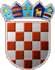 REPUBLIKA HRVATSKAOSJEČKO-BARANJSKA ŽUPANIJAOPĆINA VLADISLAVCITemeljem odredbi članka 37. Zakona o proračunu (Narodne novine 87/08, 136/12 i 15/15) te članka 30. stavak 3.Statuta Općine Vladislavci (Službeni glasnik Općine Vladislavci 3/13 i 3/17) Općinsko vijeće na svojoj sjednici održanoj dana 20. prosinca 2017. godine donosiPRORAČUN ZA 2018. GODINU I PROJEKCIJE ZA 2019. I 2020. GODINUOPĆI DIOČlanak 1.Proračun Općine Vladislavci za 2018. godinu i projekcije za 2019. i 2020. godinu (u daljnjem tekstu: Proračun) sastoji se od:RASPOLOŽIVA SREDSTAVA IZ PRETHODNIH GODINARAČUN FINANCIRANJAČlanak 2.U članku 2. Prihodi i primici, te rashodi i izdaci po ekonomskoj klasifikaciji utvrđuju se u Računu prihoda i rashoda iRačunu zaduživanja / financiranja u Proračun za 2018. godinu i projekcijama za 2019. i 2020. godinu kako slijedi:REPUBLIKA HRVATSKAOSJEČKO-BARANJSKA ŽUPANIJAOPĆINA VLADISLAVCIREPUBLIKA HRVATSKAOSJEČKO-BARANJSKA ŽUPANIJAOPĆINA VLADISLAVCIPOSEBNI DIOČlanak 3.Proračun Općine Vladislavci za 2018. godinu, te projekcije Proračuna za 2019. i 2020. godinuPosebni dio programska klasifikacijaRashodi poslovanja i rashodi za nabavu nefinancijske imovine u Proračunu Općine Vladislavci za 2018. godinu, te projekcije Proračuna za 2019. i 2020. godinu raspoređeni su po nositeljima, korisnicima u Posebnom dijelu Proračuna prema organizacijskoj i programskoj klasifikaciji na razini odjeljka ekonomske klasifikacije kako slijedi:REPUBLIKA HRVATSKAOSJEČKO-BARANJSKA ŽUPANIJAOPĆINA VLADISLAVCIPLAN RAZVOJNIH PROGRAMAČlanak 4.U Planu razvojnih programa za razdoblje 2018. – 2020. godine, koji čini sastavni dio Plana Proračuna Općine Vladislavci za 2018. godinu i projekcija za 2019. i 2020. godinu, dan je detaljniji pregled rashoda po pojedinim programima i kapitalnim projektima.Plan razvojnih programa sadrži ciljeve i prioritete razvoja Općine Vladislavci povezanih s programskom i organizacijskom klasifikacijom proračuna.REPUBLIKA HRVATSKAOSJEČKO-BARANJSKA ŽUPANIJAOPĆINA VLADISLAVCIKralja Tomislava 141, VladislavciPLAN RAZVOJNIH PROGRAMA OPĆINE VLADISLAVCI ZA 2018. SA PROJEKCIJAMA ZA 2019. I 2020. GODINUStranica 1 od 16Stranica 2 od 16Stranica 3 od 16Stranica 4 od 16Stranica 5 od 16Stranica 6 od 16Stranica 7 od 16Stranica 8 od 16Stranica 9 od 16Stranica 10 od 16Stranica 11 od 16Stranica 12 od 16Stranica 13 od 16Stranica 14 od 16Stranica 15 od 16Stranica 16 od 16ZAVRŠNE ODREDBEČlanak 5.Proračun Općine Vladislavci za 2018. godinu i projekcije Proračuna za 2019. i 2020. godinu objavit će se u „Službenom glasniku“ Općine Vladislavci, a stupaju na snagu 1. siječnja 2018. godine.KLASA: 400-06/17-09/01 Urbroj: 2158/07-01-17-02Vladislavci, 20. prosinca 2017.Predsjednik Općinskog VijećaKrunoslav Morović, v.r.RAČUN PRIHODA I RASHODAPlan Proračuna za 2018. g.Projekcija za 2019Projekcija za 2020Indeks 3/1Indeks 3/2RAČUN PRIHODA I RASHODA12345Prihodi poslovanja11.991.452,8111.662.099,3411.685.353,7897,45%100,20%Prihodi od prodaje nefinancijske imovine350.000,00351.050,00351.750,00100,50%100,20%UKUPNO PRIHODA12.341.452,8112.013.149,3412.037.103,7897,53%100,20%Rashodi poslovanja5.006.945,584.656.638,594.665.924,0293,19%100,20%Rashodi za nabavu nefinancijske imovine7.334.507,237.356.510,757.371.179,76100,50%100,20%UKUPNO RASHODARAZLIKA VIŠAK/MANJAK12.341.452,8112.013.149,3412.037.103,7897,53%100,20%UKUPNO RASHODARAZLIKA VIŠAK/MANJAK0,000,000,00Ukupan donos viška/manjka iz prethodnih godina0,000,000,00Dio koji će se rasporediti/pokriti u razdoblju0,000,000,00Primici od financijske imovine i zaduživanja0,000,000,00Izdaci za financijsku imovinu i otplate zajmova0,000,000,00NETO FINANCIRANJE0,000,000,00VIŠAK/MANJAK + NETO FINANCIRANJE + RASPOLOŽIVA SREDSTVA IZ PRETHODNIH GODINA0,000,000,007Prihodi od prodaje nefinancijske imovine350.000,00351.050,00351.750,00100,30%100,50%71Prihodi od prodaje neproizvedene dugotrajne imovine350.000,00351.050,00351.750,00100,30%100,50%711Prihodi od prodaje materijalne imovine - prirodnih bogatstava350.000,00PRORAČUN ZA 2018. GODINU I PROJEKCIJE ZA 2019. I 2020. GODINUA. RAČUN PRIHODA I RASHODA (PRIHODI)PRORAČUN ZA 2018. GODINU I PROJEKCIJE ZA 2019. I 2020. GODINUA. RAČUN PRIHODA I RASHODA (PRIHODI)PRORAČUN ZA 2018. GODINU I PROJEKCIJE ZA 2019. I 2020. GODINUA. RAČUN PRIHODA I RASHODA (PRIHODI)PRORAČUN ZA 2018. GODINU I PROJEKCIJE ZA 2019. I 2020. GODINUA. RAČUN PRIHODA I RASHODA (PRIHODI)PRORAČUN ZA 2018. GODINU I PROJEKCIJE ZA 2019. I 2020. GODINUA. RAČUN PRIHODA I RASHODA (PRIHODI)PRORAČUN ZA 2018. GODINU I PROJEKCIJE ZA 2019. I 2020. GODINUA. RAČUN PRIHODA I RASHODA (PRIHODI)PRORAČUN ZA 2018. GODINU I PROJEKCIJE ZA 2019. I 2020. GODINUA. RAČUN PRIHODA I RASHODA (PRIHODI)Račun/ PozicijaOpisPlan Proračuna za 2018.g.Projekcija za 2019Projekcija za 2020Indeks 4/3Indeks 5/31234567UKUPNO12.341.452,8112.013.149,3412.037.103,7897,34%97,53%PRORAČUN ZA 2018. GODINU I PROJEKCIJE ZA 2019. I 2020. GODINUA. RAČUN PRIHODA I RASHODA (RASHODI)PRORAČUN ZA 2018. GODINU I PROJEKCIJE ZA 2019. I 2020. GODINUA. RAČUN PRIHODA I RASHODA (RASHODI)PRORAČUN ZA 2018. GODINU I PROJEKCIJE ZA 2019. I 2020. GODINUA. RAČUN PRIHODA I RASHODA (RASHODI)PRORAČUN ZA 2018. GODINU I PROJEKCIJE ZA 2019. I 2020. GODINUA. RAČUN PRIHODA I RASHODA (RASHODI)PRORAČUN ZA 2018. GODINU I PROJEKCIJE ZA 2019. I 2020. GODINUA. RAČUN PRIHODA I RASHODA (RASHODI)PRORAČUN ZA 2018. GODINU I PROJEKCIJE ZA 2019. I 2020. GODINUA. RAČUN PRIHODA I RASHODA (RASHODI)PRORAČUN ZA 2018. GODINU I PROJEKCIJE ZA 2019. I 2020. GODINUA. RAČUN PRIHODA I RASHODA (RASHODI)Račun/ PozicijaOpisPlan Proračuna za 2018.g.Projekcija za 2019Projekcija za 2020Indeks 4/3Indeks 5/312345674Rashodi za nabavu nefinancijske imovine7.334.507,237.356.510,757.371.179,76100,30%100,50%42Rashodi za nabavu proizvedene dugotrajne imovine7.334.507,237.356.510,757.371.179,76100,30%100,50%421Građevinski objekti6.508.382,23422Postrojenja i oprema826.125,00UKUPNO12.341.452,8112.013.149,3412.037.103,7897,34%97,53%PRORAČUN ZA 2018. GODINU I PROJEKCIJE ZA 2019. I 2020. GODINUPROGRAMSKA KLASIFIKACIJAPRORAČUN ZA 2018. GODINU I PROJEKCIJE ZA 2019. I 2020. GODINUPROGRAMSKA KLASIFIKACIJAPRORAČUN ZA 2018. GODINU I PROJEKCIJE ZA 2019. I 2020. GODINUPROGRAMSKA KLASIFIKACIJAPRORAČUN ZA 2018. GODINU I PROJEKCIJE ZA 2019. I 2020. GODINUPROGRAMSKA KLASIFIKACIJAPRORAČUN ZA 2018. GODINU I PROJEKCIJE ZA 2019. I 2020. GODINUPROGRAMSKA KLASIFIKACIJAPRORAČUN ZA 2018. GODINU I PROJEKCIJE ZA 2019. I 2020. GODINUPROGRAMSKA KLASIFIKACIJAPRORAČUN ZA 2018. GODINU I PROJEKCIJE ZA 2019. I 2020. GODINUPROGRAMSKA KLASIFIKACIJAPRORAČUN ZA 2018. GODINU I PROJEKCIJE ZA 2019. I 2020. GODINUPROGRAMSKA KLASIFIKACIJAPRORAČUN ZA 2018. GODINU I PROJEKCIJE ZA 2019. I 2020. GODINUPROGRAMSKA KLASIFIKACIJAPRORAČUN ZA 2018. GODINU I PROJEKCIJE ZA 2019. I 2020. GODINUPROGRAMSKA KLASIFIKACIJAPRORAČUN ZA 2018. GODINU I PROJEKCIJE ZA 2019. I 2020. GODINUPROGRAMSKA KLASIFIKACIJAPRORAČUN ZA 2018. GODINU I PROJEKCIJE ZA 2019. I 2020. GODINUPROGRAMSKA KLASIFIKACIJAPRORAČUN ZA 2018. GODINU I PROJEKCIJE ZA 2019. I 2020. GODINUPROGRAMSKA KLASIFIKACIJAPRORAČUN ZA 2018. GODINU I PROJEKCIJE ZA 2019. I 2020. GODINUPROGRAMSKA KLASIFIKACIJAPRORAČUN ZA 2018. GODINU I PROJEKCIJE ZA 2019. I 2020. GODINUPROGRAMSKA KLASIFIKACIJARačun/ Pozicija1Račun/ Pozicija1Račun/ Pozicija1Račun/ Pozicija1Račun/ Pozicija1Račun/ Pozicija1Račun/ Pozicija1Račun/ Pozicija1Račun/ Pozicija1Opis2Plan Proračuna za 2018.g.3Projekcija za 20194Projekcija za 20205Indeks 4/36Indeks 5/37RAZDJEL1RAZDJEL1RAZDJEL1RAZDJEL1RAZDJEL1RAZDJEL1RAZDJEL1RAZDJEL1RAZDJEL1OPĆINA VLADISLAVCI12.341.452,8112.013.149,3412.037.103,7897,34%97,53%GLAVA00101GLAVA00101GLAVA00101GLAVA00101GLAVA00101GLAVA00101GLAVA00101GLAVA00101GLAVA00101PREDSTAVNIČKA I IZVRŠNA TIJELA534.414,00498.906,24499.901,0893,36%93,54%Program1001Program1001Program1001Program1001Program1001Program1001Program1001Program1001Program1001REDOVAN RAD PREDSTAVNIČKOG I IZVRŠNOG TIJELA534.414,00498.906,24499.901,0893,36%93,54%Akt. A100001Akt. A100001Akt. A100001Akt. A100001Akt. A100001Akt. A100001Akt. A100001Akt. A100001Akt. A100001Redovan radFunkcija: 0131 Opće usluge vezane za službenike56.000,0019.057,0019.095,0034,03%34,10%Izv.1Redovan radFunkcija: 0131 Opće usluge vezane za službenike56.000,0019.057,0019.095,0034,03%34,10%Izvor: 01Izvor: 01Izvor: 01Izvor: 01Izvor: 01Izvor: 01Izvor: 01Izvor: 01Izvor: 01Opći prihodi i primici56.000,0019.057,0019.095,0034,03%34,10%3131313131Rashodi za zaposlene37.000,000,000,000,00%0,00%312312312312312Ostali rashodi za zaposlene37.000,003232323232Materijalni rashodi19.000,0019.057,0019.095,00100,30%100,50%322322322322322Rashodi za materijal i energiju8.000,00323323323323323Rashodi za usluge11.000,00Akt. A100002Akt. A100002Akt. A100002Akt. A100002Akt. A100002Akt. A100002Akt. A100002Akt. A100002Akt. A100002Održavanje web straniceFunkcija: 0111 Izvršna i zakonodavna tijela5.000,005.015,005.025,00100,30%100,50%Izv.15Održavanje web straniceFunkcija: 0111 Izvršna i zakonodavna tijela5.000,005.015,005.025,00100,30%100,50%Izvor: 01Izvor: 01Izvor: 01Izvor: 01Izvor: 01Izvor: 01Izvor: 01Izvor: 01Izvor: 01Opći prihodi i primici5.000,000,000,000,00%0,00%3232323232Materijalni rashodi5.000,000,000,000,00%0,00%323323323323323Rashodi za usluge5.000,00Izvor: 05Izvor: 05Izvor: 05Izvor: 05Izvor: 05Izvor: 05Izvor: 05Izvor: 05Izvor: 05Pomoći0,005.015,005.025,003232323232Materijalni rashodi0,005.015,005.025,00323323323323323Rashodi za usluge0,00Akt. A100003Akt. A100003Akt. A100003Akt. A100003Akt. A100003Akt. A100003Akt. A100003Akt. A100003Akt. A100003Legalizacija bespravno sagrađenih objekataFunkcija: 0111 Izvršna i zakonodavna tijela20.000,0020.060,0020.100,00100,30%100,50%Izv.15Legalizacija bespravno sagrađenih objekataFunkcija: 0111 Izvršna i zakonodavna tijela20.000,0020.060,0020.100,00100,30%100,50%PRORAČUN ZA 2018. GODINU I PROJEKCIJE ZA 2019. I 2020. GODINUPROGRAMSKA KLASIFIKACIJAPRORAČUN ZA 2018. GODINU I PROJEKCIJE ZA 2019. I 2020. GODINUPROGRAMSKA KLASIFIKACIJAPRORAČUN ZA 2018. GODINU I PROJEKCIJE ZA 2019. I 2020. GODINUPROGRAMSKA KLASIFIKACIJAPRORAČUN ZA 2018. GODINU I PROJEKCIJE ZA 2019. I 2020. GODINUPROGRAMSKA KLASIFIKACIJAPRORAČUN ZA 2018. GODINU I PROJEKCIJE ZA 2019. I 2020. GODINUPROGRAMSKA KLASIFIKACIJAPRORAČUN ZA 2018. GODINU I PROJEKCIJE ZA 2019. I 2020. GODINUPROGRAMSKA KLASIFIKACIJAPRORAČUN ZA 2018. GODINU I PROJEKCIJE ZA 2019. I 2020. GODINUPROGRAMSKA KLASIFIKACIJAPRORAČUN ZA 2018. GODINU I PROJEKCIJE ZA 2019. I 2020. GODINUPROGRAMSKA KLASIFIKACIJAPRORAČUN ZA 2018. GODINU I PROJEKCIJE ZA 2019. I 2020. GODINUPROGRAMSKA KLASIFIKACIJAPRORAČUN ZA 2018. GODINU I PROJEKCIJE ZA 2019. I 2020. GODINUPROGRAMSKA KLASIFIKACIJAPRORAČUN ZA 2018. GODINU I PROJEKCIJE ZA 2019. I 2020. GODINUPROGRAMSKA KLASIFIKACIJAPRORAČUN ZA 2018. GODINU I PROJEKCIJE ZA 2019. I 2020. GODINUPROGRAMSKA KLASIFIKACIJAPRORAČUN ZA 2018. GODINU I PROJEKCIJE ZA 2019. I 2020. GODINUPROGRAMSKA KLASIFIKACIJAPRORAČUN ZA 2018. GODINU I PROJEKCIJE ZA 2019. I 2020. GODINUPROGRAMSKA KLASIFIKACIJAPRORAČUN ZA 2018. GODINU I PROJEKCIJE ZA 2019. I 2020. GODINUPROGRAMSKA KLASIFIKACIJARačun/ Pozicija1Račun/ Pozicija1Račun/ Pozicija1Račun/ Pozicija1Račun/ Pozicija1Račun/ Pozicija1Račun/ Pozicija1Račun/ Pozicija1Račun/ Pozicija1Opis2Plan Proračuna za 2018.g.3Projekcija za 20194Projekcija za 20205Indeks 4/36Indeks 5/37Izvor: 01Izvor: 01Izvor: 01Izvor: 01Izvor: 01Izvor: 01Izvor: 01Izvor: 01Izvor: 01Opći prihodi i primici20.000,000,000,000,00%0,00%3232323232Materijalni rashodi20.000,000,000,000,00%0,00%323323323323323Rashodi za usluge20.000,00Izvor: 05Izvor: 05Izvor: 05Izvor: 05Izvor: 05Izvor: 05Izvor: 05Izvor: 05Izvor: 05Pomoći0,0020.060,0020.100,003232323232Materijalni rashodi0,0020.060,0020.100,00323323323323323Rashodi za usluge0,00Akt. A100004Akt. A100004Akt. A100004Akt. A100004Akt. A100004Akt. A100004Akt. A100004Akt. A100004Akt. A100004Tiskanje Službenog glasnikaFunkcija: 0111 Izvršna i zakonodavna tijela10.000,0010.030,0010.050,00100,30%100,50%Izv.15Tiskanje Službenog glasnikaFunkcija: 0111 Izvršna i zakonodavna tijela10.000,0010.030,0010.050,00100,30%100,50%Izvor: 01Izvor: 01Izvor: 01Izvor: 01Izvor: 01Izvor: 01Izvor: 01Izvor: 01Izvor: 01Opći prihodi i primici10.000,000,000,000,00%0,00%3232323232Materijalni rashodi10.000,000,000,000,00%0,00%323323323323323Rashodi za usluge10.000,00Izvor: 05Izvor: 05Izvor: 05Izvor: 05Izvor: 05Izvor: 05Izvor: 05Izvor: 05Izvor: 05Pomoći0,0010.030,0010.050,003232323232Materijalni rashodi0,0010.030,0010.050,00323323323323323Rashodi za usluge0,00Akt. A100005Akt. A100005Akt. A100005Akt. A100005Akt. A100005Akt. A100005Akt. A100005Akt. A100005Akt. A100005Naknade za sjedniceFunkcija: 0111 Izvršna i zakonodavna tijela16.000,0016.048,0016.080,00100,30%100,50%Izv.15Naknade za sjedniceFunkcija: 0111 Izvršna i zakonodavna tijela16.000,0016.048,0016.080,00100,30%100,50%Izvor: 01Izvor: 01Izvor: 01Izvor: 01Izvor: 01Izvor: 01Izvor: 01Izvor: 01Izvor: 01Opći prihodi i primici16.000,000,000,000,00%0,00%3232323232Materijalni rashodi16.000,000,000,000,00%0,00%329329329329329Ostali nespomenuti rashodi poslovanja16.000,00Izvor: 05Izvor: 05Izvor: 05Izvor: 05Izvor: 05Izvor: 05Izvor: 05Izvor: 05Izvor: 05Pomoći0,0016.048,0016.080,003232323232Materijalni rashodi0,0016.048,0016.080,00329329329329329Ostali nespomenuti rashodi poslovanja0,00Akt. A100007Akt. A100007Akt. A100007Akt. A100007Akt. A100007Akt. A100007Akt. A100007Akt. A100007Akt. A100007Naknada zamjeniku Općinskog načelnikaFunkcija: 0111 Izvršna i zakonodavna tijela20.000,0020.060,0020.100,00100,30%100,50%Izv.15Naknada zamjeniku Općinskog načelnikaFunkcija: 0111 Izvršna i zakonodavna tijela20.000,0020.060,0020.100,00100,30%100,50%Izvor: 01Izvor: 01Izvor: 01Izvor: 01Izvor: 01Izvor: 01Izvor: 01Izvor: 01Izvor: 01Opći prihodi i primici20.000,000,000,000,00%0,00%3232323232Materijalni rashodi20.000,000,000,000,00%0,00%329329329329329Ostali nespomenuti rashodi poslovanja20.000,00Izvor: 05Izvor: 05Izvor: 05Izvor: 05Izvor: 05Izvor: 05Izvor: 05Izvor: 05Izvor: 05Pomoći0,0020.060,0020.100,003232323232Materijalni rashodi0,0020.060,0020.100,00329329329329329Ostali nespomenuti rashodi poslovanja0,00Akt. A100008Akt. A100008Akt. A100008Akt. A100008Akt. A100008Akt. A100008Akt. A100008Akt. A100008Akt. A100008Naknada predsjedniku Općinskog vijećaFunkcija: 0111 Izvršna i zakonodavna tijela20.000,0020.060,0020.100,00100,30%100,50%Izv.15Naknada predsjedniku Općinskog vijećaFunkcija: 0111 Izvršna i zakonodavna tijela20.000,0020.060,0020.100,00100,30%100,50%Izvor: 01Izvor: 01Izvor: 01Izvor: 01Izvor: 01Izvor: 01Izvor: 01Izvor: 01Izvor: 01Opći prihodi i primici20.000,000,000,000,00%0,00%PRORAČUN ZA 2018. GODINU I PROJEKCIJE ZA 2019. I 2020. GODINUPROGRAMSKA KLASIFIKACIJAPRORAČUN ZA 2018. GODINU I PROJEKCIJE ZA 2019. I 2020. GODINUPROGRAMSKA KLASIFIKACIJAPRORAČUN ZA 2018. GODINU I PROJEKCIJE ZA 2019. I 2020. GODINUPROGRAMSKA KLASIFIKACIJAPRORAČUN ZA 2018. GODINU I PROJEKCIJE ZA 2019. I 2020. GODINUPROGRAMSKA KLASIFIKACIJAPRORAČUN ZA 2018. GODINU I PROJEKCIJE ZA 2019. I 2020. GODINUPROGRAMSKA KLASIFIKACIJAPRORAČUN ZA 2018. GODINU I PROJEKCIJE ZA 2019. I 2020. GODINUPROGRAMSKA KLASIFIKACIJAPRORAČUN ZA 2018. GODINU I PROJEKCIJE ZA 2019. I 2020. GODINUPROGRAMSKA KLASIFIKACIJAPRORAČUN ZA 2018. GODINU I PROJEKCIJE ZA 2019. I 2020. GODINUPROGRAMSKA KLASIFIKACIJAPRORAČUN ZA 2018. GODINU I PROJEKCIJE ZA 2019. I 2020. GODINUPROGRAMSKA KLASIFIKACIJAPRORAČUN ZA 2018. GODINU I PROJEKCIJE ZA 2019. I 2020. GODINUPROGRAMSKA KLASIFIKACIJAPRORAČUN ZA 2018. GODINU I PROJEKCIJE ZA 2019. I 2020. GODINUPROGRAMSKA KLASIFIKACIJAPRORAČUN ZA 2018. GODINU I PROJEKCIJE ZA 2019. I 2020. GODINUPROGRAMSKA KLASIFIKACIJAPRORAČUN ZA 2018. GODINU I PROJEKCIJE ZA 2019. I 2020. GODINUPROGRAMSKA KLASIFIKACIJAPRORAČUN ZA 2018. GODINU I PROJEKCIJE ZA 2019. I 2020. GODINUPROGRAMSKA KLASIFIKACIJAPRORAČUN ZA 2018. GODINU I PROJEKCIJE ZA 2019. I 2020. GODINUPROGRAMSKA KLASIFIKACIJARačun/ Pozicija1Račun/ Pozicija1Račun/ Pozicija1Račun/ Pozicija1Račun/ Pozicija1Račun/ Pozicija1Račun/ Pozicija1Račun/ Pozicija1Račun/ Pozicija1Opis2Plan Proračuna za 2018.g.3Projekcija za 20194Projekcija za 20205Indeks 4/36Indeks 5/373232323232Materijalni rashodi20.000,000,000,000,00%0,00%329329329329329Ostali nespomenuti rashodi poslovanja20.000,00Izvor: 05Izvor: 05Izvor: 05Izvor: 05Izvor: 05Izvor: 05Izvor: 05Izvor: 05Izvor: 05Pomoći0,0020.060,0020.100,003232323232Materijalni rashodi0,0020.060,0020.100,00329329329329329Ostali nespomenuti rashodi poslovanja0,00Akt. A100011Akt. A100011Akt. A100011Akt. A100011Akt. A100011Akt. A100011Akt. A100011Akt. A100011Akt. A100011Reprezentacija za prigodna obilježavanja i proslaveFunkcija: 0111 Izvršna i zakonodavna tijela16.000,0016.048,0016.080,00100,30%100,50%Izv.1Reprezentacija za prigodna obilježavanja i proslaveFunkcija: 0111 Izvršna i zakonodavna tijela16.000,0016.048,0016.080,00100,30%100,50%Izvor: 01Izvor: 01Izvor: 01Izvor: 01Izvor: 01Izvor: 01Izvor: 01Izvor: 01Izvor: 01Opći prihodi i primici16.000,0016.048,0016.080,00100,30%100,50%3232323232Materijalni rashodi16.000,0016.048,0016.080,00100,30%100,50%329329329329329Ostali nespomenuti rashodi poslovanja16.000,00Akt. A100012Akt. A100012Akt. A100012Akt. A100012Akt. A100012Akt. A100012Akt. A100012Akt. A100012Akt. A100012Članarina za lokalnu agencijsku grupu i njeno redovito oslovanjeFunkcija: 0111 Izvršna i zakonodavna tijela3.764,003.775,293.782,83100,30%100,50%Izv.15Članarina za lokalnu agencijsku grupu i njeno redovito oslovanjeFunkcija: 0111 Izvršna i zakonodavna tijela3.764,003.775,293.782,83100,30%100,50%Izvor: 01Izvor: 01Izvor: 01Izvor: 01Izvor: 01Izvor: 01Izvor: 01Izvor: 01Izvor: 01Opći prihodi i primici3.764,000,000,000,00%0,00%3232323232Materijalni rashodi3.764,000,000,000,00%0,00%329329329329329Ostali nespomenuti rashodi poslovanja3.764,00Izvor: 05Izvor: 05Izvor: 05Izvor: 05Izvor: 05Izvor: 05Izvor: 05Izvor: 05Izvor: 05Pomoći0,003.775,293.782,833232323232Materijalni rashodi0,003.775,293.782,83329329329329329Ostali nespomenuti rashodi poslovanja0,00Akt. A100013Akt. A100013Akt. A100013Akt. A100013Akt. A100013Akt. A100013Akt. A100013Akt. A100013Akt. A100013Polaganje vijenaca za žrtve rataFunkcija: 0111 Izvršna i zakonodavna tijela3.000,003.009,003.015,00100,30%100,50%Izv.15Polaganje vijenaca za žrtve rataFunkcija: 0111 Izvršna i zakonodavna tijela3.000,003.009,003.015,00100,30%100,50%Izvor: 01Izvor: 01Izvor: 01Izvor: 01Izvor: 01Izvor: 01Izvor: 01Izvor: 01Izvor: 01Opći prihodi i primici3.000,000,000,000,00%0,00%3232323232Materijalni rashodi3.000,000,000,000,00%0,00%329329329329329Ostali nespomenuti rashodi poslovanja3.000,00Izvor: 05Izvor: 05Izvor: 05Izvor: 05Izvor: 05Izvor: 05Izvor: 05Izvor: 05Izvor: 05Pomoći0,003.009,003.015,003232323232Materijalni rashodi0,003.009,003.015,00329329329329329Ostali nespomenuti rashodi poslovanja0,00Akt. A100014Akt. A100014Akt. A100014Akt. A100014Akt. A100014Akt. A100014Akt. A100014Akt. A100014Akt. A100014Proslava dana općine VladislavciFunkcija: 0111 Izvršna i zakonodavna tijela40.100,0040.220,3040.300,50100,30%100,50%Izv.15Proslava dana općine VladislavciFunkcija: 0111 Izvršna i zakonodavna tijela40.100,0040.220,3040.300,50100,30%100,50%Izvor: 01Izvor: 01Izvor: 01Izvor: 01Izvor: 01Izvor: 01Izvor: 01Izvor: 01Izvor: 01Opći prihodi i primici40.100,000,000,000,00%0,00%3232323232Materijalni rashodi40.100,000,000,000,00%0,00%323323323323323Rashodi za usluge12.100,00329329329329329Ostali nespomenuti rashodi poslovanja28.000,00Izvor: 05Izvor: 05Izvor: 05Izvor: 05Izvor: 05Izvor: 05Izvor: 05Izvor: 05Izvor: 05Pomoći0,0040.220,3040.300,50PRORAČUN ZA 2018. GODINU I PROJEKCIJE ZA 2019. I 2020. GODINUPROGRAMSKA KLASIFIKACIJAPRORAČUN ZA 2018. GODINU I PROJEKCIJE ZA 2019. I 2020. GODINUPROGRAMSKA KLASIFIKACIJAPRORAČUN ZA 2018. GODINU I PROJEKCIJE ZA 2019. I 2020. GODINUPROGRAMSKA KLASIFIKACIJAPRORAČUN ZA 2018. GODINU I PROJEKCIJE ZA 2019. I 2020. GODINUPROGRAMSKA KLASIFIKACIJAPRORAČUN ZA 2018. GODINU I PROJEKCIJE ZA 2019. I 2020. GODINUPROGRAMSKA KLASIFIKACIJAPRORAČUN ZA 2018. GODINU I PROJEKCIJE ZA 2019. I 2020. GODINUPROGRAMSKA KLASIFIKACIJAPRORAČUN ZA 2018. GODINU I PROJEKCIJE ZA 2019. I 2020. GODINUPROGRAMSKA KLASIFIKACIJAPRORAČUN ZA 2018. GODINU I PROJEKCIJE ZA 2019. I 2020. GODINUPROGRAMSKA KLASIFIKACIJAPRORAČUN ZA 2018. GODINU I PROJEKCIJE ZA 2019. I 2020. GODINUPROGRAMSKA KLASIFIKACIJAPRORAČUN ZA 2018. GODINU I PROJEKCIJE ZA 2019. I 2020. GODINUPROGRAMSKA KLASIFIKACIJAPRORAČUN ZA 2018. GODINU I PROJEKCIJE ZA 2019. I 2020. GODINUPROGRAMSKA KLASIFIKACIJAPRORAČUN ZA 2018. GODINU I PROJEKCIJE ZA 2019. I 2020. GODINUPROGRAMSKA KLASIFIKACIJAPRORAČUN ZA 2018. GODINU I PROJEKCIJE ZA 2019. I 2020. GODINUPROGRAMSKA KLASIFIKACIJAPRORAČUN ZA 2018. GODINU I PROJEKCIJE ZA 2019. I 2020. GODINUPROGRAMSKA KLASIFIKACIJAPRORAČUN ZA 2018. GODINU I PROJEKCIJE ZA 2019. I 2020. GODINUPROGRAMSKA KLASIFIKACIJARačun/ Pozicija1Račun/ Pozicija1Račun/ Pozicija1Račun/ Pozicija1Račun/ Pozicija1Račun/ Pozicija1Račun/ Pozicija1Račun/ Pozicija1Račun/ Pozicija1Opis2Plan Proračuna za 2018.g.3Projekcija za 20194Projekcija za 20205Indeks 4/36Indeks 5/373232323232Materijalni rashodi0,0040.220,3040.300,50323323323323323Rashodi za usluge0,00329329329329329Ostali nespomenuti rashodi poslovanja0,00Akt. A100015Akt. A100015Akt. A100015Akt. A100015Akt. A100015Akt. A100015Akt. A100015Akt. A100015Akt. A100015Financiranje političkih stranakaFunkcija: 0111 Izvršna i zakonodavna tijela3.500,003.510,503.517,50100,30%100,50%Izv.1Financiranje političkih stranakaFunkcija: 0111 Izvršna i zakonodavna tijela3.500,003.510,503.517,50100,30%100,50%Izvor: 01Izvor: 01Izvor: 01Izvor: 01Izvor: 01Izvor: 01Izvor: 01Izvor: 01Izvor: 01Opći prihodi i primici3.500,003.510,503.517,50100,30%100,50%3838383838Ostali rashodi3.500,003.510,503.517,50100,30%100,50%381381381381381Tekuće donacije3.500,00Akt. A100095Akt. A100095Akt. A100095Akt. A100095Akt. A100095Akt. A100095Akt. A100095Akt. A100095Akt. A100095Plaća načelnikaFunkcija: 0111 Izvršna i zakonodavna tijela184.150,00184.702,45185.070,75100,30%100,50%Izv.15Plaća načelnikaFunkcija: 0111 Izvršna i zakonodavna tijela184.150,00184.702,45185.070,75100,30%100,50%Izvor: 01Izvor: 01Izvor: 01Izvor: 01Izvor: 01Izvor: 01Izvor: 01Izvor: 01Izvor: 01Opći prihodi i primici184.150,00752,25753,750,41%0,41%3131313131Rashodi za zaposlene169.950,00752,25753,750,44%0,44%311311311311311Plaće (Bruto)144.900,00313313313313313Doprinosi na plaće25.050,003232323232Materijalni rashodi14.200,000,000,000,00%0,00%321321321321321Naknade troškova zaposlenima14.200,00Izvor: 05Izvor: 05Izvor: 05Izvor: 05Izvor: 05Izvor: 05Izvor: 05Izvor: 05Izvor: 05Pomoći0,00183.950,20184.317,003131313131Rashodi za zaposlene0,00169.707,60170.046,00311311311311311Plaće (Bruto)0,00313313313313313Doprinosi na plaće0,003232323232Materijalni rashodi0,0014.242,6014.271,00321321321321321Naknade troškova zaposlenima0,00Akt. A100131Akt. A100131Akt. A100131Akt. A100131Akt. A100131Akt. A100131Akt. A100131Akt. A100131Akt. A100131Naknada za korištenje privatnog automobila u službene svrheFunkcija: 0111 Izvršna i zakonodavna tijela20.000,0020.060,0020.100,00100,30%100,50%Izv.15Naknada za korištenje privatnog automobila u službene svrheFunkcija: 0111 Izvršna i zakonodavna tijela20.000,0020.060,0020.100,00100,30%100,50%Izvor: 01Izvor: 01Izvor: 01Izvor: 01Izvor: 01Izvor: 01Izvor: 01Izvor: 01Izvor: 01Opći prihodi i primici20.000,000,000,000,00%0,00%3232323232Materijalni rashodi20.000,000,000,000,00%0,00%321321321321321Naknade troškova zaposlenima20.000,00Izvor: 05Izvor: 05Izvor: 05Izvor: 05Izvor: 05Izvor: 05Izvor: 05Izvor: 05Izvor: 05Pomoći0,0020.060,0020.100,003232323232Materijalni rashodi0,0020.060,0020.100,00321321321321321Naknade troškova zaposlenima0,00Akt. A100150Akt. A100150Akt. A100150Akt. A100150Akt. A100150Akt. A100150Akt. A100150Akt. A100150Akt. A100150PREMIJA OSIGURANJAFunkcija: 0111 Izvršna i zakonodavna tijela2.400,002.407,202.412,00100,30%100,50%Izv.1PREMIJA OSIGURANJAFunkcija: 0111 Izvršna i zakonodavna tijela2.400,002.407,202.412,00100,30%100,50%PRORAČUN ZA 2018. GODINU I PROJEKCIJE ZA 2019. I 2020. GODINUPROGRAMSKA KLASIFIKACIJAPRORAČUN ZA 2018. GODINU I PROJEKCIJE ZA 2019. I 2020. GODINUPROGRAMSKA KLASIFIKACIJAPRORAČUN ZA 2018. GODINU I PROJEKCIJE ZA 2019. I 2020. GODINUPROGRAMSKA KLASIFIKACIJAPRORAČUN ZA 2018. GODINU I PROJEKCIJE ZA 2019. I 2020. GODINUPROGRAMSKA KLASIFIKACIJAPRORAČUN ZA 2018. GODINU I PROJEKCIJE ZA 2019. I 2020. GODINUPROGRAMSKA KLASIFIKACIJAPRORAČUN ZA 2018. GODINU I PROJEKCIJE ZA 2019. I 2020. GODINUPROGRAMSKA KLASIFIKACIJAPRORAČUN ZA 2018. GODINU I PROJEKCIJE ZA 2019. I 2020. GODINUPROGRAMSKA KLASIFIKACIJAPRORAČUN ZA 2018. GODINU I PROJEKCIJE ZA 2019. I 2020. GODINUPROGRAMSKA KLASIFIKACIJAPRORAČUN ZA 2018. GODINU I PROJEKCIJE ZA 2019. I 2020. GODINUPROGRAMSKA KLASIFIKACIJAPRORAČUN ZA 2018. GODINU I PROJEKCIJE ZA 2019. I 2020. GODINUPROGRAMSKA KLASIFIKACIJAPRORAČUN ZA 2018. GODINU I PROJEKCIJE ZA 2019. I 2020. GODINUPROGRAMSKA KLASIFIKACIJAPRORAČUN ZA 2018. GODINU I PROJEKCIJE ZA 2019. I 2020. GODINUPROGRAMSKA KLASIFIKACIJAPRORAČUN ZA 2018. GODINU I PROJEKCIJE ZA 2019. I 2020. GODINUPROGRAMSKA KLASIFIKACIJAPRORAČUN ZA 2018. GODINU I PROJEKCIJE ZA 2019. I 2020. GODINUPROGRAMSKA KLASIFIKACIJAPRORAČUN ZA 2018. GODINU I PROJEKCIJE ZA 2019. I 2020. GODINUPROGRAMSKA KLASIFIKACIJARačun/ Pozicija1Račun/ Pozicija1Račun/ Pozicija1Račun/ Pozicija1Račun/ Pozicija1Račun/ Pozicija1Račun/ Pozicija1Račun/ Pozicija1Račun/ Pozicija1Opis2Plan Proračuna za 2018.g.3Projekcija za 20194Projekcija za 20205Indeks 4/36Indeks 5/37Izvor: 01Izvor: 01Izvor: 01Izvor: 01Izvor: 01Izvor: 01Izvor: 01Izvor: 01Izvor: 01Opći prihodi i primici2.400,002.407,202.412,00100,30%100,50%3232323232Materijalni rashodi2.400,002.407,202.412,00100,30%100,50%329329329329329Ostali nespomenuti rashodi poslovanja2.400,00Akt. A100284Akt. A100284Akt. A100284Akt. A100284Akt. A100284Akt. A100284Akt. A100284Akt. A100284Akt. A100284SREDSTVA PRORAČUNSKE ZALIHEFunkcija: 0111 Izvršna i zakonodavna tijela36.000,0036.108,0036.180,00100,30%100,50%Izv.1SREDSTVA PRORAČUNSKE ZALIHEFunkcija: 0111 Izvršna i zakonodavna tijela36.000,0036.108,0036.180,00100,30%100,50%Izvor: 01Izvor: 01Izvor: 01Izvor: 01Izvor: 01Izvor: 01Izvor: 01Izvor: 01Izvor: 01Opći prihodi i primici36.000,0036.108,0036.180,00100,30%100,50%3838383838Ostali rashodi36.000,0036.108,0036.180,00100,30%100,50%385385385385385***STARI KONTO*** Izvanredni rashodi36.000,00Akt. A100291Akt. A100291Akt. A100291Akt. A100291Akt. A100291Akt. A100291Akt. A100291Akt. A100291Akt. A100291TROŠKOVI VEZANI ZA OŠASNU IMOVINUFunkcija: 0111 Izvršna i zakonodavna tijela3.000,003.009,003.015,00100,30%100,50%Izv.1TROŠKOVI VEZANI ZA OŠASNU IMOVINUFunkcija: 0111 Izvršna i zakonodavna tijela3.000,003.009,003.015,00100,30%100,50%Izvor: 01Izvor: 01Izvor: 01Izvor: 01Izvor: 01Izvor: 01Izvor: 01Izvor: 01Izvor: 01Opći prihodi i primici3.000,003.009,003.015,00100,30%100,50%3232323232Materijalni rashodi3.000,003.009,003.015,00100,30%100,50%329329329329329Ostali nespomenuti rashodi poslovanja3.000,00Akt. A100333Akt. A100333Akt. A100333Akt. A100333Akt. A100333Akt. A100333Akt. A100333Akt. A100333Akt. A100333Naknada zamjeniku predsjednika Općinskog vijećaFunkcija: 0111 Izvršna i zakonodavna tijela10.500,0010.531,5010.552,50100,30%100,50%Izv.1Naknada zamjeniku predsjednika Općinskog vijećaFunkcija: 0111 Izvršna i zakonodavna tijela10.500,0010.531,5010.552,50100,30%100,50%Izvor: 01Izvor: 01Izvor: 01Izvor: 01Izvor: 01Izvor: 01Izvor: 01Izvor: 01Izvor: 01Opći prihodi i primici10.500,0010.531,5010.552,50100,30%100,50%3232323232Materijalni rashodi10.500,0010.531,5010.552,50100,30%100,50%329329329329329Ostali nespomenuti rashodi poslovanja10.500,00Akt. A100334Akt. A100334Akt. A100334Akt. A100334Akt. A100334Akt. A100334Akt. A100334Akt. A100334Akt. A100334OPREMANJE KUHINJA U DRUŠTVENIM DOMOVIMAFunkcija: 0660 Rashodi vezani za stanovanje i komunalne pogodnosti koji nisu drugdje svrstani50.000,0050.150,0050.250,00100,30%100,50%Izv.5OPREMANJE KUHINJA U DRUŠTVENIM DOMOVIMAFunkcija: 0660 Rashodi vezani za stanovanje i komunalne pogodnosti koji nisu drugdje svrstani50.000,0050.150,0050.250,00100,30%100,50%Izvor: 05Izvor: 05Izvor: 05Izvor: 05Izvor: 05Izvor: 05Izvor: 05Izvor: 05Izvor: 05Pomoći50.000,0050.150,0050.250,00100,30%100,50%4242424242Rashodi za nabavu proizvedene dugotrajne imovine50.000,0050.150,0050.250,00100,30%100,50%422422422422422Postrojenja i oprema50.000,00Akt. A100335Akt. A100335Akt. A100335Akt. A100335Akt. A100335Akt. A100335Akt. A100335Akt. A100335Akt. A100335OPREMANJE DRUŠVENOG DOMA U HRASTINU - NABAVKA STOLOVA I KLUPAFunkcija: 0660 Rashodi vezani za stanovanje i komunalne pogodnosti koji nisu drugdje svrstani15.000,0015.045,0015.075,00100,30%100,50%Izv.1OPREMANJE DRUŠVENOG DOMA U HRASTINU - NABAVKA STOLOVA I KLUPAFunkcija: 0660 Rashodi vezani za stanovanje i komunalne pogodnosti koji nisu drugdje svrstani15.000,0015.045,0015.075,00100,30%100,50%Izvor: 01Izvor: 01Izvor: 01Izvor: 01Izvor: 01Izvor: 01Izvor: 01Izvor: 01Izvor: 01Opći prihodi i primici15.000,0015.045,0015.075,00100,30%100,50%4242424242Rashodi za nabavu proizvedene dugotrajne imovine15.000,0015.045,0015.075,00100,30%100,50%422422422422422Postrojenja i oprema15.000,00GLAVA00102GLAVA00102GLAVA00102GLAVA00102GLAVA00102GLAVA00102GLAVA00102GLAVA00102GLAVA00102JEDINSTVENI UPRAVNI ODJEL11.807.038,8111.514.243,1011.537.202,7097,52%97,71%Program1008Program1008Program1008Program1008Program1008Program1008Program1008Program1008Program1008REDOVAN RAD JEDINSTVENOG UPRAVNOG ODJELA673.610,12600.546,25601.743,7589,15%89,33%PRORAČUN ZA 2018. GODINU I PROJEKCIJE ZA 2019. I 2020. GODINUPROGRAMSKA KLASIFIKACIJAPRORAČUN ZA 2018. GODINU I PROJEKCIJE ZA 2019. I 2020. GODINUPROGRAMSKA KLASIFIKACIJAPRORAČUN ZA 2018. GODINU I PROJEKCIJE ZA 2019. I 2020. GODINUPROGRAMSKA KLASIFIKACIJAPRORAČUN ZA 2018. GODINU I PROJEKCIJE ZA 2019. I 2020. GODINUPROGRAMSKA KLASIFIKACIJAPRORAČUN ZA 2018. GODINU I PROJEKCIJE ZA 2019. I 2020. GODINUPROGRAMSKA KLASIFIKACIJAPRORAČUN ZA 2018. GODINU I PROJEKCIJE ZA 2019. I 2020. GODINUPROGRAMSKA KLASIFIKACIJAPRORAČUN ZA 2018. GODINU I PROJEKCIJE ZA 2019. I 2020. GODINUPROGRAMSKA KLASIFIKACIJAPRORAČUN ZA 2018. GODINU I PROJEKCIJE ZA 2019. I 2020. GODINUPROGRAMSKA KLASIFIKACIJAPRORAČUN ZA 2018. GODINU I PROJEKCIJE ZA 2019. I 2020. GODINUPROGRAMSKA KLASIFIKACIJAPRORAČUN ZA 2018. GODINU I PROJEKCIJE ZA 2019. I 2020. GODINUPROGRAMSKA KLASIFIKACIJAPRORAČUN ZA 2018. GODINU I PROJEKCIJE ZA 2019. I 2020. GODINUPROGRAMSKA KLASIFIKACIJAPRORAČUN ZA 2018. GODINU I PROJEKCIJE ZA 2019. I 2020. GODINUPROGRAMSKA KLASIFIKACIJAPRORAČUN ZA 2018. GODINU I PROJEKCIJE ZA 2019. I 2020. GODINUPROGRAMSKA KLASIFIKACIJAPRORAČUN ZA 2018. GODINU I PROJEKCIJE ZA 2019. I 2020. GODINUPROGRAMSKA KLASIFIKACIJAPRORAČUN ZA 2018. GODINU I PROJEKCIJE ZA 2019. I 2020. GODINUPROGRAMSKA KLASIFIKACIJARačun/ Pozicija1Račun/ Pozicija1Račun/ Pozicija1Račun/ Pozicija1Račun/ Pozicija1Račun/ Pozicija1Račun/ Pozicija1Račun/ Pozicija1Račun/ Pozicija1Opis2Plan Proračuna za 2018.g.3Projekcija za 20194Projekcija za 20205Indeks 4/36Indeks 5/37Akt. A100016Akt. A100016Akt. A100016Akt. A100016Akt. A100016Akt. A100016Akt. A100016Akt. A100016Akt. A100016Redovan radFunkcija: 0131 Opće usluge vezane za službenike420.200,00458.571,60459.486,00109,13%109,35%Izv.145Redovan radFunkcija: 0131 Opće usluge vezane za službenike420.200,00458.571,60459.486,00109,13%109,35%Izvor: 01Izvor: 01Izvor: 01Izvor: 01Izvor: 01Izvor: 01Izvor: 01Izvor: 01Izvor: 01Opći prihodi i primici389.200,00177.029,50177.382,5045,49%45,58%3131313131Rashodi za zaposlene191.700,0042.126,0042.210,0021,97%22,02%311311311311311Plaće (Bruto)147.000,00312312312312312Ostali rashodi za zaposlene14.000,00313313313313313Doprinosi na plaće30.700,003232323232Materijalni rashodi170.800,00108.123,40108.339,0063,30%63,43%321321321321321Naknade troškova zaposlenima37.000,00322322322322322Rashodi za materijal i energiju37.500,00323323323323323Rashodi za usluge68.500,00324324324324324Naknade troškova osobama izvan radnog odnosa13.000,00329329329329329Ostali nespomenuti rashodi poslovanja14.800,003434343434Financijski rashodi26.700,0026.780,1026.833,50100,30%100,50%342342342342342Kamate za primljene kredite i zajmove2.000,00343343343343343Ostali financijski rashodi24.700,00Izvor: 04Izvor: 04Izvor: 04Izvor: 04Izvor: 04Izvor: 04Izvor: 04Izvor: 04Izvor: 04Prihodi za posebne namjene31.000,000,000,000,00%0,00%3131313131Rashodi za zaposlene31.000,000,000,000,00%0,00%311311311311311Plaće (Bruto)31.000,00Izvor: 05Izvor: 05Izvor: 05Izvor: 05Izvor: 05Izvor: 05Izvor: 05Izvor: 05Izvor: 05Pomoći0,00281.542,10282.103,503131313131Rashodi za zaposlene0,00218.353,10218.788,50311311311311311Plaće (Bruto)0,00312312312312312Ostali rashodi za zaposlene0,00313313313313313Doprinosi na plaće0,003232323232Materijalni rashodi0,0063.189,0063.315,00321321321321321Naknade troškova zaposlenima0,00322322322322322Rashodi za materijal i energiju0,00323323323323323Rashodi za usluge0,00Akt. A100063Akt. A100063Akt. A100063Akt. A100063Akt. A100063Akt. A100063Akt. A100063Akt. A100063Akt. A100063DeratizacijaFunkcija: 0660 Rashodi vezani za stanovanje i komunalne pogodnosti koji nisu drugdje svrstani55.000,0055.165,0055.275,00100,30%100,50%Izv.14DeratizacijaFunkcija: 0660 Rashodi vezani za stanovanje i komunalne pogodnosti koji nisu drugdje svrstani55.000,0055.165,0055.275,00100,30%100,50%Izvor: 01Izvor: 01Izvor: 01Izvor: 01Izvor: 01Izvor: 01Izvor: 01Izvor: 01Izvor: 01Opći prihodi i primici55.000,000,000,000,00%0,00%PRORAČUN ZA 2018. GODINU I PROJEKCIJE ZA 2019. I 2020. GODINUPROGRAMSKA KLASIFIKACIJAPRORAČUN ZA 2018. GODINU I PROJEKCIJE ZA 2019. I 2020. GODINUPROGRAMSKA KLASIFIKACIJAPRORAČUN ZA 2018. GODINU I PROJEKCIJE ZA 2019. I 2020. GODINUPROGRAMSKA KLASIFIKACIJAPRORAČUN ZA 2018. GODINU I PROJEKCIJE ZA 2019. I 2020. GODINUPROGRAMSKA KLASIFIKACIJAPRORAČUN ZA 2018. GODINU I PROJEKCIJE ZA 2019. I 2020. GODINUPROGRAMSKA KLASIFIKACIJAPRORAČUN ZA 2018. GODINU I PROJEKCIJE ZA 2019. I 2020. GODINUPROGRAMSKA KLASIFIKACIJAPRORAČUN ZA 2018. GODINU I PROJEKCIJE ZA 2019. I 2020. GODINUPROGRAMSKA KLASIFIKACIJAPRORAČUN ZA 2018. GODINU I PROJEKCIJE ZA 2019. I 2020. GODINUPROGRAMSKA KLASIFIKACIJAPRORAČUN ZA 2018. GODINU I PROJEKCIJE ZA 2019. I 2020. GODINUPROGRAMSKA KLASIFIKACIJAPRORAČUN ZA 2018. GODINU I PROJEKCIJE ZA 2019. I 2020. GODINUPROGRAMSKA KLASIFIKACIJAPRORAČUN ZA 2018. GODINU I PROJEKCIJE ZA 2019. I 2020. GODINUPROGRAMSKA KLASIFIKACIJAPRORAČUN ZA 2018. GODINU I PROJEKCIJE ZA 2019. I 2020. GODINUPROGRAMSKA KLASIFIKACIJAPRORAČUN ZA 2018. GODINU I PROJEKCIJE ZA 2019. I 2020. GODINUPROGRAMSKA KLASIFIKACIJAPRORAČUN ZA 2018. GODINU I PROJEKCIJE ZA 2019. I 2020. GODINUPROGRAMSKA KLASIFIKACIJAPRORAČUN ZA 2018. GODINU I PROJEKCIJE ZA 2019. I 2020. GODINUPROGRAMSKA KLASIFIKACIJARačun/ Pozicija1Račun/ Pozicija1Račun/ Pozicija1Račun/ Pozicija1Račun/ Pozicija1Račun/ Pozicija1Račun/ Pozicija1Račun/ Pozicija1Račun/ Pozicija1Opis2Plan Proračuna za 2018.g.3Projekcija za 20194Projekcija za 20205Indeks 4/36Indeks 5/373232323232Materijalni rashodi55.000,000,000,000,00%0,00%323323323323323Rashodi za usluge55.000,00Izvor: 04Izvor: 04Izvor: 04Izvor: 04Izvor: 04Izvor: 04Izvor: 04Izvor: 04Izvor: 04Prihodi za posebne namjene0,0055.165,0055.275,003232323232Materijalni rashodi0,0055.165,0055.275,00323323323323323Rashodi za usluge0,00Akt. A100093Akt. A100093Akt. A100093Akt. A100093Akt. A100093Akt. A100093Akt. A100093Akt. A100093Akt. A100093Slivna vodna naknadaFunkcija: 0660 Rashodi vezani za stanovanje i komunalne pogodnosti koji nisu drugdje svrstani13.000,0013.039,0013.065,00100,30%100,50%Izv.14Slivna vodna naknadaFunkcija: 0660 Rashodi vezani za stanovanje i komunalne pogodnosti koji nisu drugdje svrstani13.000,0013.039,0013.065,00100,30%100,50%Izvor: 01Izvor: 01Izvor: 01Izvor: 01Izvor: 01Izvor: 01Izvor: 01Izvor: 01Izvor: 01Opći prihodi i primici3.110,320,000,000,00%0,00%3232323232Materijalni rashodi3.110,320,000,000,00%0,00%323323323323323Rashodi za usluge3.110,32Izvor: 04Izvor: 04Izvor: 04Izvor: 04Izvor: 04Izvor: 04Izvor: 04Izvor: 04Izvor: 04Prihodi za posebne namjene9.889,6813.039,0013.065,00131,84%132,11%3232323232Materijalni rashodi9.889,6813.039,0013.065,00131,84%132,11%323323323323323Rashodi za usluge9.889,68Akt. A100099Akt. A100099Akt. A100099Akt. A100099Akt. A100099Akt. A100099Akt. A100099Akt. A100099Akt. A100099TISKANJE BILETENA OPĆINE VLADISLAVCIFunkcija: 0111 Izvršna i zakonodavna tijela20.000,0020.060,0020.100,00100,30%100,50%Izv.15TISKANJE BILETENA OPĆINE VLADISLAVCIFunkcija: 0111 Izvršna i zakonodavna tijela20.000,0020.060,0020.100,00100,30%100,50%Izvor: 01Izvor: 01Izvor: 01Izvor: 01Izvor: 01Izvor: 01Izvor: 01Izvor: 01Izvor: 01Opći prihodi i primici20.000,000,000,000,00%0,00%3232323232Materijalni rashodi20.000,000,000,000,00%0,00%323323323323323Rashodi za usluge20.000,00Izvor: 05Izvor: 05Izvor: 05Izvor: 05Izvor: 05Izvor: 05Izvor: 05Izvor: 05Izvor: 05Pomoći0,0020.060,0020.100,003232323232Materijalni rashodi0,0020.060,0020.100,00323323323323323Rashodi za usluge0,00Akt. A100100Akt. A100100Akt. A100100Akt. A100100Akt. A100100Akt. A100100Akt. A100100Akt. A100100Akt. A100100PROMIDŽBA OPĆINEFunkcija: 0111 Izvršna i zakonodavna tijela16.250,0016.298,7516.331,25100,30%100,50%Izv.15PROMIDŽBA OPĆINEFunkcija: 0111 Izvršna i zakonodavna tijela16.250,0016.298,7516.331,25100,30%100,50%Izvor: 01Izvor: 01Izvor: 01Izvor: 01Izvor: 01Izvor: 01Izvor: 01Izvor: 01Izvor: 01Opći prihodi i primici16.250,000,000,000,00%0,00%3232323232Materijalni rashodi16.250,000,000,000,00%0,00%323323323323323Rashodi za usluge16.250,00Izvor: 05Izvor: 05Izvor: 05Izvor: 05Izvor: 05Izvor: 05Izvor: 05Izvor: 05Izvor: 05Pomoći0,0016.298,7516.331,253232323232Materijalni rashodi0,0016.298,7516.331,25323323323323323Rashodi za usluge0,00Akt. A100105Akt. A100105Akt. A100105Akt. A100105Akt. A100105Akt. A100105Akt. A100105Akt. A100105Akt. A100105Objava oglasa za javnu nabavuFunkcija: 0111 Izvršna i zakonodavna tijela4.000,004.012,004.020,00100,30%100,50%Izv.1Objava oglasa za javnu nabavuFunkcija: 0111 Izvršna i zakonodavna tijela4.000,004.012,004.020,00100,30%100,50%Izvor: 01Izvor: 01Izvor: 01Izvor: 01Izvor: 01Izvor: 01Izvor: 01Izvor: 01Izvor: 01Opći prihodi i primici4.000,004.012,004.020,00100,30%100,50%3232323232Materijalni rashodi4.000,004.012,004.020,00100,30%100,50%PRORAČUN ZA 2018. GODINU I PROJEKCIJE ZA 2019. I 2020. GODINUPROGRAMSKA KLASIFIKACIJAPRORAČUN ZA 2018. GODINU I PROJEKCIJE ZA 2019. I 2020. GODINUPROGRAMSKA KLASIFIKACIJAPRORAČUN ZA 2018. GODINU I PROJEKCIJE ZA 2019. I 2020. GODINUPROGRAMSKA KLASIFIKACIJAPRORAČUN ZA 2018. GODINU I PROJEKCIJE ZA 2019. I 2020. GODINUPROGRAMSKA KLASIFIKACIJAPRORAČUN ZA 2018. GODINU I PROJEKCIJE ZA 2019. I 2020. GODINUPROGRAMSKA KLASIFIKACIJAPRORAČUN ZA 2018. GODINU I PROJEKCIJE ZA 2019. I 2020. GODINUPROGRAMSKA KLASIFIKACIJAPRORAČUN ZA 2018. GODINU I PROJEKCIJE ZA 2019. I 2020. GODINUPROGRAMSKA KLASIFIKACIJAPRORAČUN ZA 2018. GODINU I PROJEKCIJE ZA 2019. I 2020. GODINUPROGRAMSKA KLASIFIKACIJAPRORAČUN ZA 2018. GODINU I PROJEKCIJE ZA 2019. I 2020. GODINUPROGRAMSKA KLASIFIKACIJAPRORAČUN ZA 2018. GODINU I PROJEKCIJE ZA 2019. I 2020. GODINUPROGRAMSKA KLASIFIKACIJAPRORAČUN ZA 2018. GODINU I PROJEKCIJE ZA 2019. I 2020. GODINUPROGRAMSKA KLASIFIKACIJAPRORAČUN ZA 2018. GODINU I PROJEKCIJE ZA 2019. I 2020. GODINUPROGRAMSKA KLASIFIKACIJAPRORAČUN ZA 2018. GODINU I PROJEKCIJE ZA 2019. I 2020. GODINUPROGRAMSKA KLASIFIKACIJAPRORAČUN ZA 2018. GODINU I PROJEKCIJE ZA 2019. I 2020. GODINUPROGRAMSKA KLASIFIKACIJAPRORAČUN ZA 2018. GODINU I PROJEKCIJE ZA 2019. I 2020. GODINUPROGRAMSKA KLASIFIKACIJARačun/ Pozicija1Račun/ Pozicija1Račun/ Pozicija1Račun/ Pozicija1Račun/ Pozicija1Račun/ Pozicija1Račun/ Pozicija1Račun/ Pozicija1Račun/ Pozicija1Opis2Plan Proračuna za 2018.g.3Projekcija za 20194Projekcija za 20205Indeks 4/36Indeks 5/37323323323323323Rashodi za usluge4.000,00Akt. A100132Akt. A100132Akt. A100132Akt. A100132Akt. A100132Akt. A100132Akt. A100132Akt. A100132Akt. A100132Naknada za korištenje privatnog automobila u službene svrheFunkcija: 0131 Opće usluge vezane za službenike2.000,002.006,002.010,00100,30%100,50%Izv.1Naknada za korištenje privatnog automobila u službene svrheFunkcija: 0131 Opće usluge vezane za službenike2.000,002.006,002.010,00100,30%100,50%Izvor: 01Izvor: 01Izvor: 01Izvor: 01Izvor: 01Izvor: 01Izvor: 01Izvor: 01Izvor: 01Opći prihodi i primici2.000,002.006,002.010,00100,30%100,50%3232323232Materijalni rashodi2.000,002.006,002.010,00100,30%100,50%321321321321321Naknade troškova zaposlenima2.000,00Akt. A100159Akt. A100159Akt. A100159Akt. A100159Akt. A100159Akt. A100159Akt. A100159Akt. A100159Akt. A100159PREMIJA OSIGURANJA OD POŽARA I POŽARNIH RIZIKA I OSIGURANJE OD ODGOVORNOSTIFunkcija: 0660 Rashodi vezani za stanovanje i komunalne pogodnosti koji nisu drugdje svrstani2.300,002.306,902.311,50100,30%100,50%Izv.1PREMIJA OSIGURANJA OD POŽARA I POŽARNIH RIZIKA I OSIGURANJE OD ODGOVORNOSTIFunkcija: 0660 Rashodi vezani za stanovanje i komunalne pogodnosti koji nisu drugdje svrstani2.300,002.306,902.311,50100,30%100,50%Izvor: 01Izvor: 01Izvor: 01Izvor: 01Izvor: 01Izvor: 01Izvor: 01Izvor: 01Izvor: 01Opći prihodi i primici2.300,002.306,902.311,50100,30%100,50%3232323232Materijalni rashodi2.300,002.306,902.311,50100,30%100,50%329329329329329Ostali nespomenuti rashodi poslovanja2.300,00Akt. A100168Akt. A100168Akt. A100168Akt. A100168Akt. A100168Akt. A100168Akt. A100168Akt. A100168Akt. A100168TROŠKOVI PRIJEVOZA ZA ODLAZAK NA DRŽAVNI STRUČNI ISPITFunkcija: 0131 Opće usluge vezane za službenike1.000,001.003,001.005,00100,30%100,50%Izv.1TROŠKOVI PRIJEVOZA ZA ODLAZAK NA DRŽAVNI STRUČNI ISPITFunkcija: 0131 Opće usluge vezane za službenike1.000,001.003,001.005,00100,30%100,50%Izvor: 01Izvor: 01Izvor: 01Izvor: 01Izvor: 01Izvor: 01Izvor: 01Izvor: 01Izvor: 01Opći prihodi i primici1.000,001.003,001.005,00100,30%100,50%3232323232Materijalni rashodi1.000,001.003,001.005,00100,30%100,50%321321321321321Naknade troškova zaposlenima1.000,00Akt. A100194Akt. A100194Akt. A100194Akt. A100194Akt. A100194Akt. A100194Akt. A100194Akt. A100194Akt. A100194OPREMANJE JEDINSTVENOG UPRAVNOG ODJELAFunkcija: 0131 Opće usluge vezane za službenike5.000,005.015,005.025,00100,30%100,50%Izv.1OPREMANJE JEDINSTVENOG UPRAVNOG ODJELAFunkcija: 0131 Opće usluge vezane za službenike5.000,005.015,005.025,00100,30%100,50%Izvor: 01Izvor: 01Izvor: 01Izvor: 01Izvor: 01Izvor: 01Izvor: 01Izvor: 01Izvor: 01Opći prihodi i primici5.000,005.015,005.025,00100,30%100,50%4242424242Rashodi za nabavu proizvedene dugotrajne imovine5.000,005.015,005.025,00100,30%100,50%422422422422422Postrojenja i oprema5.000,00Akt. A100258Akt. A100258Akt. A100258Akt. A100258Akt. A100258Akt. A100258Akt. A100258Akt. A100258Akt. A100258NAKNADE ZBOG NEZAPOŠLJAVANJA INVALIDAFunkcija: 0131 Opće usluge vezane za službenike3.000,003.009,003.015,00100,30%100,50%Izv.1NAKNADE ZBOG NEZAPOŠLJAVANJA INVALIDAFunkcija: 0131 Opće usluge vezane za službenike3.000,003.009,003.015,00100,30%100,50%Izvor: 01Izvor: 01Izvor: 01Izvor: 01Izvor: 01Izvor: 01Izvor: 01Izvor: 01Izvor: 01Opći prihodi i primici3.000,003.009,003.015,00100,30%100,50%3232323232Materijalni rashodi3.000,003.009,003.015,00100,30%100,50%329329329329329Ostali nespomenuti rashodi poslovanja3.000,00Akt. A100293Akt. A100293Akt. A100293Akt. A100293Akt. A100293Akt. A100293Akt. A100293Akt. A100293Akt. A100293NAKNADE ŠTETE GRAĐANIMAFunkcija: 0111 Izvršna i zakonodavna tijela1.000,001.003,001.005,00100,30%100,50%Izv.1NAKNADE ŠTETE GRAĐANIMAFunkcija: 0111 Izvršna i zakonodavna tijela1.000,001.003,001.005,00100,30%100,50%Izvor: 01Izvor: 01Izvor: 01Izvor: 01Izvor: 01Izvor: 01Izvor: 01Izvor: 01Izvor: 01Opći prihodi i primici1.000,001.003,001.005,00100,30%100,50%3838383838Ostali rashodi1.000,001.003,001.005,00100,30%100,50%383383383383383Kazne, penali i naknade štete1.000,00Akt. A100296Akt. A100296Akt. A100296Akt. A100296Akt. A100296Akt. A100296Akt. A100296Akt. A100296Akt. A100296DNEVNICE ZA ODLAZAK NA DRŽAVNI STRUČNI ISPITFunkcija: 0131 Opće usluge vezane za službenike1.000,001.003,001.005,00100,30%100,50%Izv.1DNEVNICE ZA ODLAZAK NA DRŽAVNI STRUČNI ISPITFunkcija: 0131 Opće usluge vezane za službenike1.000,001.003,001.005,00100,30%100,50%PRORAČUN ZA 2018. GODINU I PROJEKCIJE ZA 2019. I 2020. GODINUPROGRAMSKA KLASIFIKACIJAPRORAČUN ZA 2018. GODINU I PROJEKCIJE ZA 2019. I 2020. GODINUPROGRAMSKA KLASIFIKACIJAPRORAČUN ZA 2018. GODINU I PROJEKCIJE ZA 2019. I 2020. GODINUPROGRAMSKA KLASIFIKACIJAPRORAČUN ZA 2018. GODINU I PROJEKCIJE ZA 2019. I 2020. GODINUPROGRAMSKA KLASIFIKACIJAPRORAČUN ZA 2018. GODINU I PROJEKCIJE ZA 2019. I 2020. GODINUPROGRAMSKA KLASIFIKACIJAPRORAČUN ZA 2018. GODINU I PROJEKCIJE ZA 2019. I 2020. GODINUPROGRAMSKA KLASIFIKACIJAPRORAČUN ZA 2018. GODINU I PROJEKCIJE ZA 2019. I 2020. GODINUPROGRAMSKA KLASIFIKACIJAPRORAČUN ZA 2018. GODINU I PROJEKCIJE ZA 2019. I 2020. GODINUPROGRAMSKA KLASIFIKACIJAPRORAČUN ZA 2018. GODINU I PROJEKCIJE ZA 2019. I 2020. GODINUPROGRAMSKA KLASIFIKACIJAPRORAČUN ZA 2018. GODINU I PROJEKCIJE ZA 2019. I 2020. GODINUPROGRAMSKA KLASIFIKACIJAPRORAČUN ZA 2018. GODINU I PROJEKCIJE ZA 2019. I 2020. GODINUPROGRAMSKA KLASIFIKACIJAPRORAČUN ZA 2018. GODINU I PROJEKCIJE ZA 2019. I 2020. GODINUPROGRAMSKA KLASIFIKACIJAPRORAČUN ZA 2018. GODINU I PROJEKCIJE ZA 2019. I 2020. GODINUPROGRAMSKA KLASIFIKACIJAPRORAČUN ZA 2018. GODINU I PROJEKCIJE ZA 2019. I 2020. GODINUPROGRAMSKA KLASIFIKACIJAPRORAČUN ZA 2018. GODINU I PROJEKCIJE ZA 2019. I 2020. GODINUPROGRAMSKA KLASIFIKACIJARačun/ Pozicija1Račun/ Pozicija1Račun/ Pozicija1Račun/ Pozicija1Račun/ Pozicija1Račun/ Pozicija1Račun/ Pozicija1Račun/ Pozicija1Račun/ Pozicija1Opis2Plan Proračuna za 2018.g.3Projekcija za 20194Projekcija za 20205Indeks 4/36Indeks 5/37Izvor: 01Izvor: 01Izvor: 01Izvor: 01Izvor: 01Izvor: 01Izvor: 01Izvor: 01Izvor: 01Opći prihodi i primici1.000,001.003,001.005,00100,30%100,50%3232323232Materijalni rashodi1.000,001.003,001.005,00100,30%100,50%321321321321321Naknade troškova zaposlenima1.000,00Akt. A100305Akt. A100305Akt. A100305Akt. A100305Akt. A100305Akt. A100305Akt. A100305Akt. A100305Akt. A100305PREMIJA OSIGURANJA OD POŽARA, LOMA STAKLA, PROVALNE KRAĐE I RAZBOJSTVAFunkcija: 0111 Izvršna i zakonodavna tijela8.000,008.024,008.040,00100,30%100,50%Izv.15PREMIJA OSIGURANJA OD POŽARA, LOMA STAKLA, PROVALNE KRAĐE I RAZBOJSTVAFunkcija: 0111 Izvršna i zakonodavna tijela8.000,008.024,008.040,00100,30%100,50%Izvor: 01Izvor: 01Izvor: 01Izvor: 01Izvor: 01Izvor: 01Izvor: 01Izvor: 01Izvor: 01Opći prihodi i primici8.000,000,000,000,00%0,00%3232323232Materijalni rashodi8.000,000,000,000,00%0,00%329329329329329Ostali nespomenuti rashodi poslovanja8.000,00Izvor: 05Izvor: 05Izvor: 05Izvor: 05Izvor: 05Izvor: 05Izvor: 05Izvor: 05Izvor: 05Pomoći0,008.024,008.040,003232323232Materijalni rashodi0,008.024,008.040,00329329329329329Ostali nespomenuti rashodi poslovanja0,00Akt. A100332Akt. A100332Akt. A100332Akt. A100332Akt. A100332Akt. A100332Akt. A100332Akt. A100332Akt. A100332KONTROLA MIKROČIPIRANJA PASA NA PODRUČJU OPĆINE VLADISLAVCIFunkcija: 0660 Rashodi vezani za stanovanje i komunalne pogodnosti koji nisu drugdje svrstani10.000,0010.030,0010.050,00100,30%100,50%Izv.1KONTROLA MIKROČIPIRANJA PASA NA PODRUČJU OPĆINE VLADISLAVCIFunkcija: 0660 Rashodi vezani za stanovanje i komunalne pogodnosti koji nisu drugdje svrstani10.000,0010.030,0010.050,00100,30%100,50%Izvor: 01Izvor: 01Izvor: 01Izvor: 01Izvor: 01Izvor: 01Izvor: 01Izvor: 01Izvor: 01Opći prihodi i primici10.000,0010.030,0010.050,00100,30%100,50%3232323232Materijalni rashodi10.000,0010.030,0010.050,00100,30%100,50%323323323323323Rashodi za usluge10.000,00Akt. A100364Akt. A100364Akt. A100364Akt. A100364Akt. A100364Akt. A100364Akt. A100364Akt. A100364Akt. A100364PROJEKT UVOĐENJA E - RAČUNAFunkcija: 0131 Opće usluge vezane za službenike111.860,120,000,000,00%0,00%Izv.15PROJEKT UVOĐENJA E - RAČUNAFunkcija: 0131 Opće usluge vezane za službenike111.860,120,000,000,00%0,00%Izvor: 01Izvor: 01Izvor: 01Izvor: 01Izvor: 01Izvor: 01Izvor: 01Izvor: 01Izvor: 01Opći prihodi i primici27.965,030,000,000,00%0,00%3232323232Materijalni rashodi27.965,030,000,000,00%0,00%323323323323323Rashodi za usluge27.965,03Izvor: 05Izvor: 05Izvor: 05Izvor: 05Izvor: 05Izvor: 05Izvor: 05Izvor: 05Izvor: 05Pomoći83.895,090,000,000,00%0,00%3232323232Materijalni rashodi83.895,090,000,000,00%0,00%323323323323323Rashodi za usluge83.895,09Program1009Program1009Program1009Program1009Program1009Program1009Program1009Program1009Program1009REDOVAN RAD KOMUNALNOG POGONA217.210,00217.861,63218.296,05100,30%100,50%Akt. A100017Akt. A100017Akt. A100017Akt. A100017Akt. A100017Akt. A100017Akt. A100017Akt. A100017Akt. A100017Redovan radFunkcija: 0160 Opće javne usluge koje nisu drugdje svrstane141.410,00141.834,23142.117,05100,30%100,50%Izv.4Redovan radFunkcija: 0160 Opće javne usluge koje nisu drugdje svrstane141.410,00141.834,23142.117,05100,30%100,50%Izvor: 04Izvor: 04Izvor: 04Izvor: 04Izvor: 04Izvor: 04Izvor: 04Izvor: 04Izvor: 04Prihodi za posebne namjene141.410,00141.834,23142.117,05100,30%100,50%3131313131Rashodi za zaposlene135.890,00136.297,67136.569,45100,30%100,50%311311311311311Plaće (Bruto)93.000,00312312312312312Ostali rashodi za zaposlene26.800,00PRORAČUN ZA 2018. GODINU I PROJEKCIJE ZA 2019. I 2020. GODINUPROGRAMSKA KLASIFIKACIJAPRORAČUN ZA 2018. GODINU I PROJEKCIJE ZA 2019. I 2020. GODINUPROGRAMSKA KLASIFIKACIJAPRORAČUN ZA 2018. GODINU I PROJEKCIJE ZA 2019. I 2020. GODINUPROGRAMSKA KLASIFIKACIJAPRORAČUN ZA 2018. GODINU I PROJEKCIJE ZA 2019. I 2020. GODINUPROGRAMSKA KLASIFIKACIJAPRORAČUN ZA 2018. GODINU I PROJEKCIJE ZA 2019. I 2020. GODINUPROGRAMSKA KLASIFIKACIJAPRORAČUN ZA 2018. GODINU I PROJEKCIJE ZA 2019. I 2020. GODINUPROGRAMSKA KLASIFIKACIJAPRORAČUN ZA 2018. GODINU I PROJEKCIJE ZA 2019. I 2020. GODINUPROGRAMSKA KLASIFIKACIJAPRORAČUN ZA 2018. GODINU I PROJEKCIJE ZA 2019. I 2020. GODINUPROGRAMSKA KLASIFIKACIJAPRORAČUN ZA 2018. GODINU I PROJEKCIJE ZA 2019. I 2020. GODINUPROGRAMSKA KLASIFIKACIJAPRORAČUN ZA 2018. GODINU I PROJEKCIJE ZA 2019. I 2020. GODINUPROGRAMSKA KLASIFIKACIJAPRORAČUN ZA 2018. GODINU I PROJEKCIJE ZA 2019. I 2020. GODINUPROGRAMSKA KLASIFIKACIJAPRORAČUN ZA 2018. GODINU I PROJEKCIJE ZA 2019. I 2020. GODINUPROGRAMSKA KLASIFIKACIJAPRORAČUN ZA 2018. GODINU I PROJEKCIJE ZA 2019. I 2020. GODINUPROGRAMSKA KLASIFIKACIJAPRORAČUN ZA 2018. GODINU I PROJEKCIJE ZA 2019. I 2020. GODINUPROGRAMSKA KLASIFIKACIJAPRORAČUN ZA 2018. GODINU I PROJEKCIJE ZA 2019. I 2020. GODINUPROGRAMSKA KLASIFIKACIJARačun/ Pozicija1Račun/ Pozicija1Račun/ Pozicija1Račun/ Pozicija1Račun/ Pozicija1Račun/ Pozicija1Račun/ Pozicija1Račun/ Pozicija1Račun/ Pozicija1Opis2Plan Proračuna za 2018.g.3Projekcija za 20194Projekcija za 20205Indeks 4/36Indeks 5/37313313313313313Doprinosi na plaće16.090,003232323232Materijalni rashodi5.520,005.536,565.547,60100,30%100,50%321321321321321Naknade troškova zaposlenima5.520,00Akt. A100018Akt. A100018Akt. A100018Akt. A100018Akt. A100018Akt. A100018Akt. A100018Akt. A100018Akt. A100018Naplata grobne naknadeFunkcija: 0660 Rashodi vezani za stanovanje i komunalne pogodnosti koji nisu drugdje svrstani1.500,001.504,501.507,50100,30%100,50%Izv.3Naplata grobne naknadeFunkcija: 0660 Rashodi vezani za stanovanje i komunalne pogodnosti koji nisu drugdje svrstani1.500,001.504,501.507,50100,30%100,50%Izvor: 03Izvor: 03Izvor: 03Izvor: 03Izvor: 03Izvor: 03Izvor: 03Izvor: 03Izvor: 03Vlastiti prihodi1.500,001.504,501.507,50100,30%100,50%3232323232Materijalni rashodi1.500,001.504,501.507,50100,30%100,50%322322322322322Rashodi za materijal i energiju1.500,00Akt. A100019Akt. A100019Akt. A100019Akt. A100019Akt. A100019Akt. A100019Akt. A100019Akt. A100019Akt. A100019Opremanje radnika alatima za radFunkcija: 0660 Rashodi vezani za stanovanje i komunalne pogodnosti koji nisu drugdje svrstani15.000,0015.045,0015.075,00100,30%100,50%Izv.4Opremanje radnika alatima za radFunkcija: 0660 Rashodi vezani za stanovanje i komunalne pogodnosti koji nisu drugdje svrstani15.000,0015.045,0015.075,00100,30%100,50%Izvor: 04Izvor: 04Izvor: 04Izvor: 04Izvor: 04Izvor: 04Izvor: 04Izvor: 04Izvor: 04Prihodi za posebne namjene15.000,0015.045,0015.075,00100,30%100,50%3232323232Materijalni rashodi15.000,0015.045,0015.075,00100,30%100,50%322322322322322Rashodi za materijal i energiju15.000,00Akt. A100020Akt. A100020Akt. A100020Akt. A100020Akt. A100020Akt. A100020Akt. A100020Akt. A100020Akt. A100020Nabava tonera za ispis rješenja za grobnu naknaduFunkcija: 0660 Rashodi vezani za stanovanje i komunalne pogodnosti koji nisu drugdje svrstani1.500,001.504,501.507,50100,30%100,50%Izv.4Nabava tonera za ispis rješenja za grobnu naknaduFunkcija: 0660 Rashodi vezani za stanovanje i komunalne pogodnosti koji nisu drugdje svrstani1.500,001.504,501.507,50100,30%100,50%Izvor: 04Izvor: 04Izvor: 04Izvor: 04Izvor: 04Izvor: 04Izvor: 04Izvor: 04Izvor: 04Prihodi za posebne namjene1.500,001.504,501.507,50100,30%100,50%3232323232Materijalni rashodi1.500,001.504,501.507,50100,30%100,50%322322322322322Rashodi za materijal i energiju1.500,00Akt. A100021Akt. A100021Akt. A100021Akt. A100021Akt. A100021Akt. A100021Akt. A100021Akt. A100021Akt. A100021Košenje javnih površina ispred objekata u vlasništvu Općine VladislavciFunkcija: 0660 Rashodi vezani za stanovanje i komunalne pogodnosti koji nisu drugdje svrstani10.000,0010.030,0010.050,00100,30%100,50%Izv.4Košenje javnih površina ispred objekata u vlasništvu Općine VladislavciFunkcija: 0660 Rashodi vezani za stanovanje i komunalne pogodnosti koji nisu drugdje svrstani10.000,0010.030,0010.050,00100,30%100,50%Izvor: 04Izvor: 04Izvor: 04Izvor: 04Izvor: 04Izvor: 04Izvor: 04Izvor: 04Izvor: 04Prihodi za posebne namjene10.000,0010.030,0010.050,00100,30%100,50%3232323232Materijalni rashodi10.000,0010.030,0010.050,00100,30%100,50%322322322322322Rashodi za materijal i energiju10.000,00Akt. A100022Akt. A100022Akt. A100022Akt. A100022Akt. A100022Akt. A100022Akt. A100022Akt. A100022Akt. A100022Gorivo za teretno voziloFunkcija: 0660 Rashodi vezani za stanovanje i komunalne pogodnosti koji nisu drugdje svrstani10.000,0010.030,0010.050,00100,30%100,50%Izv.4Gorivo za teretno voziloFunkcija: 0660 Rashodi vezani za stanovanje i komunalne pogodnosti koji nisu drugdje svrstani10.000,0010.030,0010.050,00100,30%100,50%Izvor: 04Izvor: 04Izvor: 04Izvor: 04Izvor: 04Izvor: 04Izvor: 04Izvor: 04Izvor: 04Prihodi za posebne namjene10.000,0010.030,0010.050,00100,30%100,50%3232323232Materijalni rashodi10.000,0010.030,0010.050,00100,30%100,50%322322322322322Rashodi za materijal i energiju10.000,00Akt. A100023Akt. A100023Akt. A100023Akt. A100023Akt. A100023Akt. A100023Akt. A100023Akt. A100023Akt. A100023Opremanje radnika odjećomFunkcija: 0660 Rashodi vezani za stanovanje i komunalne pogodnosti koji nisu drugdje svrstani2.500,002.507,502.512,50100,30%100,50%Izv.3Opremanje radnika odjećomFunkcija: 0660 Rashodi vezani za stanovanje i komunalne pogodnosti koji nisu drugdje svrstani2.500,002.507,502.512,50100,30%100,50%Izvor: 03Izvor: 03Izvor: 03Izvor: 03Izvor: 03Izvor: 03Izvor: 03Izvor: 03Izvor: 03Vlastiti prihodi2.500,002.507,502.512,50100,30%100,50%3232323232Materijalni rashodi2.500,002.507,502.512,50100,30%100,50%322322322322322Rashodi za materijal i energiju2.500,00PRORAČUN ZA 2018. GODINU I PROJEKCIJE ZA 2019. I 2020. GODINUPROGRAMSKA KLASIFIKACIJAPRORAČUN ZA 2018. GODINU I PROJEKCIJE ZA 2019. I 2020. GODINUPROGRAMSKA KLASIFIKACIJAPRORAČUN ZA 2018. GODINU I PROJEKCIJE ZA 2019. I 2020. GODINUPROGRAMSKA KLASIFIKACIJAPRORAČUN ZA 2018. GODINU I PROJEKCIJE ZA 2019. I 2020. GODINUPROGRAMSKA KLASIFIKACIJAPRORAČUN ZA 2018. GODINU I PROJEKCIJE ZA 2019. I 2020. GODINUPROGRAMSKA KLASIFIKACIJAPRORAČUN ZA 2018. GODINU I PROJEKCIJE ZA 2019. I 2020. GODINUPROGRAMSKA KLASIFIKACIJAPRORAČUN ZA 2018. GODINU I PROJEKCIJE ZA 2019. I 2020. GODINUPROGRAMSKA KLASIFIKACIJAPRORAČUN ZA 2018. GODINU I PROJEKCIJE ZA 2019. I 2020. GODINUPROGRAMSKA KLASIFIKACIJAPRORAČUN ZA 2018. GODINU I PROJEKCIJE ZA 2019. I 2020. GODINUPROGRAMSKA KLASIFIKACIJAPRORAČUN ZA 2018. GODINU I PROJEKCIJE ZA 2019. I 2020. GODINUPROGRAMSKA KLASIFIKACIJAPRORAČUN ZA 2018. GODINU I PROJEKCIJE ZA 2019. I 2020. GODINUPROGRAMSKA KLASIFIKACIJAPRORAČUN ZA 2018. GODINU I PROJEKCIJE ZA 2019. I 2020. GODINUPROGRAMSKA KLASIFIKACIJAPRORAČUN ZA 2018. GODINU I PROJEKCIJE ZA 2019. I 2020. GODINUPROGRAMSKA KLASIFIKACIJAPRORAČUN ZA 2018. GODINU I PROJEKCIJE ZA 2019. I 2020. GODINUPROGRAMSKA KLASIFIKACIJAPRORAČUN ZA 2018. GODINU I PROJEKCIJE ZA 2019. I 2020. GODINUPROGRAMSKA KLASIFIKACIJARačun/ Pozicija1Račun/ Pozicija1Račun/ Pozicija1Račun/ Pozicija1Račun/ Pozicija1Račun/ Pozicija1Račun/ Pozicija1Račun/ Pozicija1Račun/ Pozicija1Opis2Plan Proračuna za 2018.g.3Projekcija za 20194Projekcija za 20205Indeks 4/36Indeks 5/37Akt. A100024Akt. A100024Akt. A100024Akt. A100024Akt. A100024Akt. A100024Akt. A100024Akt. A100024Akt. A100024Premija osiguranja zaposlenihFunkcija: 0660 Rashodi vezani za stanovanje i komunalne pogodnosti koji nisu drugdje svrstani4.800,004.814,404.824,00100,30%100,50%Izv.14Premija osiguranja zaposlenihFunkcija: 0660 Rashodi vezani za stanovanje i komunalne pogodnosti koji nisu drugdje svrstani4.800,004.814,404.824,00100,30%100,50%Izvor: 01Izvor: 01Izvor: 01Izvor: 01Izvor: 01Izvor: 01Izvor: 01Izvor: 01Izvor: 01Opći prihodi i primici4.800,000,000,000,00%0,00%3232323232Materijalni rashodi4.800,000,000,000,00%0,00%329329329329329Ostali nespomenuti rashodi poslovanja4.800,00Izvor: 04Izvor: 04Izvor: 04Izvor: 04Izvor: 04Izvor: 04Izvor: 04Izvor: 04Izvor: 04Prihodi za posebne namjene0,004.814,404.824,003232323232Materijalni rashodi0,004.814,404.824,00329329329329329Ostali nespomenuti rashodi poslovanja0,00Akt. A100025Akt. A100025Akt. A100025Akt. A100025Akt. A100025Akt. A100025Akt. A100025Akt. A100025Akt. A100025Registracija teretnog vozila za komunalni pogon i auto kasko osiguranjeFunkcija: 0660 Rashodi vezani za stanovanje i komunalne pogodnosti koji nisu drugdje svrstani4.500,004.513,504.522,50100,30%100,50%Izv.14Registracija teretnog vozila za komunalni pogon i auto kasko osiguranjeFunkcija: 0660 Rashodi vezani za stanovanje i komunalne pogodnosti koji nisu drugdje svrstani4.500,004.513,504.522,50100,30%100,50%Izvor: 01Izvor: 01Izvor: 01Izvor: 01Izvor: 01Izvor: 01Izvor: 01Izvor: 01Izvor: 01Opći prihodi i primici4.500,000,000,000,00%0,00%3232323232Materijalni rashodi4.500,000,000,000,00%0,00%323323323323323Rashodi za usluge4.500,00Izvor: 04Izvor: 04Izvor: 04Izvor: 04Izvor: 04Izvor: 04Izvor: 04Izvor: 04Izvor: 04Prihodi za posebne namjene0,004.513,504.522,503232323232Materijalni rashodi0,004.513,504.522,50323323323323323Rashodi za usluge0,00Akt. A100026Akt. A100026Akt. A100026Akt. A100026Akt. A100026Akt. A100026Akt. A100026Akt. A100026Akt. A100026Usluga servisa motornog vozilaFunkcija: 0660 Rashodi vezani za stanovanje i komunalne pogodnosti koji nisu drugdje svrstani20.000,0020.060,0020.100,00100,30%100,50%Izv.1Usluga servisa motornog vozilaFunkcija: 0660 Rashodi vezani za stanovanje i komunalne pogodnosti koji nisu drugdje svrstani20.000,0020.060,0020.100,00100,30%100,50%Izvor: 01Izvor: 01Izvor: 01Izvor: 01Izvor: 01Izvor: 01Izvor: 01Izvor: 01Izvor: 01Opći prihodi i primici20.000,0020.060,0020.100,00100,30%100,50%3232323232Materijalni rashodi20.000,0020.060,0020.100,00100,30%100,50%323323323323323Rashodi za usluge20.000,00Akt. A100027Akt. A100027Akt. A100027Akt. A100027Akt. A100027Akt. A100027Akt. A100027Akt. A100027Akt. A100027Servis opreme i alataFunkcija: 0660 Rashodi vezani za stanovanje i komunalne pogodnosti koji nisu drugdje svrstani5.000,005.015,005.025,00100,30%100,50%Izv.1Servis opreme i alataFunkcija: 0660 Rashodi vezani za stanovanje i komunalne pogodnosti koji nisu drugdje svrstani5.000,005.015,005.025,00100,30%100,50%Izvor: 01Izvor: 01Izvor: 01Izvor: 01Izvor: 01Izvor: 01Izvor: 01Izvor: 01Izvor: 01Opći prihodi i primici5.000,005.015,005.025,00100,30%100,50%3232323232Materijalni rashodi5.000,005.015,005.025,00100,30%100,50%323323323323323Rashodi za usluge5.000,00Akt. A100245Akt. A100245Akt. A100245Akt. A100245Akt. A100245Akt. A100245Akt. A100245Akt. A100245Akt. A100245ZDRAVSTVENI PREGLEDI ZAPOSLENIKAFunkcija: 0111 Izvršna i zakonodavna tijela1.000,001.003,001.005,00100,30%100,50%Izv.14ZDRAVSTVENI PREGLEDI ZAPOSLENIKAFunkcija: 0111 Izvršna i zakonodavna tijela1.000,001.003,001.005,00100,30%100,50%Izvor: 01Izvor: 01Izvor: 01Izvor: 01Izvor: 01Izvor: 01Izvor: 01Izvor: 01Izvor: 01Opći prihodi i primici1.000,000,000,000,00%0,00%3232323232Materijalni rashodi1.000,000,000,000,00%0,00%323323323323323Rashodi za usluge1.000,00Izvor: 04Izvor: 04Izvor: 04Izvor: 04Izvor: 04Izvor: 04Izvor: 04Izvor: 04Izvor: 04Prihodi za posebne namjene0,001.003,001.005,003232323232Materijalni rashodi0,001.003,001.005,00PRORAČUN ZA 2018. GODINU I PROJEKCIJE ZA 2019. I 2020. GODINUPROGRAMSKA KLASIFIKACIJAPRORAČUN ZA 2018. GODINU I PROJEKCIJE ZA 2019. I 2020. GODINUPROGRAMSKA KLASIFIKACIJAPRORAČUN ZA 2018. GODINU I PROJEKCIJE ZA 2019. I 2020. GODINUPROGRAMSKA KLASIFIKACIJAPRORAČUN ZA 2018. GODINU I PROJEKCIJE ZA 2019. I 2020. GODINUPROGRAMSKA KLASIFIKACIJAPRORAČUN ZA 2018. GODINU I PROJEKCIJE ZA 2019. I 2020. GODINUPROGRAMSKA KLASIFIKACIJAPRORAČUN ZA 2018. GODINU I PROJEKCIJE ZA 2019. I 2020. GODINUPROGRAMSKA KLASIFIKACIJAPRORAČUN ZA 2018. GODINU I PROJEKCIJE ZA 2019. I 2020. GODINUPROGRAMSKA KLASIFIKACIJAPRORAČUN ZA 2018. GODINU I PROJEKCIJE ZA 2019. I 2020. GODINUPROGRAMSKA KLASIFIKACIJAPRORAČUN ZA 2018. GODINU I PROJEKCIJE ZA 2019. I 2020. GODINUPROGRAMSKA KLASIFIKACIJAPRORAČUN ZA 2018. GODINU I PROJEKCIJE ZA 2019. I 2020. GODINUPROGRAMSKA KLASIFIKACIJAPRORAČUN ZA 2018. GODINU I PROJEKCIJE ZA 2019. I 2020. GODINUPROGRAMSKA KLASIFIKACIJAPRORAČUN ZA 2018. GODINU I PROJEKCIJE ZA 2019. I 2020. GODINUPROGRAMSKA KLASIFIKACIJAPRORAČUN ZA 2018. GODINU I PROJEKCIJE ZA 2019. I 2020. GODINUPROGRAMSKA KLASIFIKACIJAPRORAČUN ZA 2018. GODINU I PROJEKCIJE ZA 2019. I 2020. GODINUPROGRAMSKA KLASIFIKACIJAPRORAČUN ZA 2018. GODINU I PROJEKCIJE ZA 2019. I 2020. GODINUPROGRAMSKA KLASIFIKACIJARačun/ Pozicija1Račun/ Pozicija1Račun/ Pozicija1Račun/ Pozicija1Račun/ Pozicija1Račun/ Pozicija1Račun/ Pozicija1Račun/ Pozicija1Račun/ Pozicija1Opis2Plan Proračuna za 2018.g.3Projekcija za 20194Projekcija za 20205Indeks 4/36Indeks 5/37323323323323323Rashodi za usluge0,00Program1010Program1010Program1010Program1010Program1010Program1010Program1010Program1010Program1010ODRŽAVANJE OBJEKATA I UREĐAJA KOMUNALNE INFRASTRUKTURE591.368,32593.142,42594.325,16100,30%100,50%Akt. A100028Akt. A100028Akt. A100028Akt. A100028Akt. A100028Akt. A100028Akt. A100028Akt. A100028Akt. A100028Plaće djelatnika zaposlenih u javnom radu (pomoć u kući)Funkcija: 0660 Rashodi vezani za stanovanje i komunalne pogodnosti koji nisu drugdje svrstani230.368,32231.059,42231.520,16100,30%100,50%Izv.5Plaće djelatnika zaposlenih u javnom radu (pomoć u kući)Funkcija: 0660 Rashodi vezani za stanovanje i komunalne pogodnosti koji nisu drugdje svrstani230.368,32231.059,42231.520,16100,30%100,50%Izvor: 05Izvor: 05Izvor: 05Izvor: 05Izvor: 05Izvor: 05Izvor: 05Izvor: 05Izvor: 05Pomoći230.368,32231.059,42231.520,16100,30%100,50%3131313131Rashodi za zaposlene230.368,32231.059,42231.520,16100,30%100,50%311311311311311Plaće (Bruto)196.560,00313313313313313Doprinosi na plaće33.808,32Akt. A100029Akt. A100029Akt. A100029Akt. A100029Akt. A100029Akt. A100029Akt. A100029Akt. A100029Akt. A100029Materijal i sredstva za čišćenje i održavanje mrtvačnice u Vladislavcima i HrastinuFunkcija: 0660 Rashodi vezani za stanovanje i komunalne pogodnosti koji nisu drugdje svrstani1.000,001.003,001.005,00100,30%100,50%Izv.14Materijal i sredstva za čišćenje i održavanje mrtvačnice u Vladislavcima i HrastinuFunkcija: 0660 Rashodi vezani za stanovanje i komunalne pogodnosti koji nisu drugdje svrstani1.000,001.003,001.005,00100,30%100,50%Izvor: 01Izvor: 01Izvor: 01Izvor: 01Izvor: 01Izvor: 01Izvor: 01Izvor: 01Izvor: 01Opći prihodi i primici1.000,000,000,000,00%0,00%3232323232Materijalni rashodi1.000,000,000,000,00%0,00%322322322322322Rashodi za materijal i energiju1.000,00Izvor: 04Izvor: 04Izvor: 04Izvor: 04Izvor: 04Izvor: 04Izvor: 04Izvor: 04Izvor: 04Prihodi za posebne namjene0,001.003,001.005,003232323232Materijalni rashodi0,001.003,001.005,00322322322322322Rashodi za materijal i energiju0,00Akt. A100031Akt. A100031Akt. A100031Akt. A100031Akt. A100031Akt. A100031Akt. A100031Akt. A100031Akt. A100031EL. energija javne rasvjeteFunkcija: 0640 Ulična rasvjeta110.000,00110.330,00110.550,00100,30%100,50%Izv.4EL. energija javne rasvjeteFunkcija: 0640 Ulična rasvjeta110.000,00110.330,00110.550,00100,30%100,50%Izvor: 04Izvor: 04Izvor: 04Izvor: 04Izvor: 04Izvor: 04Izvor: 04Izvor: 04Izvor: 04Prihodi za posebne namjene110.000,00110.330,00110.550,00100,30%100,50%3232323232Materijalni rashodi110.000,00110.330,00110.550,00100,30%100,50%322322322322322Rashodi za materijal i energiju110.000,00Akt. A100032Akt. A100032Akt. A100032Akt. A100032Akt. A100032Akt. A100032Akt. A100032Akt. A100032Akt. A100032El. energija - mrtvačnica u VladislavcimaFunkcija: 0640 Ulična rasvjeta1.000,001.003,001.005,00100,30%100,50%Izv.1El. energija - mrtvačnica u VladislavcimaFunkcija: 0640 Ulična rasvjeta1.000,001.003,001.005,00100,30%100,50%Izvor: 01Izvor: 01Izvor: 01Izvor: 01Izvor: 01Izvor: 01Izvor: 01Izvor: 01Izvor: 01Opći prihodi i primici1.000,001.003,001.005,00100,30%100,50%3232323232Materijalni rashodi1.000,001.003,001.005,00100,30%100,50%322322322322322Rashodi za materijal i energiju1.000,00Akt. A100033Akt. A100033Akt. A100033Akt. A100033Akt. A100033Akt. A100033Akt. A100033Akt. A100033Akt. A100033Električna energija mrtvačnice u HrastinuFunkcija: 0640 Ulična rasvjeta1.000,001.003,001.005,00100,30%100,50%Izv.1Električna energija mrtvačnice u HrastinuFunkcija: 0640 Ulična rasvjeta1.000,001.003,001.005,00100,30%100,50%Izvor: 01Izvor: 01Izvor: 01Izvor: 01Izvor: 01Izvor: 01Izvor: 01Izvor: 01Izvor: 01Opći prihodi i primici1.000,001.003,001.005,00100,30%100,50%3232323232Materijalni rashodi1.000,001.003,001.005,00100,30%100,50%322322322322322Rashodi za materijal i energiju1.000,00PRORAČUN ZA 2018. GODINU I PROJEKCIJE ZA 2019. I 2020. GODINUPROGRAMSKA KLASIFIKACIJAPRORAČUN ZA 2018. GODINU I PROJEKCIJE ZA 2019. I 2020. GODINUPROGRAMSKA KLASIFIKACIJAPRORAČUN ZA 2018. GODINU I PROJEKCIJE ZA 2019. I 2020. GODINUPROGRAMSKA KLASIFIKACIJAPRORAČUN ZA 2018. GODINU I PROJEKCIJE ZA 2019. I 2020. GODINUPROGRAMSKA KLASIFIKACIJAPRORAČUN ZA 2018. GODINU I PROJEKCIJE ZA 2019. I 2020. GODINUPROGRAMSKA KLASIFIKACIJAPRORAČUN ZA 2018. GODINU I PROJEKCIJE ZA 2019. I 2020. GODINUPROGRAMSKA KLASIFIKACIJAPRORAČUN ZA 2018. GODINU I PROJEKCIJE ZA 2019. I 2020. GODINUPROGRAMSKA KLASIFIKACIJAPRORAČUN ZA 2018. GODINU I PROJEKCIJE ZA 2019. I 2020. GODINUPROGRAMSKA KLASIFIKACIJAPRORAČUN ZA 2018. GODINU I PROJEKCIJE ZA 2019. I 2020. GODINUPROGRAMSKA KLASIFIKACIJAPRORAČUN ZA 2018. GODINU I PROJEKCIJE ZA 2019. I 2020. GODINUPROGRAMSKA KLASIFIKACIJAPRORAČUN ZA 2018. GODINU I PROJEKCIJE ZA 2019. I 2020. GODINUPROGRAMSKA KLASIFIKACIJAPRORAČUN ZA 2018. GODINU I PROJEKCIJE ZA 2019. I 2020. GODINUPROGRAMSKA KLASIFIKACIJAPRORAČUN ZA 2018. GODINU I PROJEKCIJE ZA 2019. I 2020. GODINUPROGRAMSKA KLASIFIKACIJAPRORAČUN ZA 2018. GODINU I PROJEKCIJE ZA 2019. I 2020. GODINUPROGRAMSKA KLASIFIKACIJAPRORAČUN ZA 2018. GODINU I PROJEKCIJE ZA 2019. I 2020. GODINUPROGRAMSKA KLASIFIKACIJARačun/ Pozicija1Račun/ Pozicija1Račun/ Pozicija1Račun/ Pozicija1Račun/ Pozicija1Račun/ Pozicija1Račun/ Pozicija1Račun/ Pozicija1Račun/ Pozicija1Opis2Plan Proračuna za 2018.g.3Projekcija za 20194Projekcija za 20205Indeks 4/36Indeks 5/37Akt. A100036Akt. A100036Akt. A100036Akt. A100036Akt. A100036Akt. A100036Akt. A100036Akt. A100036Akt. A100036Održavanje javne rasvjeteFunkcija: 0660 Rashodi vezani za stanovanje i komunalne pogodnosti koji nisu drugdje svrstani20.000,0020.060,0020.100,00100,30%100,50%Izv.4Održavanje javne rasvjeteFunkcija: 0660 Rashodi vezani za stanovanje i komunalne pogodnosti koji nisu drugdje svrstani20.000,0020.060,0020.100,00100,30%100,50%Izvor: 04Izvor: 04Izvor: 04Izvor: 04Izvor: 04Izvor: 04Izvor: 04Izvor: 04Izvor: 04Prihodi za posebne namjene20.000,0020.060,0020.100,00100,30%100,50%3232323232Materijalni rashodi20.000,0020.060,0020.100,00100,30%100,50%323323323323323Rashodi za usluge20.000,00Akt. A100037Akt. A100037Akt. A100037Akt. A100037Akt. A100037Akt. A100037Akt. A100037Akt. A100037Akt. A100037Zimsko održavanje nerazvrstanih cestaFunkcija: 0660 Rashodi vezani za stanovanje i komunalne pogodnosti koji nisu drugdje svrstani13.500,0013.540,5013.567,50100,30%100,50%Izv.4Zimsko održavanje nerazvrstanih cestaFunkcija: 0660 Rashodi vezani za stanovanje i komunalne pogodnosti koji nisu drugdje svrstani13.500,0013.540,5013.567,50100,30%100,50%Izvor: 04Izvor: 04Izvor: 04Izvor: 04Izvor: 04Izvor: 04Izvor: 04Izvor: 04Izvor: 04Prihodi za posebne namjene13.500,0013.540,5013.567,50100,30%100,50%3232323232Materijalni rashodi13.500,0013.540,5013.567,50100,30%100,50%323323323323323Rashodi za usluge13.500,00Akt. A100038Akt. A100038Akt. A100038Akt. A100038Akt. A100038Akt. A100038Akt. A100038Akt. A100038Akt. A100038Održavanje zgrade općineFunkcija: 0660 Rashodi vezani za stanovanje i komunalne pogodnosti koji nisu drugdje svrstani1.000,001.003,001.005,00100,30%100,50%Izv.1Održavanje zgrade općineFunkcija: 0660 Rashodi vezani za stanovanje i komunalne pogodnosti koji nisu drugdje svrstani1.000,001.003,001.005,00100,30%100,50%Izvor: 01Izvor: 01Izvor: 01Izvor: 01Izvor: 01Izvor: 01Izvor: 01Izvor: 01Izvor: 01Opći prihodi i primici1.000,001.003,001.005,00100,30%100,50%3232323232Materijalni rashodi1.000,001.003,001.005,00100,30%100,50%323323323323323Rashodi za usluge1.000,00Akt. A100039Akt. A100039Akt. A100039Akt. A100039Akt. A100039Akt. A100039Akt. A100039Akt. A100039Akt. A100039Sredstva za pričuve stanovaFunkcija: 0660 Rashodi vezani za stanovanje i komunalne pogodnosti koji nisu drugdje svrstani1.000,001.003,001.005,00100,30%100,50%Izv.1Sredstva za pričuve stanovaFunkcija: 0660 Rashodi vezani za stanovanje i komunalne pogodnosti koji nisu drugdje svrstani1.000,001.003,001.005,00100,30%100,50%Izvor: 01Izvor: 01Izvor: 01Izvor: 01Izvor: 01Izvor: 01Izvor: 01Izvor: 01Izvor: 01Opći prihodi i primici1.000,001.003,001.005,00100,30%100,50%3232323232Materijalni rashodi1.000,001.003,001.005,00100,30%100,50%323323323323323Rashodi za usluge1.000,00Akt. A100040Akt. A100040Akt. A100040Akt. A100040Akt. A100040Akt. A100040Akt. A100040Akt. A100040Akt. A100040Sredstva za održavanje dječjih igralištaFunkcija: 0660 Rashodi vezani za stanovanje i komunalne pogodnosti koji nisu drugdje svrstani2.000,002.006,002.010,00100,30%100,50%Izv.1Sredstva za održavanje dječjih igralištaFunkcija: 0660 Rashodi vezani za stanovanje i komunalne pogodnosti koji nisu drugdje svrstani2.000,002.006,002.010,00100,30%100,50%Izvor: 01Izvor: 01Izvor: 01Izvor: 01Izvor: 01Izvor: 01Izvor: 01Izvor: 01Izvor: 01Opći prihodi i primici2.000,002.006,002.010,00100,30%100,50%3232323232Materijalni rashodi2.000,002.006,002.010,00100,30%100,50%323323323323323Rashodi za usluge2.000,00Akt. A100104Akt. A100104Akt. A100104Akt. A100104Akt. A100104Akt. A100104Akt. A100104Akt. A100104Akt. A100104MATERIJAL I STREDSTVA ZA ODRŽAVANJE OBJEKATA U OPĆINSKOM VLASNIŠTVUFunkcija: 0111 Izvršna i zakonodavna tijela23.500,0023.570,5023.617,50100,30%100,50%Izv.1MATERIJAL I STREDSTVA ZA ODRŽAVANJE OBJEKATA U OPĆINSKOM VLASNIŠTVUFunkcija: 0111 Izvršna i zakonodavna tijela23.500,0023.570,5023.617,50100,30%100,50%Izvor: 01Izvor: 01Izvor: 01Izvor: 01Izvor: 01Izvor: 01Izvor: 01Izvor: 01Izvor: 01Opći prihodi i primici23.500,0023.570,5023.617,50100,30%100,50%3232323232Materijalni rashodi23.500,0023.570,5023.617,50100,30%100,50%322322322322322Rashodi za materijal i energiju22.000,00323323323323323Rashodi za usluge1.500,00Akt. A100112Akt. A100112Akt. A100112Akt. A100112Akt. A100112Akt. A100112Akt. A100112Akt. A100112Akt. A100112Ozelenjavanje javnih površina na području Općine VladislavciFunkcija: 0111 Izvršna i zakonodavna tijela12.000,0012.036,0012.060,00100,30%100,50%Izv.14Ozelenjavanje javnih površina na području Općine VladislavciFunkcija: 0111 Izvršna i zakonodavna tijela12.000,0012.036,0012.060,00100,30%100,50%PRORAČUN ZA 2018. GODINU I PROJEKCIJE ZA 2019. I 2020. GODINUPROGRAMSKA KLASIFIKACIJAPRORAČUN ZA 2018. GODINU I PROJEKCIJE ZA 2019. I 2020. GODINUPROGRAMSKA KLASIFIKACIJAPRORAČUN ZA 2018. GODINU I PROJEKCIJE ZA 2019. I 2020. GODINUPROGRAMSKA KLASIFIKACIJAPRORAČUN ZA 2018. GODINU I PROJEKCIJE ZA 2019. I 2020. GODINUPROGRAMSKA KLASIFIKACIJAPRORAČUN ZA 2018. GODINU I PROJEKCIJE ZA 2019. I 2020. GODINUPROGRAMSKA KLASIFIKACIJAPRORAČUN ZA 2018. GODINU I PROJEKCIJE ZA 2019. I 2020. GODINUPROGRAMSKA KLASIFIKACIJAPRORAČUN ZA 2018. GODINU I PROJEKCIJE ZA 2019. I 2020. GODINUPROGRAMSKA KLASIFIKACIJAPRORAČUN ZA 2018. GODINU I PROJEKCIJE ZA 2019. I 2020. GODINUPROGRAMSKA KLASIFIKACIJAPRORAČUN ZA 2018. GODINU I PROJEKCIJE ZA 2019. I 2020. GODINUPROGRAMSKA KLASIFIKACIJAPRORAČUN ZA 2018. GODINU I PROJEKCIJE ZA 2019. I 2020. GODINUPROGRAMSKA KLASIFIKACIJAPRORAČUN ZA 2018. GODINU I PROJEKCIJE ZA 2019. I 2020. GODINUPROGRAMSKA KLASIFIKACIJAPRORAČUN ZA 2018. GODINU I PROJEKCIJE ZA 2019. I 2020. GODINUPROGRAMSKA KLASIFIKACIJAPRORAČUN ZA 2018. GODINU I PROJEKCIJE ZA 2019. I 2020. GODINUPROGRAMSKA KLASIFIKACIJAPRORAČUN ZA 2018. GODINU I PROJEKCIJE ZA 2019. I 2020. GODINUPROGRAMSKA KLASIFIKACIJAPRORAČUN ZA 2018. GODINU I PROJEKCIJE ZA 2019. I 2020. GODINUPROGRAMSKA KLASIFIKACIJARačun/ Pozicija1Račun/ Pozicija1Račun/ Pozicija1Račun/ Pozicija1Račun/ Pozicija1Račun/ Pozicija1Račun/ Pozicija1Račun/ Pozicija1Račun/ Pozicija1Opis2Plan Proračuna za 2018.g.3Projekcija za 20194Projekcija za 20205Indeks 4/36Indeks 5/37Izvor: 01Izvor: 01Izvor: 01Izvor: 01Izvor: 01Izvor: 01Izvor: 01Izvor: 01Izvor: 01Opći prihodi i primici12.000,007.021,007.035,0058,51%58,63%3232323232Materijalni rashodi12.000,007.021,007.035,0058,51%58,63%322322322322322Rashodi za materijal i energiju12.000,00Izvor: 04Izvor: 04Izvor: 04Izvor: 04Izvor: 04Izvor: 04Izvor: 04Izvor: 04Izvor: 04Prihodi za posebne namjene0,005.015,005.025,003232323232Materijalni rashodi0,005.015,005.025,00322322322322322Rashodi za materijal i energiju0,00Akt. A100120Akt. A100120Akt. A100120Akt. A100120Akt. A100120Akt. A100120Akt. A100120Akt. A100120Akt. A100120Usluge hvatanja i daljnjeg zbrinjavanja pasa lutalica s javnih površina na području Općine VladislavciFunkcija: 0111 Izvršna i zakonodavna tijela30.000,0030.090,0030.150,00100,30%100,50%Izv.15Usluge hvatanja i daljnjeg zbrinjavanja pasa lutalica s javnih površina na području Općine VladislavciFunkcija: 0111 Izvršna i zakonodavna tijela30.000,0030.090,0030.150,00100,30%100,50%Izvor: 01Izvor: 01Izvor: 01Izvor: 01Izvor: 01Izvor: 01Izvor: 01Izvor: 01Izvor: 01Opći prihodi i primici30.000,000,000,000,00%0,00%3232323232Materijalni rashodi30.000,000,000,000,00%0,00%323323323323323Rashodi za usluge30.000,00Izvor: 05Izvor: 05Izvor: 05Izvor: 05Izvor: 05Izvor: 05Izvor: 05Izvor: 05Izvor: 05Pomoći0,0030.090,0030.150,003232323232Materijalni rashodi0,0030.090,0030.150,00323323323323323Rashodi za usluge0,00Akt. A100204Akt. A100204Akt. A100204Akt. A100204Akt. A100204Akt. A100204Akt. A100204Akt. A100204Akt. A100204ODRŽAVANJE JAVNIH POVRŠINA I GROBLJAFunkcija: 0660 Rashodi vezani za stanovanje i komunalne pogodnosti koji nisu drugdje svrstani130.000,00130.390,00130.650,00100,30%100,50%Izv.4ODRŽAVANJE JAVNIH POVRŠINA I GROBLJAFunkcija: 0660 Rashodi vezani za stanovanje i komunalne pogodnosti koji nisu drugdje svrstani130.000,00130.390,00130.650,00100,30%100,50%Izvor: 04Izvor: 04Izvor: 04Izvor: 04Izvor: 04Izvor: 04Izvor: 04Izvor: 04Izvor: 04Prihodi za posebne namjene130.000,00130.390,00130.650,00100,30%100,50%3232323232Materijalni rashodi130.000,00130.390,00130.650,00100,30%100,50%323323323323323Rashodi za usluge130.000,00Akt. A100210Akt. A100210Akt. A100210Akt. A100210Akt. A100210Akt. A100210Akt. A100210Akt. A100210Akt. A100210ELEKTRIČNA ENERGIJA ZA DOMOVE I OBJEKTE U VLASNIŠTVU OPĆINE VLADISLAVCIFunkcija: 0660 Rashodi vezani za stanovanje i komunalne pogodnosti koji nisu drugdje svrstani15.000,0015.045,0015.075,00100,30%100,50%Izv.1ELEKTRIČNA ENERGIJA ZA DOMOVE I OBJEKTE U VLASNIŠTVU OPĆINE VLADISLAVCIFunkcija: 0660 Rashodi vezani za stanovanje i komunalne pogodnosti koji nisu drugdje svrstani15.000,0015.045,0015.075,00100,30%100,50%Izvor: 01Izvor: 01Izvor: 01Izvor: 01Izvor: 01Izvor: 01Izvor: 01Izvor: 01Izvor: 01Opći prihodi i primici15.000,0015.045,0015.075,00100,30%100,50%3232323232Materijalni rashodi15.000,0015.045,0015.075,00100,30%100,50%322322322322322Rashodi za materijal i energiju15.000,00Program1012Program1012Program1012Program1012Program1012Program1012Program1012Program1012Program1012IZGRADNJA OBJEKATA I UREĐAJA KOMUNALNE INFRASTRUKTURE8.610.278,218.389.997,928.406.727,7297,44%97,64%Akt. A100044Akt. A100044Akt. A100044Akt. A100044Akt. A100044Akt. A100044Akt. A100044Akt. A100044Akt. A100044Izrada izmjena i dopuna prostornog planaFunkcija: 0660 Rashodi vezani za stanovanje i komunalne pogodnosti koji nisu drugdje svrstani69.000,0069.207,0069.345,00100,30%100,50%Izv.4Izrada izmjena i dopuna prostornog planaFunkcija: 0660 Rashodi vezani za stanovanje i komunalne pogodnosti koji nisu drugdje svrstani69.000,0069.207,0069.345,00100,30%100,50%Izvor: 04Izvor: 04Izvor: 04Izvor: 04Izvor: 04Izvor: 04Izvor: 04Izvor: 04Izvor: 04Prihodi za posebne namjene69.000,0069.207,0069.345,00100,30%100,50%3232323232Materijalni rashodi69.000,0069.207,0069.345,00100,30%100,50%323323323323323Rashodi za usluge69.000,00PRORAČUN ZA 2018. GODINU I PROJEKCIJE ZA 2019. I 2020. GODINUPROGRAMSKA KLASIFIKACIJAPRORAČUN ZA 2018. GODINU I PROJEKCIJE ZA 2019. I 2020. GODINUPROGRAMSKA KLASIFIKACIJAPRORAČUN ZA 2018. GODINU I PROJEKCIJE ZA 2019. I 2020. GODINUPROGRAMSKA KLASIFIKACIJAPRORAČUN ZA 2018. GODINU I PROJEKCIJE ZA 2019. I 2020. GODINUPROGRAMSKA KLASIFIKACIJAPRORAČUN ZA 2018. GODINU I PROJEKCIJE ZA 2019. I 2020. GODINUPROGRAMSKA KLASIFIKACIJAPRORAČUN ZA 2018. GODINU I PROJEKCIJE ZA 2019. I 2020. GODINUPROGRAMSKA KLASIFIKACIJAPRORAČUN ZA 2018. GODINU I PROJEKCIJE ZA 2019. I 2020. GODINUPROGRAMSKA KLASIFIKACIJAPRORAČUN ZA 2018. GODINU I PROJEKCIJE ZA 2019. I 2020. GODINUPROGRAMSKA KLASIFIKACIJAPRORAČUN ZA 2018. GODINU I PROJEKCIJE ZA 2019. I 2020. GODINUPROGRAMSKA KLASIFIKACIJAPRORAČUN ZA 2018. GODINU I PROJEKCIJE ZA 2019. I 2020. GODINUPROGRAMSKA KLASIFIKACIJAPRORAČUN ZA 2018. GODINU I PROJEKCIJE ZA 2019. I 2020. GODINUPROGRAMSKA KLASIFIKACIJAPRORAČUN ZA 2018. GODINU I PROJEKCIJE ZA 2019. I 2020. GODINUPROGRAMSKA KLASIFIKACIJAPRORAČUN ZA 2018. GODINU I PROJEKCIJE ZA 2019. I 2020. GODINUPROGRAMSKA KLASIFIKACIJAPRORAČUN ZA 2018. GODINU I PROJEKCIJE ZA 2019. I 2020. GODINUPROGRAMSKA KLASIFIKACIJAPRORAČUN ZA 2018. GODINU I PROJEKCIJE ZA 2019. I 2020. GODINUPROGRAMSKA KLASIFIKACIJARačun/ Pozicija1Račun/ Pozicija1Račun/ Pozicija1Račun/ Pozicija1Račun/ Pozicija1Račun/ Pozicija1Račun/ Pozicija1Račun/ Pozicija1Račun/ Pozicija1Opis2Plan Proračuna za 2018.g.3Projekcija za 20194Projekcija za 20205Indeks 4/36Indeks 5/37Akt. A100052Akt. A100052Akt. A100052Akt. A100052Akt. A100052Akt. A100052Akt. A100052Akt. A100052Akt. A100052Rekonstrukcija nerazvrstane ceste u HrastinuFunkcija: 0111 Izvršna i zakonodavna tijela1.170.373,481.173.884,601.176.225,35100,30%100,50%Izv.5Rekonstrukcija nerazvrstane ceste u HrastinuFunkcija: 0111 Izvršna i zakonodavna tijela1.170.373,481.173.884,601.176.225,35100,30%100,50%Izvor: 05Izvor: 05Izvor: 05Izvor: 05Izvor: 05Izvor: 05Izvor: 05Izvor: 05Izvor: 05Pomoći1.170.373,481.173.884,601.176.225,35100,30%100,50%4242424242Rashodi za nabavu proizvedene dugotrajne imovine1.170.373,481.173.884,601.176.225,35100,30%100,50%421421421421421Građevinski objekti1.170.373,48Akt. A100053Akt. A100053Akt. A100053Akt. A100053Akt. A100053Akt. A100053Akt. A100053Akt. A100053Akt. A100053Izgradnja kuće oproštaja sa okolišom i pristupne ceste u DopsinuFunkcija: 0111 Izvršna i zakonodavna tijela700.000,00702.100,00703.500,00100,30%100,50%Izv.15Izgradnja kuće oproštaja sa okolišom i pristupne ceste u DopsinuFunkcija: 0111 Izvršna i zakonodavna tijela700.000,00702.100,00703.500,00100,30%100,50%Izvor: 01Izvor: 01Izvor: 01Izvor: 01Izvor: 01Izvor: 01Izvor: 01Izvor: 01Izvor: 01Opći prihodi i primici140.000,000,000,000,00%0,00%4242424242Rashodi za nabavu proizvedene dugotrajne imovine140.000,000,000,000,00%0,00%421421421421421Građevinski objekti140.000,00Izvor: 05Izvor: 05Izvor: 05Izvor: 05Izvor: 05Izvor: 05Izvor: 05Izvor: 05Izvor: 05Pomoći560.000,00702.100,00703.500,00125,38%125,63%4242424242Rashodi za nabavu proizvedene dugotrajne imovine560.000,00702.100,00703.500,00125,38%125,63%421421421421421Građevinski objekti560.000,00Akt. A100117Akt. A100117Akt. A100117Akt. A100117Akt. A100117Akt. A100117Akt. A100117Akt. A100117Akt. A100117Uređenje javnih površina i parkirališnih mjesta u Vladislavcima, Dopsinu i HrastinuFunkcija: 0111 Izvršna i zakonodavna tijela200.000,00200.600,00201.000,00100,30%100,50%Izv.157Uređenje javnih površina i parkirališnih mjesta u Vladislavcima, Dopsinu i HrastinuFunkcija: 0111 Izvršna i zakonodavna tijela200.000,00200.600,00201.000,00100,30%100,50%Izvor: 01Izvor: 01Izvor: 01Izvor: 01Izvor: 01Izvor: 01Izvor: 01Izvor: 01Izvor: 01Opći prihodi i primici100.000,000,000,000,00%0,00%4242424242Rashodi za nabavu proizvedene dugotrajne imovine100.000,000,000,000,00%0,00%421421421421421Građevinski objekti100.000,00Izvor: 05Izvor: 05Izvor: 05Izvor: 05Izvor: 05Izvor: 05Izvor: 05Izvor: 05Izvor: 05Pomoći100.000,00100.300,00100.500,00100,30%100,50%4242424242Rashodi za nabavu proizvedene dugotrajne imovine100.000,00100.300,00100.500,00100,30%100,50%421421421421421Građevinski objekti100.000,00Izvor: 07Izvor: 07Izvor: 07Izvor: 07Izvor: 07Izvor: 07Izvor: 07Izvor: 07Izvor: 07Prihodi od nefin.imovine i nadoknade šteta od osig0,00100.300,00100.500,004242424242Rashodi za nabavu proizvedene dugotrajne imovine0,00100.300,00100.500,00421421421421421Građevinski objekti0,00Akt. A100203Akt. A100203Akt. A100203Akt. A100203Akt. A100203Akt. A100203Akt. A100203Akt. A100203Akt. A100203IZRADA PROJEKTNE DOKUMENTACIJE ZA PRIJAVU NA MJERU 7.2. I MJERU7.4. RURALNOG RAZVOJA (Nogostupi, ceste, javne površine, parkirališta i trgovi)Funkcija: 0421 Poljoprivreda156.000,00156.468,00156.780,00100,30%100,50%Izv.4IZRADA PROJEKTNE DOKUMENTACIJE ZA PRIJAVU NA MJERU 7.2. I MJERU7.4. RURALNOG RAZVOJA (Nogostupi, ceste, javne površine, parkirališta i trgovi)Funkcija: 0421 Poljoprivreda156.000,00156.468,00156.780,00100,30%100,50%Izvor: 04Izvor: 04Izvor: 04Izvor: 04Izvor: 04Izvor: 04Izvor: 04Izvor: 04Izvor: 04Prihodi za posebne namjene156.000,00156.468,00156.780,00100,30%100,50%3232323232Materijalni rashodi156.000,00156.468,00156.780,00100,30%100,50%323323323323323Rashodi za usluge156.000,00Akt. A100208Akt. A100208Akt. A100208Akt. A100208Akt. A100208Akt. A100208Akt. A100208Akt. A100208Akt. A100208NABAVA ENERGENATA ZA GRIJANJE OPĆINSKIH OBJEKATAFunkcija: 0660 Rashodi vezani za stanovanje i komunalne pogodnosti koji nisu drugdje svrstani25.000,0025.075,0025.125,00100,30%100,50%Izv.15NABAVA ENERGENATA ZA GRIJANJE OPĆINSKIH OBJEKATAFunkcija: 0660 Rashodi vezani za stanovanje i komunalne pogodnosti koji nisu drugdje svrstani25.000,0025.075,0025.125,00100,30%100,50%PRORAČUN ZA 2018. GODINU I PROJEKCIJE ZA 2019. I 2020. GODINUPROGRAMSKA KLASIFIKACIJAPRORAČUN ZA 2018. GODINU I PROJEKCIJE ZA 2019. I 2020. GODINUPROGRAMSKA KLASIFIKACIJAPRORAČUN ZA 2018. GODINU I PROJEKCIJE ZA 2019. I 2020. GODINUPROGRAMSKA KLASIFIKACIJAPRORAČUN ZA 2018. GODINU I PROJEKCIJE ZA 2019. I 2020. GODINUPROGRAMSKA KLASIFIKACIJAPRORAČUN ZA 2018. GODINU I PROJEKCIJE ZA 2019. I 2020. GODINUPROGRAMSKA KLASIFIKACIJAPRORAČUN ZA 2018. GODINU I PROJEKCIJE ZA 2019. I 2020. GODINUPROGRAMSKA KLASIFIKACIJAPRORAČUN ZA 2018. GODINU I PROJEKCIJE ZA 2019. I 2020. GODINUPROGRAMSKA KLASIFIKACIJAPRORAČUN ZA 2018. GODINU I PROJEKCIJE ZA 2019. I 2020. GODINUPROGRAMSKA KLASIFIKACIJAPRORAČUN ZA 2018. GODINU I PROJEKCIJE ZA 2019. I 2020. GODINUPROGRAMSKA KLASIFIKACIJAPRORAČUN ZA 2018. GODINU I PROJEKCIJE ZA 2019. I 2020. GODINUPROGRAMSKA KLASIFIKACIJAPRORAČUN ZA 2018. GODINU I PROJEKCIJE ZA 2019. I 2020. GODINUPROGRAMSKA KLASIFIKACIJAPRORAČUN ZA 2018. GODINU I PROJEKCIJE ZA 2019. I 2020. GODINUPROGRAMSKA KLASIFIKACIJAPRORAČUN ZA 2018. GODINU I PROJEKCIJE ZA 2019. I 2020. GODINUPROGRAMSKA KLASIFIKACIJAPRORAČUN ZA 2018. GODINU I PROJEKCIJE ZA 2019. I 2020. GODINUPROGRAMSKA KLASIFIKACIJAPRORAČUN ZA 2018. GODINU I PROJEKCIJE ZA 2019. I 2020. GODINUPROGRAMSKA KLASIFIKACIJARačun/ Pozicija1Račun/ Pozicija1Račun/ Pozicija1Račun/ Pozicija1Račun/ Pozicija1Račun/ Pozicija1Račun/ Pozicija1Račun/ Pozicija1Račun/ Pozicija1Opis2Plan Proračuna za 2018.g.3Projekcija za 20194Projekcija za 20205Indeks 4/36Indeks 5/37Izvor: 01Izvor: 01Izvor: 01Izvor: 01Izvor: 01Izvor: 01Izvor: 01Izvor: 01Izvor: 01Opći prihodi i primici25.000,000,000,000,00%0,00%3232323232Materijalni rashodi25.000,000,000,000,00%0,00%322322322322322Rashodi za materijal i energiju25.000,00Izvor: 05Izvor: 05Izvor: 05Izvor: 05Izvor: 05Izvor: 05Izvor: 05Izvor: 05Izvor: 05Pomoći0,0025.075,0025.125,003232323232Materijalni rashodi0,0025.075,0025.125,00322322322322322Rashodi za materijal i energiju0,00Akt. A100308Akt. A100308Akt. A100308Akt. A100308Akt. A100308Akt. A100308Akt. A100308Akt. A100308Akt. A100308OPREMANJE DJEČJIH IGRALIŠTA NA PODRUČJU OPĆINE VLADISLAVCIFunkcija: 0111 Izvršna i zakonodavna tijela20.000,0020.060,0020.100,00100,30%100,50%Izv.15OPREMANJE DJEČJIH IGRALIŠTA NA PODRUČJU OPĆINE VLADISLAVCIFunkcija: 0111 Izvršna i zakonodavna tijela20.000,0020.060,0020.100,00100,30%100,50%Izvor: 01Izvor: 01Izvor: 01Izvor: 01Izvor: 01Izvor: 01Izvor: 01Izvor: 01Izvor: 01Opći prihodi i primici20.000,000,000,000,00%0,00%4242424242Rashodi za nabavu proizvedene dugotrajne imovine20.000,000,000,000,00%0,00%422422422422422Postrojenja i oprema20.000,00Izvor: 05Izvor: 05Izvor: 05Izvor: 05Izvor: 05Izvor: 05Izvor: 05Izvor: 05Izvor: 05Pomoći0,0020.060,0020.100,004242424242Rashodi za nabavu proizvedene dugotrajne imovine0,0020.060,0020.100,00422422422422422Postrojenja i oprema0,00Akt. A100322Akt. A100322Akt. A100322Akt. A100322Akt. A100322Akt. A100322Akt. A100322Akt. A100322Akt. A100322IZGRADNJA RECIKLAŽNOG DVORIŠTA U DOPSINUFunkcija: 0660 Rashodi vezani za stanovanje i komunalne pogodnosti koji nisu drugdje svrstani2.678.008,752.686.042,782.691.398,79100,30%100,50%Izv.5IZGRADNJA RECIKLAŽNOG DVORIŠTA U DOPSINUFunkcija: 0660 Rashodi vezani za stanovanje i komunalne pogodnosti koji nisu drugdje svrstani2.678.008,752.686.042,782.691.398,79100,30%100,50%Izvor: 05Izvor: 05Izvor: 05Izvor: 05Izvor: 05Izvor: 05Izvor: 05Izvor: 05Izvor: 05Pomoći2.678.008,752.686.042,782.691.398,79100,30%100,50%4242424242Rashodi za nabavu proizvedene dugotrajne imovine2.678.008,752.686.042,782.691.398,79100,30%100,50%421421421421421Građevinski objekti2.678.008,75Akt. A100323Akt. A100323Akt. A100323Akt. A100323Akt. A100323Akt. A100323Akt. A100323Akt. A100323Akt. A100323UREĐENJE PROSTORIJA ZA ARHIVU U ZGRADI OPĆINEFunkcija: 0660 Rashodi vezani za stanovanje i komunalne pogodnosti koji nisu drugdje svrstani50.000,0050.150,0050.250,00100,30%100,50%Izv.15UREĐENJE PROSTORIJA ZA ARHIVU U ZGRADI OPĆINEFunkcija: 0660 Rashodi vezani za stanovanje i komunalne pogodnosti koji nisu drugdje svrstani50.000,0050.150,0050.250,00100,30%100,50%Izvor: 01Izvor: 01Izvor: 01Izvor: 01Izvor: 01Izvor: 01Izvor: 01Izvor: 01Izvor: 01Opći prihodi i primici10.000,0010.030,0010.050,00100,30%100,50%4242424242Rashodi za nabavu proizvedene dugotrajne imovine10.000,0010.030,0010.050,00100,30%100,50%421421421421421Građevinski objekti10.000,00Izvor: 05Izvor: 05Izvor: 05Izvor: 05Izvor: 05Izvor: 05Izvor: 05Izvor: 05Izvor: 05Pomoći40.000,0040.120,0040.200,00100,30%100,50%4242424242Rashodi za nabavu proizvedene dugotrajne imovine40.000,0040.120,0040.200,00100,30%100,50%421421421421421Građevinski objekti40.000,00Akt. A100324Akt. A100324Akt. A100324Akt. A100324Akt. A100324Akt. A100324Akt. A100324Akt. A100324Akt. A100324IZRADA PROJEKTNE DOKUMENTACIJE ZA IZGRADNJU PRISTUPNE CESTE I KUĆE OPROŠTAJA U DOPSINUFunkcija: 0111 Izvršna i zakonodavna tijela120.000,00120.360,00120.600,00100,30%100,50%Izv.15IZRADA PROJEKTNE DOKUMENTACIJE ZA IZGRADNJU PRISTUPNE CESTE I KUĆE OPROŠTAJA U DOPSINUFunkcija: 0111 Izvršna i zakonodavna tijela120.000,00120.360,00120.600,00100,30%100,50%Izvor: 01Izvor: 01Izvor: 01Izvor: 01Izvor: 01Izvor: 01Izvor: 01Izvor: 01Izvor: 01Opći prihodi i primici24.000,0024.072,0024.120,00100,30%100,50%3232323232Materijalni rashodi24.000,0024.072,0024.120,00100,30%100,50%323323323323323Rashodi za usluge24.000,00PRORAČUN ZA 2018. GODINU I PROJEKCIJE ZA 2019. I 2020. GODINUPROGRAMSKA KLASIFIKACIJAPRORAČUN ZA 2018. GODINU I PROJEKCIJE ZA 2019. I 2020. GODINUPROGRAMSKA KLASIFIKACIJAPRORAČUN ZA 2018. GODINU I PROJEKCIJE ZA 2019. I 2020. GODINUPROGRAMSKA KLASIFIKACIJAPRORAČUN ZA 2018. GODINU I PROJEKCIJE ZA 2019. I 2020. GODINUPROGRAMSKA KLASIFIKACIJAPRORAČUN ZA 2018. GODINU I PROJEKCIJE ZA 2019. I 2020. GODINUPROGRAMSKA KLASIFIKACIJAPRORAČUN ZA 2018. GODINU I PROJEKCIJE ZA 2019. I 2020. GODINUPROGRAMSKA KLASIFIKACIJAPRORAČUN ZA 2018. GODINU I PROJEKCIJE ZA 2019. I 2020. GODINUPROGRAMSKA KLASIFIKACIJAPRORAČUN ZA 2018. GODINU I PROJEKCIJE ZA 2019. I 2020. GODINUPROGRAMSKA KLASIFIKACIJAPRORAČUN ZA 2018. GODINU I PROJEKCIJE ZA 2019. I 2020. GODINUPROGRAMSKA KLASIFIKACIJAPRORAČUN ZA 2018. GODINU I PROJEKCIJE ZA 2019. I 2020. GODINUPROGRAMSKA KLASIFIKACIJAPRORAČUN ZA 2018. GODINU I PROJEKCIJE ZA 2019. I 2020. GODINUPROGRAMSKA KLASIFIKACIJAPRORAČUN ZA 2018. GODINU I PROJEKCIJE ZA 2019. I 2020. GODINUPROGRAMSKA KLASIFIKACIJAPRORAČUN ZA 2018. GODINU I PROJEKCIJE ZA 2019. I 2020. GODINUPROGRAMSKA KLASIFIKACIJAPRORAČUN ZA 2018. GODINU I PROJEKCIJE ZA 2019. I 2020. GODINUPROGRAMSKA KLASIFIKACIJAPRORAČUN ZA 2018. GODINU I PROJEKCIJE ZA 2019. I 2020. GODINUPROGRAMSKA KLASIFIKACIJARačun/ Pozicija1Račun/ Pozicija1Račun/ Pozicija1Račun/ Pozicija1Račun/ Pozicija1Račun/ Pozicija1Račun/ Pozicija1Račun/ Pozicija1Račun/ Pozicija1Opis2Plan Proračuna za 2018.g.3Projekcija za 20194Projekcija za 20205Indeks 4/36Indeks 5/37Izvor: 05Izvor: 05Izvor: 05Izvor: 05Izvor: 05Izvor: 05Izvor: 05Izvor: 05Izvor: 05Pomoći96.000,0096.288,0096.480,00100,30%100,50%3232323232Materijalni rashodi96.000,0096.288,0096.480,00100,30%100,50%323323323323323Rashodi za usluge96.000,00Akt. A100325Akt. A100325Akt. A100325Akt. A100325Akt. A100325Akt. A100325Akt. A100325Akt. A100325Akt. A100325REKONSTRUKCIJA PJEŠAČKIH STAZA U NASELJIMA OPĆINE VLADISLAVCIFunkcija: 0660 Rashodi vezani za stanovanje i komunalne pogodnosti koji nisu drugdje svrstani300.000,00300.900,00301.500,00100,30%100,50%Izv.57REKONSTRUKCIJA PJEŠAČKIH STAZA U NASELJIMA OPĆINE VLADISLAVCIFunkcija: 0660 Rashodi vezani za stanovanje i komunalne pogodnosti koji nisu drugdje svrstani300.000,00300.900,00301.500,00100,30%100,50%Izvor: 05Izvor: 05Izvor: 05Izvor: 05Izvor: 05Izvor: 05Izvor: 05Izvor: 05Izvor: 05Pomoći240.000,00240.720,00241.200,00100,30%100,50%4242424242Rashodi za nabavu proizvedene dugotrajne imovine240.000,00240.720,00241.200,00100,30%100,50%421421421421421Građevinski objekti240.000,00Izvor: 07Izvor: 07Izvor: 07Izvor: 07Izvor: 07Izvor: 07Izvor: 07Izvor: 07Izvor: 07Prihodi od nefin.imovine i nadoknade šteta od osig60.000,0060.180,0060.300,00100,30%100,50%4242424242Rashodi za nabavu proizvedene dugotrajne imovine60.000,0060.180,0060.300,00100,30%100,50%421421421421421Građevinski objekti60.000,00Akt. A100326Akt. A100326Akt. A100326Akt. A100326Akt. A100326Akt. A100326Akt. A100326Akt. A100326Akt. A100326REKONSTRUKCIJA PJEŠAČKIH STAZA DO GROBLJA U VLADISLAVCIMAFunkcija: 0660 Rashodi vezani za stanovanje i komunalne pogodnosti koji nisu drugdje svrstani70.000,0070.210,0070.350,00100,30%100,50%Izv.15REKONSTRUKCIJA PJEŠAČKIH STAZA DO GROBLJA U VLADISLAVCIMAFunkcija: 0660 Rashodi vezani za stanovanje i komunalne pogodnosti koji nisu drugdje svrstani70.000,0070.210,0070.350,00100,30%100,50%Izvor: 01Izvor: 01Izvor: 01Izvor: 01Izvor: 01Izvor: 01Izvor: 01Izvor: 01Izvor: 01Opći prihodi i primici35.000,0035.105,0035.175,00100,30%100,50%4242424242Rashodi za nabavu proizvedene dugotrajne imovine35.000,0035.105,0035.175,00100,30%100,50%421421421421421Građevinski objekti35.000,00Izvor: 05Izvor: 05Izvor: 05Izvor: 05Izvor: 05Izvor: 05Izvor: 05Izvor: 05Izvor: 05Pomoći35.000,0035.105,0035.175,00100,30%100,50%4242424242Rashodi za nabavu proizvedene dugotrajne imovine35.000,0035.105,0035.175,00100,30%100,50%421421421421421Građevinski objekti35.000,00Akt. A100327Akt. A100327Akt. A100327Akt. A100327Akt. A100327Akt. A100327Akt. A100327Akt. A100327Akt. A100327IZGRADNJA ENERGETSKI UČINKOVITE JAVNE RASVJETE UZ CESTU NA ULAZU U VLADISLAVCEFunkcija: 0640 Ulična rasvjeta320.000,00320.960,00321.600,00100,30%100,50%Izv.15IZGRADNJA ENERGETSKI UČINKOVITE JAVNE RASVJETE UZ CESTU NA ULAZU U VLADISLAVCEFunkcija: 0640 Ulična rasvjeta320.000,00320.960,00321.600,00100,30%100,50%Izvor: 01Izvor: 01Izvor: 01Izvor: 01Izvor: 01Izvor: 01Izvor: 01Izvor: 01Izvor: 01Opći prihodi i primici96.000,0096.288,0096.480,00100,30%100,50%4242424242Rashodi za nabavu proizvedene dugotrajne imovine96.000,0096.288,0096.480,00100,30%100,50%421421421421421Građevinski objekti96.000,00Izvor: 05Izvor: 05Izvor: 05Izvor: 05Izvor: 05Izvor: 05Izvor: 05Izvor: 05Izvor: 05Pomoći224.000,00224.672,00225.120,00100,30%100,50%4242424242Rashodi za nabavu proizvedene dugotrajne imovine224.000,00224.672,00225.120,00100,30%100,50%421421421421421Građevinski objekti224.000,00Akt. A100328Akt. A100328Akt. A100328Akt. A100328Akt. A100328Akt. A100328Akt. A100328Akt. A100328Akt. A100328REKONSTRUKCIJA DOTRAJALE JAVNE RASVJETE NOVOM LED ENERGETSKI UČINKOVITOMFunkcija: 0640 Ulična rasvjeta500.000,00501.500,00502.500,00100,30%100,50%Izv.15REKONSTRUKCIJA DOTRAJALE JAVNE RASVJETE NOVOM LED ENERGETSKI UČINKOVITOMFunkcija: 0640 Ulična rasvjeta500.000,00501.500,00502.500,00100,30%100,50%Izvor: 01Izvor: 01Izvor: 01Izvor: 01Izvor: 01Izvor: 01Izvor: 01Izvor: 01Izvor: 01Opći prihodi i primici100.000,00100.300,00100.500,00100,30%100,50%4242424242Rashodi za nabavu proizvedene dugotrajne imovine100.000,00100.300,00100.500,00100,30%100,50%PRORAČUN ZA 2018. GODINU I PROJEKCIJE ZA 2019. I 2020. GODINUPROGRAMSKA KLASIFIKACIJAPRORAČUN ZA 2018. GODINU I PROJEKCIJE ZA 2019. I 2020. GODINUPROGRAMSKA KLASIFIKACIJAPRORAČUN ZA 2018. GODINU I PROJEKCIJE ZA 2019. I 2020. GODINUPROGRAMSKA KLASIFIKACIJAPRORAČUN ZA 2018. GODINU I PROJEKCIJE ZA 2019. I 2020. GODINUPROGRAMSKA KLASIFIKACIJAPRORAČUN ZA 2018. GODINU I PROJEKCIJE ZA 2019. I 2020. GODINUPROGRAMSKA KLASIFIKACIJAPRORAČUN ZA 2018. GODINU I PROJEKCIJE ZA 2019. I 2020. GODINUPROGRAMSKA KLASIFIKACIJAPRORAČUN ZA 2018. GODINU I PROJEKCIJE ZA 2019. I 2020. GODINUPROGRAMSKA KLASIFIKACIJAPRORAČUN ZA 2018. GODINU I PROJEKCIJE ZA 2019. I 2020. GODINUPROGRAMSKA KLASIFIKACIJAPRORAČUN ZA 2018. GODINU I PROJEKCIJE ZA 2019. I 2020. GODINUPROGRAMSKA KLASIFIKACIJAPRORAČUN ZA 2018. GODINU I PROJEKCIJE ZA 2019. I 2020. GODINUPROGRAMSKA KLASIFIKACIJAPRORAČUN ZA 2018. GODINU I PROJEKCIJE ZA 2019. I 2020. GODINUPROGRAMSKA KLASIFIKACIJAPRORAČUN ZA 2018. GODINU I PROJEKCIJE ZA 2019. I 2020. GODINUPROGRAMSKA KLASIFIKACIJAPRORAČUN ZA 2018. GODINU I PROJEKCIJE ZA 2019. I 2020. GODINUPROGRAMSKA KLASIFIKACIJAPRORAČUN ZA 2018. GODINU I PROJEKCIJE ZA 2019. I 2020. GODINUPROGRAMSKA KLASIFIKACIJAPRORAČUN ZA 2018. GODINU I PROJEKCIJE ZA 2019. I 2020. GODINUPROGRAMSKA KLASIFIKACIJARačun/ Pozicija1Račun/ Pozicija1Račun/ Pozicija1Račun/ Pozicija1Račun/ Pozicija1Račun/ Pozicija1Račun/ Pozicija1Račun/ Pozicija1Račun/ Pozicija1Opis2Plan Proračuna za 2018.g.3Projekcija za 20194Projekcija za 20205Indeks 4/36Indeks 5/37421421421421421Građevinski objekti100.000,00Izvor: 05Izvor: 05Izvor: 05Izvor: 05Izvor: 05Izvor: 05Izvor: 05Izvor: 05Izvor: 05Pomoći400.000,00401.200,00402.000,00100,30%100,50%4242424242Rashodi za nabavu proizvedene dugotrajne imovine400.000,00401.200,00402.000,00100,30%100,50%421421421421421Građevinski objekti400.000,00Akt. A100329Akt. A100329Akt. A100329Akt. A100329Akt. A100329Akt. A100329Akt. A100329Akt. A100329Akt. A100329IZRADA PROJEKTNE DOKUMENTACIJE ZA IZGRADNJU KANALIZACIJEFunkcija: 0660 Rashodi vezani za stanovanje i komunalne pogodnosti koji nisu drugdje svrstani198.270,98198.865,79199.262,33100,30%100,50%Izv.145IZRADA PROJEKTNE DOKUMENTACIJE ZA IZGRADNJU KANALIZACIJEFunkcija: 0660 Rashodi vezani za stanovanje i komunalne pogodnosti koji nisu drugdje svrstani198.270,98198.865,79199.262,33100,30%100,50%Izvor: 01Izvor: 01Izvor: 01Izvor: 01Izvor: 01Izvor: 01Izvor: 01Izvor: 01Izvor: 01Opći prihodi i primici72.000,0072.216,0072.360,00100,30%100,50%3232323232Materijalni rashodi72.000,0072.216,0072.360,00100,30%100,50%323323323323323Rashodi za usluge72.000,00Izvor: 04Izvor: 04Izvor: 04Izvor: 04Izvor: 04Izvor: 04Izvor: 04Izvor: 04Izvor: 04Prihodi za posebne namjene18.000,0018.054,0018.090,00100,30%100,50%3232323232Materijalni rashodi18.000,0018.054,0018.090,00100,30%100,50%323323323323323Rashodi za usluge18.000,00Izvor: 05Izvor: 05Izvor: 05Izvor: 05Izvor: 05Izvor: 05Izvor: 05Izvor: 05Izvor: 05Pomoći108.270,98108.595,79108.812,33100,30%100,50%3232323232Materijalni rashodi108.270,98108.595,79108.812,33100,30%100,50%323323323323323Rashodi za usluge108.270,98Akt. A100330Akt. A100330Akt. A100330Akt. A100330Akt. A100330Akt. A100330Akt. A100330Akt. A100330Akt. A100330POSTAVLJANJE FITNESS SPRAVA NA OTVORENOMFunkcija: 0660 Rashodi vezani za stanovanje i komunalne pogodnosti koji nisu drugdje svrstani70.000,0070.210,0070.350,00100,30%100,50%Izv.5POSTAVLJANJE FITNESS SPRAVA NA OTVORENOMFunkcija: 0660 Rashodi vezani za stanovanje i komunalne pogodnosti koji nisu drugdje svrstani70.000,0070.210,0070.350,00100,30%100,50%Izvor: 05Izvor: 05Izvor: 05Izvor: 05Izvor: 05Izvor: 05Izvor: 05Izvor: 05Izvor: 05Pomoći70.000,0070.210,0070.350,00100,30%100,50%4242424242Rashodi za nabavu proizvedene dugotrajne imovine70.000,0070.210,0070.350,00100,30%100,50%422422422422422Postrojenja i oprema70.000,00Akt. A100331Akt. A100331Akt. A100331Akt. A100331Akt. A100331Akt. A100331Akt. A100331Akt. A100331Akt. A100331REKONSTRUKCIJA DRUŠTVENOG DOMA U HRASTINUFunkcija: 0660 Rashodi vezani za stanovanje i komunalne pogodnosti koji nisu drugdje svrstani300.000,00300.900,00301.500,00100,30%100,50%Izv.15REKONSTRUKCIJA DRUŠTVENOG DOMA U HRASTINUFunkcija: 0660 Rashodi vezani za stanovanje i komunalne pogodnosti koji nisu drugdje svrstani300.000,00300.900,00301.500,00100,30%100,50%Izvor: 01Izvor: 01Izvor: 01Izvor: 01Izvor: 01Izvor: 01Izvor: 01Izvor: 01Izvor: 01Opći prihodi i primici60.000,0060.180,0060.300,00100,30%100,50%4242424242Rashodi za nabavu proizvedene dugotrajne imovine60.000,0060.180,0060.300,00100,30%100,50%421421421421421Građevinski objekti60.000,00Izvor: 05Izvor: 05Izvor: 05Izvor: 05Izvor: 05Izvor: 05Izvor: 05Izvor: 05Izvor: 05Pomoći240.000,00240.720,00241.200,00100,30%100,50%4242424242Rashodi za nabavu proizvedene dugotrajne imovine240.000,00240.720,00241.200,00100,30%100,50%421421421421421Građevinski objekti240.000,00Akt. A100336Akt. A100336Akt. A100336Akt. A100336Akt. A100336Akt. A100336Akt. A100336Akt. A100336Akt. A100336IZRADA ODBOJKAŠKOG IGRALIŠTA U HRASTINU (kod rukometnog igrališta)Funkcija: 0660 Rashodi vezani za stanovanje i komunalne pogodnosti koji nisu drugdje svrstani10.000,0010.030,0010.050,00100,30%100,50%Izv.1IZRADA ODBOJKAŠKOG IGRALIŠTA U HRASTINU (kod rukometnog igrališta)Funkcija: 0660 Rashodi vezani za stanovanje i komunalne pogodnosti koji nisu drugdje svrstani10.000,0010.030,0010.050,00100,30%100,50%Izvor: 01Izvor: 01Izvor: 01Izvor: 01Izvor: 01Izvor: 01Izvor: 01Izvor: 01Izvor: 01Opći prihodi i primici10.000,0010.030,0010.050,00100,30%100,50%4242424242Rashodi za nabavu proizvedene dugotrajne imovine10.000,0010.030,0010.050,00100,30%100,50%421421421421421Građevinski objekti10.000,00PRORAČUN ZA 2018. GODINU I PROJEKCIJE ZA 2019. I 2020. GODINUPROGRAMSKA KLASIFIKACIJAPRORAČUN ZA 2018. GODINU I PROJEKCIJE ZA 2019. I 2020. GODINUPROGRAMSKA KLASIFIKACIJAPRORAČUN ZA 2018. GODINU I PROJEKCIJE ZA 2019. I 2020. GODINUPROGRAMSKA KLASIFIKACIJAPRORAČUN ZA 2018. GODINU I PROJEKCIJE ZA 2019. I 2020. GODINUPROGRAMSKA KLASIFIKACIJAPRORAČUN ZA 2018. GODINU I PROJEKCIJE ZA 2019. I 2020. GODINUPROGRAMSKA KLASIFIKACIJAPRORAČUN ZA 2018. GODINU I PROJEKCIJE ZA 2019. I 2020. GODINUPROGRAMSKA KLASIFIKACIJAPRORAČUN ZA 2018. GODINU I PROJEKCIJE ZA 2019. I 2020. GODINUPROGRAMSKA KLASIFIKACIJAPRORAČUN ZA 2018. GODINU I PROJEKCIJE ZA 2019. I 2020. GODINUPROGRAMSKA KLASIFIKACIJAPRORAČUN ZA 2018. GODINU I PROJEKCIJE ZA 2019. I 2020. GODINUPROGRAMSKA KLASIFIKACIJAPRORAČUN ZA 2018. GODINU I PROJEKCIJE ZA 2019. I 2020. GODINUPROGRAMSKA KLASIFIKACIJAPRORAČUN ZA 2018. GODINU I PROJEKCIJE ZA 2019. I 2020. GODINUPROGRAMSKA KLASIFIKACIJAPRORAČUN ZA 2018. GODINU I PROJEKCIJE ZA 2019. I 2020. GODINUPROGRAMSKA KLASIFIKACIJAPRORAČUN ZA 2018. GODINU I PROJEKCIJE ZA 2019. I 2020. GODINUPROGRAMSKA KLASIFIKACIJAPRORAČUN ZA 2018. GODINU I PROJEKCIJE ZA 2019. I 2020. GODINUPROGRAMSKA KLASIFIKACIJAPRORAČUN ZA 2018. GODINU I PROJEKCIJE ZA 2019. I 2020. GODINUPROGRAMSKA KLASIFIKACIJARačun/ Pozicija1Račun/ Pozicija1Račun/ Pozicija1Račun/ Pozicija1Račun/ Pozicija1Račun/ Pozicija1Račun/ Pozicija1Račun/ Pozicija1Račun/ Pozicija1Opis2Plan Proračuna za 2018.g.3Projekcija za 20194Projekcija za 20205Indeks 4/36Indeks 5/37Akt. A100337Akt. A100337Akt. A100337Akt. A100337Akt. A100337Akt. A100337Akt. A100337Akt. A100337Akt. A100337STRUČNI NADZOR NAD REKONSTRUKCIJOM NERAZVRSTANE CESTE U HRASTINUFunkcija: 0660 Rashodi vezani za stanovanje i komunalne pogodnosti koji nisu drugdje svrstani85.000,0085.255,0085.425,00100,30%100,50%Izv.1STRUČNI NADZOR NAD REKONSTRUKCIJOM NERAZVRSTANE CESTE U HRASTINUFunkcija: 0660 Rashodi vezani za stanovanje i komunalne pogodnosti koji nisu drugdje svrstani85.000,0085.255,0085.425,00100,30%100,50%Izvor: 01Izvor: 01Izvor: 01Izvor: 01Izvor: 01Izvor: 01Izvor: 01Izvor: 01Izvor: 01Opći prihodi i primici85.000,0085.255,0085.425,00100,30%100,50%3232323232Materijalni rashodi85.000,0085.255,0085.425,00100,30%100,50%323323323323323Rashodi za usluge85.000,00Akt. A100338Akt. A100338Akt. A100338Akt. A100338Akt. A100338Akt. A100338Akt. A100338Akt. A100338Akt. A100338STRUČNI NADZOR NAD IZRADNJOM RECIKLAŽNOG DVORIŠTA U DOPSINUFunkcija: 0660 Rashodi vezani za stanovanje i komunalne pogodnosti koji nisu drugdje svrstani232.125,00232.821,38233.285,63100,30%100,50%Izv.14STRUČNI NADZOR NAD IZRADNJOM RECIKLAŽNOG DVORIŠTA U DOPSINUFunkcija: 0660 Rashodi vezani za stanovanje i komunalne pogodnosti koji nisu drugdje svrstani232.125,00232.821,38233.285,63100,30%100,50%Izvor: 01Izvor: 01Izvor: 01Izvor: 01Izvor: 01Izvor: 01Izvor: 01Izvor: 01Izvor: 01Opći prihodi i primici227.125,00173.052,93173.398,0076,19%76,34%3232323232Materijalni rashodi227.125,00173.052,93173.398,0076,19%76,34%323323323323323Rashodi za usluge227.125,00Izvor: 04Izvor: 04Izvor: 04Izvor: 04Izvor: 04Izvor: 04Izvor: 04Izvor: 04Izvor: 04Prihodi za posebne namjene5.000,0059.768,4559.887,631195,37%1197,75%3232323232Materijalni rashodi5.000,0059.768,4559.887,631195,37%1197,75%323323323323323Rashodi za usluge5.000,00Akt. A100339Akt. A100339Akt. A100339Akt. A100339Akt. A100339Akt. A100339Akt. A100339Akt. A100339Akt. A100339OPREMANJE RECIKLAŽNOG DVORIŠTA U DOPSINUFunkcija: 0660 Rashodi vezani za stanovanje i komunalne pogodnosti koji nisu drugdje svrstani666.125,00668.123,37669.455,62100,30%100,50%Izv.5OPREMANJE RECIKLAŽNOG DVORIŠTA U DOPSINUFunkcija: 0660 Rashodi vezani za stanovanje i komunalne pogodnosti koji nisu drugdje svrstani666.125,00668.123,37669.455,62100,30%100,50%Izvor: 05Izvor: 05Izvor: 05Izvor: 05Izvor: 05Izvor: 05Izvor: 05Izvor: 05Izvor: 05Pomoći666.125,00668.123,37669.455,62100,30%100,50%4242424242Rashodi za nabavu proizvedene dugotrajne imovine666.125,00668.123,37669.455,62100,30%100,50%422422422422422Postrojenja i oprema666.125,00Akt. A100340Akt. A100340Akt. A100340Akt. A100340Akt. A100340Akt. A100340Akt. A100340Akt. A100340Akt. A100340TEHNIČKA POMOĆ ZA UPRAVLJANJE PROJEKTOM ZA RECIKLAŽNO DVORIŠTE U DOPSINUFunkcija: 0660 Rashodi vezani za stanovanje i komunalne pogodnosti koji nisu drugdje svrstani150.000,00150.450,00150.750,00100,30%100,50%Izv.15TEHNIČKA POMOĆ ZA UPRAVLJANJE PROJEKTOM ZA RECIKLAŽNO DVORIŠTE U DOPSINUFunkcija: 0660 Rashodi vezani za stanovanje i komunalne pogodnosti koji nisu drugdje svrstani150.000,00150.450,00150.750,00100,30%100,50%Izvor: 01Izvor: 01Izvor: 01Izvor: 01Izvor: 01Izvor: 01Izvor: 01Izvor: 01Izvor: 01Opći prihodi i primici74.133,75150.450,00150.750,00202,94%203,35%3232323232Materijalni rashodi74.133,75150.450,00150.750,00202,94%203,35%323323323323323Rashodi za usluge74.133,75Izvor: 05Izvor: 05Izvor: 05Izvor: 05Izvor: 05Izvor: 05Izvor: 05Izvor: 05Izvor: 05Pomoći75.866,250,000,000,00%0,00%3232323232Materijalni rashodi75.866,250,000,000,00%0,00%323323323323323Rashodi za usluge75.866,25Akt. A100341Akt. A100341Akt. A100341Akt. A100341Akt. A100341Akt. A100341Akt. A100341Akt. A100341Akt. A100341INFORMATIVNO-OBRAZOVNE AKTIVNOSTI TE PROMIDŽBA I VIDLJIVOST PROJEKTA ZA RECIKLAŽNO DVORIŠTE U DOPSINUFunkcija: 0660 Rashodi vezani za stanovanje i komunalne pogodnosti koji nisu drugdje svrstani95.000,0095.285,0095.475,00100,30%100,50%Izv.15INFORMATIVNO-OBRAZOVNE AKTIVNOSTI TE PROMIDŽBA I VIDLJIVOST PROJEKTA ZA RECIKLAŽNO DVORIŠTE U DOPSINUFunkcija: 0660 Rashodi vezani za stanovanje i komunalne pogodnosti koji nisu drugdje svrstani95.000,0095.285,0095.475,00100,30%100,50%Izvor: 01Izvor: 01Izvor: 01Izvor: 01Izvor: 01Izvor: 01Izvor: 01Izvor: 01Izvor: 01Opći prihodi i primici95.000,0019.191,1519.229,4220,20%20,24%3232323232Materijalni rashodi95.000,0019.191,1519.229,4220,20%20,24%323323323323323Rashodi za usluge95.000,00PRORAČUN ZA 2018. GODINU I PROJEKCIJE ZA 2019. I 2020. GODINUPROGRAMSKA KLASIFIKACIJAPRORAČUN ZA 2018. GODINU I PROJEKCIJE ZA 2019. I 2020. GODINUPROGRAMSKA KLASIFIKACIJAPRORAČUN ZA 2018. GODINU I PROJEKCIJE ZA 2019. I 2020. GODINUPROGRAMSKA KLASIFIKACIJAPRORAČUN ZA 2018. GODINU I PROJEKCIJE ZA 2019. I 2020. GODINUPROGRAMSKA KLASIFIKACIJAPRORAČUN ZA 2018. GODINU I PROJEKCIJE ZA 2019. I 2020. GODINUPROGRAMSKA KLASIFIKACIJAPRORAČUN ZA 2018. GODINU I PROJEKCIJE ZA 2019. I 2020. GODINUPROGRAMSKA KLASIFIKACIJAPRORAČUN ZA 2018. GODINU I PROJEKCIJE ZA 2019. I 2020. GODINUPROGRAMSKA KLASIFIKACIJAPRORAČUN ZA 2018. GODINU I PROJEKCIJE ZA 2019. I 2020. GODINUPROGRAMSKA KLASIFIKACIJAPRORAČUN ZA 2018. GODINU I PROJEKCIJE ZA 2019. I 2020. GODINUPROGRAMSKA KLASIFIKACIJAPRORAČUN ZA 2018. GODINU I PROJEKCIJE ZA 2019. I 2020. GODINUPROGRAMSKA KLASIFIKACIJAPRORAČUN ZA 2018. GODINU I PROJEKCIJE ZA 2019. I 2020. GODINUPROGRAMSKA KLASIFIKACIJAPRORAČUN ZA 2018. GODINU I PROJEKCIJE ZA 2019. I 2020. GODINUPROGRAMSKA KLASIFIKACIJAPRORAČUN ZA 2018. GODINU I PROJEKCIJE ZA 2019. I 2020. GODINUPROGRAMSKA KLASIFIKACIJAPRORAČUN ZA 2018. GODINU I PROJEKCIJE ZA 2019. I 2020. GODINUPROGRAMSKA KLASIFIKACIJAPRORAČUN ZA 2018. GODINU I PROJEKCIJE ZA 2019. I 2020. GODINUPROGRAMSKA KLASIFIKACIJARačun/ Pozicija1Račun/ Pozicija1Račun/ Pozicija1Račun/ Pozicija1Račun/ Pozicija1Račun/ Pozicija1Račun/ Pozicija1Račun/ Pozicija1Račun/ Pozicija1Opis2Plan Proračuna za 2018.g.3Projekcija za 20194Projekcija za 20205Indeks 4/36Indeks 5/37Izvor: 05Izvor: 05Izvor: 05Izvor: 05Izvor: 05Izvor: 05Izvor: 05Izvor: 05Izvor: 05Pomoći0,0076.093,8576.245,583232323232Materijalni rashodi0,0076.093,8576.245,58323323323323323Rashodi za usluge0,00Akt. A100342Akt. A100342Akt. A100342Akt. A100342Akt. A100342Akt. A100342Akt. A100342Akt. A100342Akt. A100342OBNOVA VATROGASNE GARAŽE U HRASTINUFunkcija: 0660 Rashodi vezani za stanovanje i komunalne pogodnosti koji nisu drugdje svrstani50.000,0050.150,0050.250,00100,30%100,50%Izv.15OBNOVA VATROGASNE GARAŽE U HRASTINUFunkcija: 0660 Rashodi vezani za stanovanje i komunalne pogodnosti koji nisu drugdje svrstani50.000,0050.150,0050.250,00100,30%100,50%Izvor: 01Izvor: 01Izvor: 01Izvor: 01Izvor: 01Izvor: 01Izvor: 01Izvor: 01Izvor: 01Opći prihodi i primici10.000,0010.030,0010.050,00100,30%100,50%4242424242Rashodi za nabavu proizvedene dugotrajne imovine10.000,0010.030,0010.050,00100,30%100,50%421421421421421Građevinski objekti10.000,00Izvor: 05Izvor: 05Izvor: 05Izvor: 05Izvor: 05Izvor: 05Izvor: 05Izvor: 05Izvor: 05Pomoći40.000,0040.120,0040.200,00100,30%100,50%4242424242Rashodi za nabavu proizvedene dugotrajne imovine40.000,0040.120,0040.200,00100,30%100,50%421421421421421Građevinski objekti40.000,00Akt. A100343Akt. A100343Akt. A100343Akt. A100343Akt. A100343Akt. A100343Akt. A100343Akt. A100343Akt. A100343IZRADA NADSTREŠNICA NA OBJEKTU KOJI KORISTI NK "GOLEO" DOPSINFunkcija: 0660 Rashodi vezani za stanovanje i komunalne pogodnosti koji nisu drugdje svrstani10.000,0010.030,0010.050,00100,30%100,50%Izv.1IZRADA NADSTREŠNICA NA OBJEKTU KOJI KORISTI NK "GOLEO" DOPSINFunkcija: 0660 Rashodi vezani za stanovanje i komunalne pogodnosti koji nisu drugdje svrstani10.000,0010.030,0010.050,00100,30%100,50%Izvor: 01Izvor: 01Izvor: 01Izvor: 01Izvor: 01Izvor: 01Izvor: 01Izvor: 01Izvor: 01Opći prihodi i primici10.000,0010.030,0010.050,00100,30%100,50%4242424242Rashodi za nabavu proizvedene dugotrajne imovine10.000,0010.030,0010.050,00100,30%100,50%421421421421421Građevinski objekti10.000,00Akt. A100344Akt. A100344Akt. A100344Akt. A100344Akt. A100344Akt. A100344Akt. A100344Akt. A100344Akt. A100344IZGRADNJA OGRADE KOD RUKOMETNOG IGRALIŠTA U HRASTINUFunkcija: 0660 Rashodi vezani za stanovanje i komunalne pogodnosti koji nisu drugdje svrstani30.000,0030.090,0030.150,00100,30%100,50%Izv.15IZGRADNJA OGRADE KOD RUKOMETNOG IGRALIŠTA U HRASTINUFunkcija: 0660 Rashodi vezani za stanovanje i komunalne pogodnosti koji nisu drugdje svrstani30.000,0030.090,0030.150,00100,30%100,50%Izvor: 01Izvor: 01Izvor: 01Izvor: 01Izvor: 01Izvor: 01Izvor: 01Izvor: 01Izvor: 01Opći prihodi i primici20.000,0020.060,0020.100,00100,30%100,50%4242424242Rashodi za nabavu proizvedene dugotrajne imovine20.000,0020.060,0020.100,00100,30%100,50%421421421421421Građevinski objekti20.000,00Izvor: 05Izvor: 05Izvor: 05Izvor: 05Izvor: 05Izvor: 05Izvor: 05Izvor: 05Izvor: 05Pomoći10.000,0010.030,0010.050,00100,30%100,50%4242424242Rashodi za nabavu proizvedene dugotrajne imovine10.000,0010.030,0010.050,00100,30%100,50%421421421421421Građevinski objekti10.000,00Akt. A100345Akt. A100345Akt. A100345Akt. A100345Akt. A100345Akt. A100345Akt. A100345Akt. A100345Akt. A100345POSTAVLJANJE RASVJETE OKO RUKOMETNOG IGRALIŠTA U HRASTINUFunkcija: 0660 Rashodi vezani za stanovanje i komunalne pogodnosti koji nisu drugdje svrstani20.000,0020.060,0020.100,00100,30%100,50%Izv.1POSTAVLJANJE RASVJETE OKO RUKOMETNOG IGRALIŠTA U HRASTINUFunkcija: 0660 Rashodi vezani za stanovanje i komunalne pogodnosti koji nisu drugdje svrstani20.000,0020.060,0020.100,00100,30%100,50%Izvor: 01Izvor: 01Izvor: 01Izvor: 01Izvor: 01Izvor: 01Izvor: 01Izvor: 01Izvor: 01Opći prihodi i primici20.000,0020.060,0020.100,00100,30%100,50%4242424242Rashodi za nabavu proizvedene dugotrajne imovine20.000,0020.060,0020.100,00100,30%100,50%421421421421421Građevinski objekti20.000,00Akt. A100346Akt. A100346Akt. A100346Akt. A100346Akt. A100346Akt. A100346Akt. A100346Akt. A100346Akt. A100346STRUČNI NADZOR NAD IZGRADNJOM MRTVAČNICE U DOPSINUFunkcija: 0660 Rashodi vezani za stanovanje i komunalne pogodnosti koji nisu drugdje svrstani50.000,0050.150,0050.250,00100,30%100,50%Izv.1STRUČNI NADZOR NAD IZGRADNJOM MRTVAČNICE U DOPSINUFunkcija: 0660 Rashodi vezani za stanovanje i komunalne pogodnosti koji nisu drugdje svrstani50.000,0050.150,0050.250,00100,30%100,50%Izvor: 01Izvor: 01Izvor: 01Izvor: 01Izvor: 01Izvor: 01Izvor: 01Izvor: 01Izvor: 01Opći prihodi i primici50.000,0050.150,0050.250,00100,30%100,50%3232323232Materijalni rashodi50.000,0050.150,0050.250,00100,30%100,50%PRORAČUN ZA 2018. GODINU I PROJEKCIJE ZA 2019. I 2020. GODINUPROGRAMSKA KLASIFIKACIJAPRORAČUN ZA 2018. GODINU I PROJEKCIJE ZA 2019. I 2020. GODINUPROGRAMSKA KLASIFIKACIJAPRORAČUN ZA 2018. GODINU I PROJEKCIJE ZA 2019. I 2020. GODINUPROGRAMSKA KLASIFIKACIJAPRORAČUN ZA 2018. GODINU I PROJEKCIJE ZA 2019. I 2020. GODINUPROGRAMSKA KLASIFIKACIJAPRORAČUN ZA 2018. GODINU I PROJEKCIJE ZA 2019. I 2020. GODINUPROGRAMSKA KLASIFIKACIJAPRORAČUN ZA 2018. GODINU I PROJEKCIJE ZA 2019. I 2020. GODINUPROGRAMSKA KLASIFIKACIJAPRORAČUN ZA 2018. GODINU I PROJEKCIJE ZA 2019. I 2020. GODINUPROGRAMSKA KLASIFIKACIJAPRORAČUN ZA 2018. GODINU I PROJEKCIJE ZA 2019. I 2020. GODINUPROGRAMSKA KLASIFIKACIJAPRORAČUN ZA 2018. GODINU I PROJEKCIJE ZA 2019. I 2020. GODINUPROGRAMSKA KLASIFIKACIJAPRORAČUN ZA 2018. GODINU I PROJEKCIJE ZA 2019. I 2020. GODINUPROGRAMSKA KLASIFIKACIJAPRORAČUN ZA 2018. GODINU I PROJEKCIJE ZA 2019. I 2020. GODINUPROGRAMSKA KLASIFIKACIJAPRORAČUN ZA 2018. GODINU I PROJEKCIJE ZA 2019. I 2020. GODINUPROGRAMSKA KLASIFIKACIJAPRORAČUN ZA 2018. GODINU I PROJEKCIJE ZA 2019. I 2020. GODINUPROGRAMSKA KLASIFIKACIJAPRORAČUN ZA 2018. GODINU I PROJEKCIJE ZA 2019. I 2020. GODINUPROGRAMSKA KLASIFIKACIJAPRORAČUN ZA 2018. GODINU I PROJEKCIJE ZA 2019. I 2020. GODINUPROGRAMSKA KLASIFIKACIJARačun/ Pozicija1Račun/ Pozicija1Račun/ Pozicija1Račun/ Pozicija1Račun/ Pozicija1Račun/ Pozicija1Račun/ Pozicija1Račun/ Pozicija1Račun/ Pozicija1Opis2Plan Proračuna za 2018.g.3Projekcija za 20194Projekcija za 20205Indeks 4/36Indeks 5/37323323323323323Rashodi za usluge50.000,00Akt. A100347Akt. A100347Akt. A100347Akt. A100347Akt. A100347Akt. A100347Akt. A100347Akt. A100347Akt. A100347STRUČNI NADZOR NAD REKONSTRUKCIJOM PJEŠAČKIH STAZAFunkcija: 0660 Rashodi vezani za stanovanje i komunalne pogodnosti koji nisu drugdje svrstani20.000,0020.060,0020.100,00100,30%100,50%Izv.1STRUČNI NADZOR NAD REKONSTRUKCIJOM PJEŠAČKIH STAZAFunkcija: 0660 Rashodi vezani za stanovanje i komunalne pogodnosti koji nisu drugdje svrstani20.000,0020.060,0020.100,00100,30%100,50%Izvor: 01Izvor: 01Izvor: 01Izvor: 01Izvor: 01Izvor: 01Izvor: 01Izvor: 01Izvor: 01Opći prihodi i primici20.000,0020.060,0020.100,00100,30%100,50%3232323232Materijalni rashodi20.000,0020.060,0020.100,00100,30%100,50%323323323323323Rashodi za usluge20.000,00Akt. A100363Akt. A100363Akt. A100363Akt. A100363Akt. A100363Akt. A100363Akt. A100363Akt. A100363Akt. A100363IZRADA PROJEKTNO-TEHNIČKE DOKUMENTACIJE ZA REKONSTRUKCIJU I DOGRADNJU SPORSTSKOG CENTRA VLADISLAVCIFunkcija: 0660 Rashodi vezani za stanovanje i komunalne pogodnosti koji nisu drugdje svrstani245.375,000,000,000,00%0,00%Izv.15IZRADA PROJEKTNO-TEHNIČKE DOKUMENTACIJE ZA REKONSTRUKCIJU I DOGRADNJU SPORSTSKOG CENTRA VLADISLAVCIFunkcija: 0660 Rashodi vezani za stanovanje i komunalne pogodnosti koji nisu drugdje svrstani245.375,000,000,000,00%0,00%Izvor: 01Izvor: 01Izvor: 01Izvor: 01Izvor: 01Izvor: 01Izvor: 01Izvor: 01Izvor: 01Opći prihodi i primici24.537,500,000,000,00%0,00%3232323232Materijalni rashodi24.537,500,000,000,00%0,00%323323323323323Rashodi za usluge24.537,50Izvor: 05Izvor: 05Izvor: 05Izvor: 05Izvor: 05Izvor: 05Izvor: 05Izvor: 05Izvor: 05Pomoći220.837,500,000,000,00%0,00%3232323232Materijalni rashodi220.837,500,000,000,00%0,00%323323323323323Rashodi za usluge220.837,50Program1014Program1014Program1014Program1014Program1014Program1014Program1014Program1014Program1014RAZVOJ POLJOPRIVREDE I GOSPODARSTVA533.000,00534.599,00535.665,00100,30%100,50%Akt. A100035Akt. A100035Akt. A100035Akt. A100035Akt. A100035Akt. A100035Akt. A100035Akt. A100035Akt. A100035Održavanje nerazvrstanih cesta u VladislavcimaFunkcija: 0421 Poljoprivreda5.000,005.015,005.025,00100,30%100,50%Izv.7Održavanje nerazvrstanih cesta u VladislavcimaFunkcija: 0421 Poljoprivreda5.000,005.015,005.025,00100,30%100,50%Izvor: 07Izvor: 07Izvor: 07Izvor: 07Izvor: 07Izvor: 07Izvor: 07Izvor: 07Izvor: 07Prihodi od nefin.imovine i nadoknade šteta od osig5.000,005.015,005.025,00100,30%100,50%3232323232Materijalni rashodi5.000,005.015,005.025,00100,30%100,50%322322322322322Rashodi za materijal i energiju5.000,00Akt. A100060Akt. A100060Akt. A100060Akt. A100060Akt. A100060Akt. A100060Akt. A100060Akt. A100060Akt. A100060Poslovi vođenja evidencije naplate prihoda od poljoprivrednog zemljišta i drugi posloviFunkcija: 0421 Poljoprivreda142.006,00142.432,02142.716,03100,30%100,50%Izv.47Poslovi vođenja evidencije naplate prihoda od poljoprivrednog zemljišta i drugi posloviFunkcija: 0421 Poljoprivreda142.006,00142.432,02142.716,03100,30%100,50%Izvor: 04Izvor: 04Izvor: 04Izvor: 04Izvor: 04Izvor: 04Izvor: 04Izvor: 04Izvor: 04Prihodi za posebne namjene139.300,00121.463,30121.705,5087,20%87,37%3131313131Rashodi za zaposlene139.300,00121.463,30121.705,5087,20%87,37%311311311311311Plaće (Bruto)121.100,00313313313313313Doprinosi na plaće18.200,00Izvor: 07Izvor: 07Izvor: 07Izvor: 07Izvor: 07Izvor: 07Izvor: 07Izvor: 07Izvor: 07Prihodi od nefin.imovine i nadoknade šteta od osig2.706,0020.968,7221.010,53774,90%776,44%3131313131Rashodi za zaposlene2.706,0020.968,7221.010,53774,90%776,44%313313313313313Doprinosi na plaće2.706,00PRORAČUN ZA 2018. GODINU I PROJEKCIJE ZA 2019. I 2020. GODINUPROGRAMSKA KLASIFIKACIJAPRORAČUN ZA 2018. GODINU I PROJEKCIJE ZA 2019. I 2020. GODINUPROGRAMSKA KLASIFIKACIJAPRORAČUN ZA 2018. GODINU I PROJEKCIJE ZA 2019. I 2020. GODINUPROGRAMSKA KLASIFIKACIJAPRORAČUN ZA 2018. GODINU I PROJEKCIJE ZA 2019. I 2020. GODINUPROGRAMSKA KLASIFIKACIJAPRORAČUN ZA 2018. GODINU I PROJEKCIJE ZA 2019. I 2020. GODINUPROGRAMSKA KLASIFIKACIJAPRORAČUN ZA 2018. GODINU I PROJEKCIJE ZA 2019. I 2020. GODINUPROGRAMSKA KLASIFIKACIJAPRORAČUN ZA 2018. GODINU I PROJEKCIJE ZA 2019. I 2020. GODINUPROGRAMSKA KLASIFIKACIJAPRORAČUN ZA 2018. GODINU I PROJEKCIJE ZA 2019. I 2020. GODINUPROGRAMSKA KLASIFIKACIJAPRORAČUN ZA 2018. GODINU I PROJEKCIJE ZA 2019. I 2020. GODINUPROGRAMSKA KLASIFIKACIJAPRORAČUN ZA 2018. GODINU I PROJEKCIJE ZA 2019. I 2020. GODINUPROGRAMSKA KLASIFIKACIJAPRORAČUN ZA 2018. GODINU I PROJEKCIJE ZA 2019. I 2020. GODINUPROGRAMSKA KLASIFIKACIJAPRORAČUN ZA 2018. GODINU I PROJEKCIJE ZA 2019. I 2020. GODINUPROGRAMSKA KLASIFIKACIJAPRORAČUN ZA 2018. GODINU I PROJEKCIJE ZA 2019. I 2020. GODINUPROGRAMSKA KLASIFIKACIJAPRORAČUN ZA 2018. GODINU I PROJEKCIJE ZA 2019. I 2020. GODINUPROGRAMSKA KLASIFIKACIJAPRORAČUN ZA 2018. GODINU I PROJEKCIJE ZA 2019. I 2020. GODINUPROGRAMSKA KLASIFIKACIJARačun/ Pozicija1Račun/ Pozicija1Račun/ Pozicija1Račun/ Pozicija1Račun/ Pozicija1Račun/ Pozicija1Račun/ Pozicija1Račun/ Pozicija1Račun/ Pozicija1Opis2Plan Proračuna za 2018.g.3Projekcija za 20194Projekcija za 20205Indeks 4/36Indeks 5/37Akt. A100061Akt. A100061Akt. A100061Akt. A100061Akt. A100061Akt. A100061Akt. A100061Akt. A100061Akt. A100061Redovan radFunkcija: 0421 Poljoprivreda12.000,0012.036,0012.060,00100,30%100,50%Izv.47Redovan radFunkcija: 0421 Poljoprivreda12.000,0012.036,0012.060,00100,30%100,50%Izvor: 04Izvor: 04Izvor: 04Izvor: 04Izvor: 04Izvor: 04Izvor: 04Izvor: 04Izvor: 04Prihodi za posebne namjene6.000,006.018,006.030,00100,30%100,50%3232323232Materijalni rashodi6.000,006.018,006.030,00100,30%100,50%322322322322322Rashodi za materijal i energiju6.000,00Izvor: 07Izvor: 07Izvor: 07Izvor: 07Izvor: 07Izvor: 07Izvor: 07Izvor: 07Izvor: 07Prihodi od nefin.imovine i nadoknade šteta od osig6.000,006.018,006.030,00100,30%100,50%3232323232Materijalni rashodi6.000,006.018,006.030,00100,30%100,50%322322322322322Rashodi za materijal i energiju6.000,00Akt. A100062Akt. A100062Akt. A100062Akt. A100062Akt. A100062Akt. A100062Akt. A100062Akt. A100062Akt. A100062Održavanje kanalske mrežeFunkcija: 0421 Poljoprivreda151.494,00151.948,48152.251,47100,30%100,50%Izv.47Održavanje kanalske mrežeFunkcija: 0421 Poljoprivreda151.494,00151.948,48152.251,47100,30%100,50%Izvor: 04Izvor: 04Izvor: 04Izvor: 04Izvor: 04Izvor: 04Izvor: 04Izvor: 04Izvor: 04Prihodi za posebne namjene97.700,000,000,000,00%0,00%3232323232Materijalni rashodi97.700,000,000,000,00%0,00%323323323323323Rashodi za usluge97.700,00Izvor: 07Izvor: 07Izvor: 07Izvor: 07Izvor: 07Izvor: 07Izvor: 07Izvor: 07Izvor: 07Prihodi od nefin.imovine i nadoknade šteta od osig53.794,00151.948,48152.251,47282,46%283,03%3232323232Materijalni rashodi53.794,00151.948,48152.251,47282,46%283,03%323323323323323Rashodi za usluge53.794,00Akt. A100064Akt. A100064Akt. A100064Akt. A100064Akt. A100064Akt. A100064Akt. A100064Akt. A100064Akt. A100064Geodetsko-katastarske usluge (izmjera zemljišta)Funkcija: 0421 Poljoprivreda20.000,0020.060,0020.100,00100,30%100,50%Izv.7Geodetsko-katastarske usluge (izmjera zemljišta)Funkcija: 0421 Poljoprivreda20.000,0020.060,0020.100,00100,30%100,50%Izvor: 07Izvor: 07Izvor: 07Izvor: 07Izvor: 07Izvor: 07Izvor: 07Izvor: 07Izvor: 07Prihodi od nefin.imovine i nadoknade šteta od osig20.000,0020.060,0020.100,00100,30%100,50%3232323232Materijalni rashodi20.000,0020.060,0020.100,00100,30%100,50%323323323323323Rashodi za usluge20.000,00Akt. A100065Akt. A100065Akt. A100065Akt. A100065Akt. A100065Akt. A100065Akt. A100065Akt. A100065Akt. A100065Kopiranje katastarskih planovaFunkcija: 0421 Poljoprivreda3.500,003.510,503.517,50100,30%100,50%Izv.7Kopiranje katastarskih planovaFunkcija: 0421 Poljoprivreda3.500,003.510,503.517,50100,30%100,50%Izvor: 07Izvor: 07Izvor: 07Izvor: 07Izvor: 07Izvor: 07Izvor: 07Izvor: 07Izvor: 07Prihodi od nefin.imovine i nadoknade šteta od osig3.500,003.510,503.517,50100,30%100,50%3232323232Materijalni rashodi3.500,003.510,503.517,50100,30%100,50%323323323323323Rashodi za usluge3.500,00Akt. A100066Akt. A100066Akt. A100066Akt. A100066Akt. A100066Akt. A100066Akt. A100066Akt. A100066Akt. A100066Ispitivanje tlaFunkcija: 0421 Poljoprivreda15.000,0015.045,0015.075,00100,30%100,50%Izv.7Ispitivanje tlaFunkcija: 0421 Poljoprivreda15.000,0015.045,0015.075,00100,30%100,50%Izvor: 07Izvor: 07Izvor: 07Izvor: 07Izvor: 07Izvor: 07Izvor: 07Izvor: 07Izvor: 07Prihodi od nefin.imovine i nadoknade šteta od osig15.000,0015.045,0015.075,00100,30%100,50%3232323232Materijalni rashodi15.000,0015.045,0015.075,00100,30%100,50%323323323323323Rashodi za usluge15.000,00Akt. A100067Akt. A100067Akt. A100067Akt. A100067Akt. A100067Akt. A100067Akt. A100067Akt. A100067Akt. A100067Sanacija divljih deponija u Hrastinu, Dopsinu i VladislavcimaFunkcija: 0421 Poljoprivreda20.000,0020.060,0020.100,00100,30%100,50%Izv.7Sanacija divljih deponija u Hrastinu, Dopsinu i VladislavcimaFunkcija: 0421 Poljoprivreda20.000,0020.060,0020.100,00100,30%100,50%PRORAČUN ZA 2018. GODINU I PROJEKCIJE ZA 2019. I 2020. GODINUPROGRAMSKA KLASIFIKACIJAPRORAČUN ZA 2018. GODINU I PROJEKCIJE ZA 2019. I 2020. GODINUPROGRAMSKA KLASIFIKACIJAPRORAČUN ZA 2018. GODINU I PROJEKCIJE ZA 2019. I 2020. GODINUPROGRAMSKA KLASIFIKACIJAPRORAČUN ZA 2018. GODINU I PROJEKCIJE ZA 2019. I 2020. GODINUPROGRAMSKA KLASIFIKACIJAPRORAČUN ZA 2018. GODINU I PROJEKCIJE ZA 2019. I 2020. GODINUPROGRAMSKA KLASIFIKACIJAPRORAČUN ZA 2018. GODINU I PROJEKCIJE ZA 2019. I 2020. GODINUPROGRAMSKA KLASIFIKACIJAPRORAČUN ZA 2018. GODINU I PROJEKCIJE ZA 2019. I 2020. GODINUPROGRAMSKA KLASIFIKACIJAPRORAČUN ZA 2018. GODINU I PROJEKCIJE ZA 2019. I 2020. GODINUPROGRAMSKA KLASIFIKACIJAPRORAČUN ZA 2018. GODINU I PROJEKCIJE ZA 2019. I 2020. GODINUPROGRAMSKA KLASIFIKACIJAPRORAČUN ZA 2018. GODINU I PROJEKCIJE ZA 2019. I 2020. GODINUPROGRAMSKA KLASIFIKACIJAPRORAČUN ZA 2018. GODINU I PROJEKCIJE ZA 2019. I 2020. GODINUPROGRAMSKA KLASIFIKACIJAPRORAČUN ZA 2018. GODINU I PROJEKCIJE ZA 2019. I 2020. GODINUPROGRAMSKA KLASIFIKACIJAPRORAČUN ZA 2018. GODINU I PROJEKCIJE ZA 2019. I 2020. GODINUPROGRAMSKA KLASIFIKACIJAPRORAČUN ZA 2018. GODINU I PROJEKCIJE ZA 2019. I 2020. GODINUPROGRAMSKA KLASIFIKACIJAPRORAČUN ZA 2018. GODINU I PROJEKCIJE ZA 2019. I 2020. GODINUPROGRAMSKA KLASIFIKACIJARačun/ Pozicija1Račun/ Pozicija1Račun/ Pozicija1Račun/ Pozicija1Račun/ Pozicija1Račun/ Pozicija1Račun/ Pozicija1Račun/ Pozicija1Račun/ Pozicija1Opis2Plan Proračuna za 2018.g.3Projekcija za 20194Projekcija za 20205Indeks 4/36Indeks 5/37Izvor: 07Izvor: 07Izvor: 07Izvor: 07Izvor: 07Izvor: 07Izvor: 07Izvor: 07Izvor: 07Prihodi od nefin.imovine i nadoknade šteta od osig20.000,0020.060,0020.100,00100,30%100,50%3232323232Materijalni rashodi20.000,0020.060,0020.100,00100,30%100,50%323323323323323Rashodi za usluge20.000,00Akt. A100069Akt. A100069Akt. A100069Akt. A100069Akt. A100069Akt. A100069Akt. A100069Akt. A100069Akt. A100069Pokusna obrana od tučeFunkcija: 0421 Poljoprivreda5.000,005.015,005.025,00100,30%100,50%Izv.7Pokusna obrana od tučeFunkcija: 0421 Poljoprivreda5.000,005.015,005.025,00100,30%100,50%Izvor: 07Izvor: 07Izvor: 07Izvor: 07Izvor: 07Izvor: 07Izvor: 07Izvor: 07Izvor: 07Prihodi od nefin.imovine i nadoknade šteta od osig5.000,005.015,005.025,00100,30%100,50%3636363636Pomoći dane u inozemstvo i unutar općeg proračuna5.000,005.015,005.025,00100,30%100,50%363363363363363Pomoći unutar općeg proračuna5.000,00Akt. A100071Akt. A100071Akt. A100071Akt. A100071Akt. A100071Akt. A100071Akt. A100071Akt. A100071Akt. A100071Izgradnja otresnicaFunkcija: 0421 Poljoprivreda100.000,00100.300,00100.500,00100,30%100,50%Izv.7Izgradnja otresnicaFunkcija: 0421 Poljoprivreda100.000,00100.300,00100.500,00100,30%100,50%Izvor: 07Izvor: 07Izvor: 07Izvor: 07Izvor: 07Izvor: 07Izvor: 07Izvor: 07Izvor: 07Prihodi od nefin.imovine i nadoknade šteta od osig100.000,00100.300,00100.500,00100,30%100,50%4242424242Rashodi za nabavu proizvedene dugotrajne imovine100.000,00100.300,00100.500,00100,30%100,50%421421421421421Građevinski objekti100.000,00Akt. A100094Akt. A100094Akt. A100094Akt. A100094Akt. A100094Akt. A100094Akt. A100094Akt. A100094Akt. A100094Opskrba pitkom vodomFunkcija: 0421 Poljoprivreda7.000,007.021,007.035,00100,30%100,50%Izv.7Opskrba pitkom vodomFunkcija: 0421 Poljoprivreda7.000,007.021,007.035,00100,30%100,50%Izvor: 07Izvor: 07Izvor: 07Izvor: 07Izvor: 07Izvor: 07Izvor: 07Izvor: 07Izvor: 07Prihodi od nefin.imovine i nadoknade šteta od osig7.000,007.021,007.035,00100,30%100,50%3232323232Materijalni rashodi7.000,007.021,007.035,00100,30%100,50%323323323323323Rashodi za usluge7.000,00Akt. A100283Akt. A100283Akt. A100283Akt. A100283Akt. A100283Akt. A100283Akt. A100283Akt. A100283Akt. A100283DIGITALIZACIJA REGISTRATURNOG I ARHIVSKOG GRADIVA POLJOPRIVREDNOG ZEMLJIŠTAFunkcija: 0421 Poljoprivreda50.000,0050.150,0050.250,00100,30%100,50%Izv.7DIGITALIZACIJA REGISTRATURNOG I ARHIVSKOG GRADIVA POLJOPRIVREDNOG ZEMLJIŠTAFunkcija: 0421 Poljoprivreda50.000,0050.150,0050.250,00100,30%100,50%Izvor: 07Izvor: 07Izvor: 07Izvor: 07Izvor: 07Izvor: 07Izvor: 07Izvor: 07Izvor: 07Prihodi od nefin.imovine i nadoknade šteta od osig50.000,0050.150,0050.250,00100,30%100,50%3232323232Materijalni rashodi50.000,0050.150,0050.250,00100,30%100,50%323323323323323Rashodi za usluge50.000,00Akt. A100298Akt. A100298Akt. A100298Akt. A100298Akt. A100298Akt. A100298Akt. A100298Akt. A100298Akt. A100298NAKNADA ZA PROMJENU NAMJENE ZEMLJIŠTAFunkcija: 0421 Poljoprivreda2.000,002.006,002.010,00100,30%100,50%Izv.7NAKNADA ZA PROMJENU NAMJENE ZEMLJIŠTAFunkcija: 0421 Poljoprivreda2.000,002.006,002.010,00100,30%100,50%Izvor: 07Izvor: 07Izvor: 07Izvor: 07Izvor: 07Izvor: 07Izvor: 07Izvor: 07Izvor: 07Prihodi od nefin.imovine i nadoknade šteta od osig2.000,002.006,002.010,00100,30%100,50%3232323232Materijalni rashodi2.000,002.006,002.010,00100,30%100,50%329329329329329Ostali nespomenuti rashodi poslovanja2.000,00Program1015Program1015Program1015Program1015Program1015Program1015Program1015Program1015Program1015REDOVAN RAD PREDSTAVNIKA MAĐARSKE NACIONALNE MANJINE9.000,009.027,009.045,00100,30%100,50%Akt. A100072Akt. A100072Akt. A100072Akt. A100072Akt. A100072Akt. A100072Akt. A100072Akt. A100072Akt. A100072Redovan radFunkcija: 0660 Rashodi vezani za stanovanje i komunalne pogodnosti koji nisu drugdje svrstani4.000,004.012,004.020,00100,30%100,50%Izv.1Redovan radFunkcija: 0660 Rashodi vezani za stanovanje i komunalne pogodnosti koji nisu drugdje svrstani4.000,004.012,004.020,00100,30%100,50%Izvor: 01Izvor: 01Izvor: 01Izvor: 01Izvor: 01Izvor: 01Izvor: 01Izvor: 01Izvor: 01Opći prihodi i primici4.000,004.012,004.020,00100,30%100,50%PRORAČUN ZA 2018. GODINU I PROJEKCIJE ZA 2019. I 2020. GODINUPROGRAMSKA KLASIFIKACIJAPRORAČUN ZA 2018. GODINU I PROJEKCIJE ZA 2019. I 2020. GODINUPROGRAMSKA KLASIFIKACIJAPRORAČUN ZA 2018. GODINU I PROJEKCIJE ZA 2019. I 2020. GODINUPROGRAMSKA KLASIFIKACIJAPRORAČUN ZA 2018. GODINU I PROJEKCIJE ZA 2019. I 2020. GODINUPROGRAMSKA KLASIFIKACIJAPRORAČUN ZA 2018. GODINU I PROJEKCIJE ZA 2019. I 2020. GODINUPROGRAMSKA KLASIFIKACIJAPRORAČUN ZA 2018. GODINU I PROJEKCIJE ZA 2019. I 2020. GODINUPROGRAMSKA KLASIFIKACIJAPRORAČUN ZA 2018. GODINU I PROJEKCIJE ZA 2019. I 2020. GODINUPROGRAMSKA KLASIFIKACIJAPRORAČUN ZA 2018. GODINU I PROJEKCIJE ZA 2019. I 2020. GODINUPROGRAMSKA KLASIFIKACIJAPRORAČUN ZA 2018. GODINU I PROJEKCIJE ZA 2019. I 2020. GODINUPROGRAMSKA KLASIFIKACIJAPRORAČUN ZA 2018. GODINU I PROJEKCIJE ZA 2019. I 2020. GODINUPROGRAMSKA KLASIFIKACIJAPRORAČUN ZA 2018. GODINU I PROJEKCIJE ZA 2019. I 2020. GODINUPROGRAMSKA KLASIFIKACIJAPRORAČUN ZA 2018. GODINU I PROJEKCIJE ZA 2019. I 2020. GODINUPROGRAMSKA KLASIFIKACIJAPRORAČUN ZA 2018. GODINU I PROJEKCIJE ZA 2019. I 2020. GODINUPROGRAMSKA KLASIFIKACIJAPRORAČUN ZA 2018. GODINU I PROJEKCIJE ZA 2019. I 2020. GODINUPROGRAMSKA KLASIFIKACIJAPRORAČUN ZA 2018. GODINU I PROJEKCIJE ZA 2019. I 2020. GODINUPROGRAMSKA KLASIFIKACIJARačun/ Pozicija1Račun/ Pozicija1Račun/ Pozicija1Račun/ Pozicija1Račun/ Pozicija1Račun/ Pozicija1Račun/ Pozicija1Račun/ Pozicija1Račun/ Pozicija1Opis2Plan Proračuna za 2018.g.3Projekcija za 20194Projekcija za 20205Indeks 4/36Indeks 5/373232323232Materijalni rashodi4.000,004.012,004.020,00100,30%100,50%322322322322322Rashodi za materijal i energiju4.000,00Akt. A100073Akt. A100073Akt. A100073Akt. A100073Akt. A100073Akt. A100073Akt. A100073Akt. A100073Akt. A100073Tekuće donacija predstavniku mađarske nacionalne manjineFunkcija: 0111 Izvršna i zakonodavna tijela5.000,005.015,005.025,00100,30%100,50%Izv.1Tekuće donacija predstavniku mađarske nacionalne manjineFunkcija: 0111 Izvršna i zakonodavna tijela5.000,005.015,005.025,00100,30%100,50%Izvor: 01Izvor: 01Izvor: 01Izvor: 01Izvor: 01Izvor: 01Izvor: 01Izvor: 01Izvor: 01Opći prihodi i primici5.000,005.015,005.025,00100,30%100,50%3838383838Ostali rashodi5.000,005.015,005.025,00100,30%100,50%381381381381381Tekuće donacije5.000,00Program1016Program1016Program1016Program1016Program1016Program1016Program1016Program1016Program1016PREDŠKOLSKI ODGOJ I OBRAZOVANJE4.500,004.513,504.522,50100,30%100,50%Akt. A100079Akt. A100079Akt. A100079Akt. A100079Akt. A100079Akt. A100079Akt. A100079Akt. A100079Akt. A100079Objava poziva za dodjelu stipendijaFunkcija: 0912 Osnovno obrazovanje2.000,002.006,002.010,00100,30%100,50%Izv.1Objava poziva za dodjelu stipendijaFunkcija: 0912 Osnovno obrazovanje2.000,002.006,002.010,00100,30%100,50%Izvor: 01Izvor: 01Izvor: 01Izvor: 01Izvor: 01Izvor: 01Izvor: 01Izvor: 01Izvor: 01Opći prihodi i primici2.000,002.006,002.010,00100,30%100,50%3232323232Materijalni rashodi2.000,002.006,002.010,00100,30%100,50%323323323323323Rashodi za usluge2.000,00Akt. A100084Akt. A100084Akt. A100084Akt. A100084Akt. A100084Akt. A100084Akt. A100084Akt. A100084Akt. A100084Darivanje djece povodom Svetog NikoleFunkcija: 0912 Osnovno obrazovanje2.500,002.507,502.512,50100,30%100,50%Izv.1Darivanje djece povodom Svetog NikoleFunkcija: 0912 Osnovno obrazovanje2.500,002.507,502.512,50100,30%100,50%Izvor: 01Izvor: 01Izvor: 01Izvor: 01Izvor: 01Izvor: 01Izvor: 01Izvor: 01Izvor: 01Opći prihodi i primici2.500,002.507,502.512,50100,30%100,50%3737373737Naknade građanima i kućanstvima na temelju osiguranja i druge naknade2.500,002.507,502.512,50100,30%100,50%372372372372372Ostale naknade građanima i kućanstvima iz proračuna2.500,00Program1017Program1017Program1017Program1017Program1017Program1017Program1017Program1017Program1017SOCIJALNA SKRB I NOVČANA POMOĆ90.000,0090.270,0090.450,00100,30%100,50%Akt. A100075Akt. A100075Akt. A100075Akt. A100075Akt. A100075Akt. A100075Akt. A100075Akt. A100075Akt. A100075Troškovi stanovanja socijalno ugroženih obiteljiFunkcija: 1090 Aktivnosti socijalne zaštite koje nisu drugdje svrstane90.000,0090.270,0090.450,00100,30%100,50%Izv.15Troškovi stanovanja socijalno ugroženih obiteljiFunkcija: 1090 Aktivnosti socijalne zaštite koje nisu drugdje svrstane90.000,0090.270,0090.450,00100,30%100,50%Izvor: 01Izvor: 01Izvor: 01Izvor: 01Izvor: 01Izvor: 01Izvor: 01Izvor: 01Izvor: 01Opći prihodi i primici24.000,000,000,000,00%0,00%3737373737Naknade građanima i kućanstvima na temelju osiguranja i druge naknade24.000,000,000,000,00%0,00%372372372372372Ostale naknade građanima i kućanstvima iz proračuna24.000,00Izvor: 05Izvor: 05Izvor: 05Izvor: 05Izvor: 05Izvor: 05Izvor: 05Izvor: 05Izvor: 05Pomoći66.000,0090.270,0090.450,00136,77%137,05%3737373737Naknade građanima i kućanstvima na temelju osiguranja i druge naknade66.000,0090.270,0090.450,00136,77%137,05%372372372372372Ostale naknade građanima i kućanstvima iz proračuna66.000,00Program1019Program1019Program1019Program1019Program1019Program1019Program1019Program1019Program1019VATROGASTVO I CIVILNA ZAŠTITA204.550,00205.163,65205.572,75100,30%100,50%Akt. A100085Akt. A100085Akt. A100085Akt. A100085Akt. A100085Akt. A100085Akt. A100085Akt. A100085Akt. A100085Financiranje vatrogastvaFunkcija: 0421 Poljoprivreda184.000,00184.552,00184.920,00100,30%100,50%Izv.14Financiranje vatrogastvaFunkcija: 0421 Poljoprivreda184.000,00184.552,00184.920,00100,30%100,50%PRORAČUN ZA 2018. GODINU I PROJEKCIJE ZA 2019. I 2020. GODINUPROGRAMSKA KLASIFIKACIJAPRORAČUN ZA 2018. GODINU I PROJEKCIJE ZA 2019. I 2020. GODINUPROGRAMSKA KLASIFIKACIJAPRORAČUN ZA 2018. GODINU I PROJEKCIJE ZA 2019. I 2020. GODINUPROGRAMSKA KLASIFIKACIJAPRORAČUN ZA 2018. GODINU I PROJEKCIJE ZA 2019. I 2020. GODINUPROGRAMSKA KLASIFIKACIJAPRORAČUN ZA 2018. GODINU I PROJEKCIJE ZA 2019. I 2020. GODINUPROGRAMSKA KLASIFIKACIJAPRORAČUN ZA 2018. GODINU I PROJEKCIJE ZA 2019. I 2020. GODINUPROGRAMSKA KLASIFIKACIJAPRORAČUN ZA 2018. GODINU I PROJEKCIJE ZA 2019. I 2020. GODINUPROGRAMSKA KLASIFIKACIJAPRORAČUN ZA 2018. GODINU I PROJEKCIJE ZA 2019. I 2020. GODINUPROGRAMSKA KLASIFIKACIJAPRORAČUN ZA 2018. GODINU I PROJEKCIJE ZA 2019. I 2020. GODINUPROGRAMSKA KLASIFIKACIJAPRORAČUN ZA 2018. GODINU I PROJEKCIJE ZA 2019. I 2020. GODINUPROGRAMSKA KLASIFIKACIJAPRORAČUN ZA 2018. GODINU I PROJEKCIJE ZA 2019. I 2020. GODINUPROGRAMSKA KLASIFIKACIJAPRORAČUN ZA 2018. GODINU I PROJEKCIJE ZA 2019. I 2020. GODINUPROGRAMSKA KLASIFIKACIJAPRORAČUN ZA 2018. GODINU I PROJEKCIJE ZA 2019. I 2020. GODINUPROGRAMSKA KLASIFIKACIJAPRORAČUN ZA 2018. GODINU I PROJEKCIJE ZA 2019. I 2020. GODINUPROGRAMSKA KLASIFIKACIJAPRORAČUN ZA 2018. GODINU I PROJEKCIJE ZA 2019. I 2020. GODINUPROGRAMSKA KLASIFIKACIJARačun/ Pozicija1Račun/ Pozicija1Račun/ Pozicija1Račun/ Pozicija1Račun/ Pozicija1Račun/ Pozicija1Račun/ Pozicija1Račun/ Pozicija1Račun/ Pozicija1Opis2Plan Proračuna za 2018.g.3Projekcija za 20194Projekcija za 20205Indeks 4/36Indeks 5/37Izvor: 01Izvor: 01Izvor: 01Izvor: 01Izvor: 01Izvor: 01Izvor: 01Izvor: 01Izvor: 01Opći prihodi i primici184.000,000,000,000,00%0,00%3838383838Ostali rashodi184.000,000,000,000,00%0,00%381381381381381Tekuće donacije184.000,00Izvor: 04Izvor: 04Izvor: 04Izvor: 04Izvor: 04Izvor: 04Izvor: 04Izvor: 04Izvor: 04Prihodi za posebne namjene0,00184.552,00184.920,003838383838Ostali rashodi0,00184.552,00184.920,00381381381381381Tekuće donacije0,00Akt. A100086Akt. A100086Akt. A100086Akt. A100086Akt. A100086Akt. A100086Akt. A100086Akt. A100086Akt. A100086Redovan rad Hrvatskog crvenog križaFunkcija: 1090 Aktivnosti socijalne zaštite koje nisu drugdje svrstane11.000,0011.033,0011.055,00100,30%100,50%Izv.15Redovan rad Hrvatskog crvenog križaFunkcija: 1090 Aktivnosti socijalne zaštite koje nisu drugdje svrstane11.000,0011.033,0011.055,00100,30%100,50%Izvor: 01Izvor: 01Izvor: 01Izvor: 01Izvor: 01Izvor: 01Izvor: 01Izvor: 01Izvor: 01Opći prihodi i primici11.000,000,000,000,00%0,00%3838383838Ostali rashodi11.000,000,000,000,00%0,00%381381381381381Tekuće donacije11.000,00Izvor: 05Izvor: 05Izvor: 05Izvor: 05Izvor: 05Izvor: 05Izvor: 05Izvor: 05Izvor: 05Pomoći0,0011.033,0011.055,003838383838Ostali rashodi0,0011.033,0011.055,00381381381381381Tekuće donacije0,00Akt. A100087Akt. A100087Akt. A100087Akt. A100087Akt. A100087Akt. A100087Akt. A100087Akt. A100087Akt. A100087Izrada planskih dokumenataFunkcija: 1090 Aktivnosti socijalne zaštite koje nisu drugdje svrstane6.550,006.569,656.582,75100,30%100,50%Izv.15Izrada planskih dokumenataFunkcija: 1090 Aktivnosti socijalne zaštite koje nisu drugdje svrstane6.550,006.569,656.582,75100,30%100,50%Izvor: 01Izvor: 01Izvor: 01Izvor: 01Izvor: 01Izvor: 01Izvor: 01Izvor: 01Izvor: 01Opći prihodi i primici6.550,000,000,000,00%0,00%3232323232Materijalni rashodi6.550,000,000,000,00%0,00%323323323323323Rashodi za usluge6.550,00Izvor: 05Izvor: 05Izvor: 05Izvor: 05Izvor: 05Izvor: 05Izvor: 05Izvor: 05Izvor: 05Pomoći0,006.569,656.582,753232323232Materijalni rashodi0,006.569,656.582,75323323323323323Rashodi za usluge0,00Akt. A100088Akt. A100088Akt. A100088Akt. A100088Akt. A100088Akt. A100088Akt. A100088Akt. A100088Akt. A100088Sredstva za potrebe civilne zaštiteFunkcija: 1090 Aktivnosti socijalne zaštite koje nisu drugdje svrstane2.000,002.006,002.010,00100,30%100,50%Izv.1Sredstva za potrebe civilne zaštiteFunkcija: 1090 Aktivnosti socijalne zaštite koje nisu drugdje svrstane2.000,002.006,002.010,00100,30%100,50%Izvor: 01Izvor: 01Izvor: 01Izvor: 01Izvor: 01Izvor: 01Izvor: 01Izvor: 01Izvor: 01Opći prihodi i primici2.000,002.006,002.010,00100,30%100,50%3232323232Materijalni rashodi2.000,002.006,002.010,00100,30%100,50%329329329329329Ostali nespomenuti rashodi poslovanja2.000,00Akt. A100238Akt. A100238Akt. A100238Akt. A100238Akt. A100238Akt. A100238Akt. A100238Akt. A100238Akt. A100238PREGLED I PUNJENJE VATROGASNIH APARATAFunkcija: 0111 Izvršna i zakonodavna tijela1.000,001.003,001.005,00100,30%100,50%Izv.1PREGLED I PUNJENJE VATROGASNIH APARATAFunkcija: 0111 Izvršna i zakonodavna tijela1.000,001.003,001.005,00100,30%100,50%Izvor: 01Izvor: 01Izvor: 01Izvor: 01Izvor: 01Izvor: 01Izvor: 01Izvor: 01Izvor: 01Opći prihodi i primici1.000,001.003,001.005,00100,30%100,50%3232323232Materijalni rashodi1.000,001.003,001.005,00100,30%100,50%323323323323323Rashodi za usluge1.000,00PRORAČUN ZA 2018. GODINU I PROJEKCIJE ZA 2019. I 2020. GODINUPROGRAMSKA KLASIFIKACIJAPRORAČUN ZA 2018. GODINU I PROJEKCIJE ZA 2019. I 2020. GODINUPROGRAMSKA KLASIFIKACIJAPRORAČUN ZA 2018. GODINU I PROJEKCIJE ZA 2019. I 2020. GODINUPROGRAMSKA KLASIFIKACIJAPRORAČUN ZA 2018. GODINU I PROJEKCIJE ZA 2019. I 2020. GODINUPROGRAMSKA KLASIFIKACIJAPRORAČUN ZA 2018. GODINU I PROJEKCIJE ZA 2019. I 2020. GODINUPROGRAMSKA KLASIFIKACIJAPRORAČUN ZA 2018. GODINU I PROJEKCIJE ZA 2019. I 2020. GODINUPROGRAMSKA KLASIFIKACIJAPRORAČUN ZA 2018. GODINU I PROJEKCIJE ZA 2019. I 2020. GODINUPROGRAMSKA KLASIFIKACIJAPRORAČUN ZA 2018. GODINU I PROJEKCIJE ZA 2019. I 2020. GODINUPROGRAMSKA KLASIFIKACIJAPRORAČUN ZA 2018. GODINU I PROJEKCIJE ZA 2019. I 2020. GODINUPROGRAMSKA KLASIFIKACIJAPRORAČUN ZA 2018. GODINU I PROJEKCIJE ZA 2019. I 2020. GODINUPROGRAMSKA KLASIFIKACIJAPRORAČUN ZA 2018. GODINU I PROJEKCIJE ZA 2019. I 2020. GODINUPROGRAMSKA KLASIFIKACIJAPRORAČUN ZA 2018. GODINU I PROJEKCIJE ZA 2019. I 2020. GODINUPROGRAMSKA KLASIFIKACIJAPRORAČUN ZA 2018. GODINU I PROJEKCIJE ZA 2019. I 2020. GODINUPROGRAMSKA KLASIFIKACIJAPRORAČUN ZA 2018. GODINU I PROJEKCIJE ZA 2019. I 2020. GODINUPROGRAMSKA KLASIFIKACIJAPRORAČUN ZA 2018. GODINU I PROJEKCIJE ZA 2019. I 2020. GODINUPROGRAMSKA KLASIFIKACIJARačun/ Pozicija1Račun/ Pozicija1Račun/ Pozicija1Račun/ Pozicija1Račun/ Pozicija1Račun/ Pozicija1Račun/ Pozicija1Račun/ Pozicija1Račun/ Pozicija1Opis2Plan Proračuna za 2018.g.3Projekcija za 20194Projekcija za 20205Indeks 4/36Indeks 5/37Program1021Program1021Program1021Program1021Program1021Program1021Program1021Program1021Program1021Zaštita i spašavanje25.000,0025.075,0025.125,00100,30%100,50%Akt. A100348Akt. A100348Akt. A100348Akt. A100348Akt. A100348Akt. A100348Akt. A100348Akt. A100348Akt. A100348IZRADA PROCJENE RIZIKA OD VELIKIH NESREĆAFunkcija: 0660 Rashodi vezani za stanovanje i komunalne pogodnosti koji nisu drugdje svrstani13.750,0013.791,2513.818,75100,30%100,50%Izv.1IZRADA PROCJENE RIZIKA OD VELIKIH NESREĆAFunkcija: 0660 Rashodi vezani za stanovanje i komunalne pogodnosti koji nisu drugdje svrstani13.750,0013.791,2513.818,75100,30%100,50%Izvor: 01Izvor: 01Izvor: 01Izvor: 01Izvor: 01Izvor: 01Izvor: 01Izvor: 01Izvor: 01Opći prihodi i primici13.750,0013.791,2513.818,75100,30%100,50%3232323232Materijalni rashodi13.750,0013.791,2513.818,75100,30%100,50%323323323323323Rashodi za usluge13.750,00Akt. A100349Akt. A100349Akt. A100349Akt. A100349Akt. A100349Akt. A100349Akt. A100349Akt. A100349Akt. A100349IZRADA PLANA DJELOVANJA CIVILNE ZAŠTITEFunkcija: 0660 Rashodi vezani za stanovanje i komunalne pogodnosti koji nisu drugdje svrstani11.250,0011.283,7511.306,25100,30%100,50%Izv.1IZRADA PLANA DJELOVANJA CIVILNE ZAŠTITEFunkcija: 0660 Rashodi vezani za stanovanje i komunalne pogodnosti koji nisu drugdje svrstani11.250,0011.283,7511.306,25100,30%100,50%Izvor: 01Izvor: 01Izvor: 01Izvor: 01Izvor: 01Izvor: 01Izvor: 01Izvor: 01Izvor: 01Opći prihodi i primici11.250,0011.283,7511.306,25100,30%100,50%3232323232Materijalni rashodi11.250,0011.283,7511.306,25100,30%100,50%323323323323323Rashodi za usluge11.250,00Program1022Program1022Program1022Program1022Program1022Program1022Program1022Program1022Program1022JAVNE POTREBE U KULTURI31.000,0031.093,0031.155,00100,30%100,50%Akt. A100281Akt. A100281Akt. A100281Akt. A100281Akt. A100281Akt. A100281Akt. A100281Akt. A100281Akt. A100281KULTURA I ZNANOSTFunkcija: 0860 Rashodi za rekreaciju, kulturu i religiju koji nisu drugdje svrstani31.000,0031.093,0031.155,00100,30%100,50%Izv.15KULTURA I ZNANOSTFunkcija: 0860 Rashodi za rekreaciju, kulturu i religiju koji nisu drugdje svrstani31.000,0031.093,0031.155,00100,30%100,50%Izvor: 01Izvor: 01Izvor: 01Izvor: 01Izvor: 01Izvor: 01Izvor: 01Izvor: 01Izvor: 01Opći prihodi i primici31.000,000,000,000,00%0,00%3838383838Ostali rashodi31.000,000,000,000,00%0,00%381381381381381Tekuće donacije31.000,00Izvor: 05Izvor: 05Izvor: 05Izvor: 05Izvor: 05Izvor: 05Izvor: 05Izvor: 05Izvor: 05Pomoći0,0031.093,0031.155,003838383838Ostali rashodi0,0031.093,0031.155,00381381381381381Tekuće donacije0,00Program1023Program1023Program1023Program1023Program1023Program1023Program1023Program1023Program1023RAZVOJ ŠPORTA I REKREACIJE99.000,0099.297,0099.495,00100,30%100,50%Akt. A100090Akt. A100090Akt. A100090Akt. A100090Akt. A100090Akt. A100090Akt. A100090Akt. A100090Akt. A100090Električna energija za objekte nogometnih klubovaFunkcija: 0660 Rashodi vezani za stanovanje i komunalne pogodnosti koji nisu drugdje svrstani19.000,0019.057,0019.095,00100,30%100,50%Izv.15Električna energija za objekte nogometnih klubovaFunkcija: 0660 Rashodi vezani za stanovanje i komunalne pogodnosti koji nisu drugdje svrstani19.000,0019.057,0019.095,00100,30%100,50%Izvor: 01Izvor: 01Izvor: 01Izvor: 01Izvor: 01Izvor: 01Izvor: 01Izvor: 01Izvor: 01Opći prihodi i primici19.000,000,000,000,00%0,00%3232323232Materijalni rashodi19.000,000,000,000,00%0,00%322322322322322Rashodi za materijal i energiju19.000,00Izvor: 05Izvor: 05Izvor: 05Izvor: 05Izvor: 05Izvor: 05Izvor: 05Izvor: 05Izvor: 05Pomoći0,0019.057,0019.095,003232323232Materijalni rashodi0,0019.057,0019.095,00322322322322322Rashodi za materijal i energiju0,00PRORAČUN ZA 2018. GODINU I PROJEKCIJE ZA 2019. I 2020. GODINUPROGRAMSKA KLASIFIKACIJAPRORAČUN ZA 2018. GODINU I PROJEKCIJE ZA 2019. I 2020. GODINUPROGRAMSKA KLASIFIKACIJAPRORAČUN ZA 2018. GODINU I PROJEKCIJE ZA 2019. I 2020. GODINUPROGRAMSKA KLASIFIKACIJAPRORAČUN ZA 2018. GODINU I PROJEKCIJE ZA 2019. I 2020. GODINUPROGRAMSKA KLASIFIKACIJAPRORAČUN ZA 2018. GODINU I PROJEKCIJE ZA 2019. I 2020. GODINUPROGRAMSKA KLASIFIKACIJAPRORAČUN ZA 2018. GODINU I PROJEKCIJE ZA 2019. I 2020. GODINUPROGRAMSKA KLASIFIKACIJAPRORAČUN ZA 2018. GODINU I PROJEKCIJE ZA 2019. I 2020. GODINUPROGRAMSKA KLASIFIKACIJAPRORAČUN ZA 2018. GODINU I PROJEKCIJE ZA 2019. I 2020. GODINUPROGRAMSKA KLASIFIKACIJAPRORAČUN ZA 2018. GODINU I PROJEKCIJE ZA 2019. I 2020. GODINUPROGRAMSKA KLASIFIKACIJAPRORAČUN ZA 2018. GODINU I PROJEKCIJE ZA 2019. I 2020. GODINUPROGRAMSKA KLASIFIKACIJAPRORAČUN ZA 2018. GODINU I PROJEKCIJE ZA 2019. I 2020. GODINUPROGRAMSKA KLASIFIKACIJAPRORAČUN ZA 2018. GODINU I PROJEKCIJE ZA 2019. I 2020. GODINUPROGRAMSKA KLASIFIKACIJAPRORAČUN ZA 2018. GODINU I PROJEKCIJE ZA 2019. I 2020. GODINUPROGRAMSKA KLASIFIKACIJAPRORAČUN ZA 2018. GODINU I PROJEKCIJE ZA 2019. I 2020. GODINUPROGRAMSKA KLASIFIKACIJAPRORAČUN ZA 2018. GODINU I PROJEKCIJE ZA 2019. I 2020. GODINUPROGRAMSKA KLASIFIKACIJARačun/ Pozicija1Račun/ Pozicija1Račun/ Pozicija1Račun/ Pozicija1Račun/ Pozicija1Račun/ Pozicija1Račun/ Pozicija1Račun/ Pozicija1Račun/ Pozicija1Opis2Plan Proračuna za 2018.g.3Projekcija za 20194Projekcija za 20205Indeks 4/36Indeks 5/37Akt. A100282Akt. A100282Akt. A100282Akt. A100282Akt. A100282Akt. A100282Akt. A100282Akt. A100282Akt. A100282ŠPORT I REKREACIJAFunkcija: 0660 Rashodi vezani za stanovanje i komunalne pogodnosti koji nisu drugdje svrstani80.000,0080.240,0080.400,00100,30%100,50%Izv.15ŠPORT I REKREACIJAFunkcija: 0660 Rashodi vezani za stanovanje i komunalne pogodnosti koji nisu drugdje svrstani80.000,0080.240,0080.400,00100,30%100,50%Izvor: 01Izvor: 01Izvor: 01Izvor: 01Izvor: 01Izvor: 01Izvor: 01Izvor: 01Izvor: 01Opći prihodi i primici80.000,000,000,000,00%0,00%3838383838Ostali rashodi80.000,000,000,000,00%0,00%381381381381381Tekuće donacije80.000,00Izvor: 05Izvor: 05Izvor: 05Izvor: 05Izvor: 05Izvor: 05Izvor: 05Izvor: 05Izvor: 05Pomoći0,0080.240,0080.400,003838383838Ostali rashodi0,0080.240,0080.400,00381381381381381Tekuće donacije0,00Program1024Program1024Program1024Program1024Program1024Program1024Program1024Program1024Program1024FINANCIRANJE UDRUGA OD ZNAČAJA ZA RAZVOJ OPĆINE33.522,1633.622,7333.689,77100,30%100,50%Akt. A100092Akt. A100092Akt. A100092Akt. A100092Akt. A100092Akt. A100092Akt. A100092Akt. A100092Akt. A100092Redovan rad udrugaFunkcija: 1020 Starost33.522,1633.622,7333.689,77100,30%100,50%Izv.1Redovan rad udrugaFunkcija: 1020 Starost33.522,1633.622,7333.689,77100,30%100,50%Izvor: 01Izvor: 01Izvor: 01Izvor: 01Izvor: 01Izvor: 01Izvor: 01Izvor: 01Izvor: 01Opći prihodi i primici33.522,1633.622,7333.689,77100,30%100,50%3838383838Ostali rashodi33.522,1633.622,7333.689,77100,30%100,50%381381381381381Tekuće donacije33.522,16Program1119Program1119Program1119Program1119Program1119Program1119Program1119Program1119Program1119PROGRAM POTICANJA UREĐENJA NASELJA168.000,00168.504,00168.840,00100,30%100,50%Akt. A100314Akt. A100314Akt. A100314Akt. A100314Akt. A100314Akt. A100314Akt. A100314Akt. A100314Akt. A100314ENERGETSKA UČINKOVITOST I ENERGETSKA OBNOVA OBITELJSKIH KUĆA -Mjera 1Funkcija: 0660 Rashodi vezani za stanovanje i komunalne pogodnosti koji nisu drugdje svrstani20.000,0020.060,0020.100,00100,30%100,50%Izv.1ENERGETSKA UČINKOVITOST I ENERGETSKA OBNOVA OBITELJSKIH KUĆA -Mjera 1Funkcija: 0660 Rashodi vezani za stanovanje i komunalne pogodnosti koji nisu drugdje svrstani20.000,0020.060,0020.100,00100,30%100,50%Izvor: 01Izvor: 01Izvor: 01Izvor: 01Izvor: 01Izvor: 01Izvor: 01Izvor: 01Izvor: 01Opći prihodi i primici20.000,0020.060,0020.100,00100,30%100,50%3737373737Naknade građanima i kućanstvima na temelju osiguranja i druge naknade20.000,0020.060,0020.100,00100,30%100,50%372372372372372Ostale naknade građanima i kućanstvima iz proračuna20.000,00Akt. A100315Akt. A100315Akt. A100315Akt. A100315Akt. A100315Akt. A100315Akt. A100315Akt. A100315Akt. A100315UKLANJANJE STARIH OBJEKATA - Mjera 2.Funkcija: 0660 Rashodi vezani za stanovanje i komunalne pogodnosti koji nisu drugdje svrstani10.000,0010.030,0010.050,00100,30%100,50%Izv.1UKLANJANJE STARIH OBJEKATA - Mjera 2.Funkcija: 0660 Rashodi vezani za stanovanje i komunalne pogodnosti koji nisu drugdje svrstani10.000,0010.030,0010.050,00100,30%100,50%Izvor: 01Izvor: 01Izvor: 01Izvor: 01Izvor: 01Izvor: 01Izvor: 01Izvor: 01Izvor: 01Opći prihodi i primici10.000,0010.030,0010.050,00100,30%100,50%3737373737Naknade građanima i kućanstvima na temelju osiguranja i druge naknade10.000,0010.030,0010.050,00100,30%100,50%372372372372372Ostale naknade građanima i kućanstvima iz proračuna10.000,00Akt. A100316Akt. A100316Akt. A100316Akt. A100316Akt. A100316Akt. A100316Akt. A100316Akt. A100316Akt. A100316IZGRADNJA NOVIH STAMBENIH OBJEKATA I KUPOVINA STAMBENIH OBJEKATA NA PODRUČJU OPĆINE VLADISLAVCI - Mjera 3.Funkcija: 0660 Rashodi vezani za stanovanje i komunalne pogodnosti koji nisu drugdje svrstani75.000,0075.225,0075.375,00100,30%100,50%Izv.1IZGRADNJA NOVIH STAMBENIH OBJEKATA I KUPOVINA STAMBENIH OBJEKATA NA PODRUČJU OPĆINE VLADISLAVCI - Mjera 3.Funkcija: 0660 Rashodi vezani za stanovanje i komunalne pogodnosti koji nisu drugdje svrstani75.000,0075.225,0075.375,00100,30%100,50%Izvor: 01Izvor: 01Izvor: 01Izvor: 01Izvor: 01Izvor: 01Izvor: 01Izvor: 01Izvor: 01Opći prihodi i primici75.000,0075.225,0075.375,00100,30%100,50%3737373737Naknade građanima i kućanstvima na temelju osiguranja i druge naknade75.000,0075.225,0075.375,00100,30%100,50%372372372372372Ostale naknade građanima i kućanstvima iz proračuna75.000,00PRORAČUN ZA 2018. GODINU I PROJEKCIJE ZA 2019. I 2020. GODINUPROGRAMSKA KLASIFIKACIJAPRORAČUN ZA 2018. GODINU I PROJEKCIJE ZA 2019. I 2020. GODINUPROGRAMSKA KLASIFIKACIJAPRORAČUN ZA 2018. GODINU I PROJEKCIJE ZA 2019. I 2020. GODINUPROGRAMSKA KLASIFIKACIJAPRORAČUN ZA 2018. GODINU I PROJEKCIJE ZA 2019. I 2020. GODINUPROGRAMSKA KLASIFIKACIJAPRORAČUN ZA 2018. GODINU I PROJEKCIJE ZA 2019. I 2020. GODINUPROGRAMSKA KLASIFIKACIJAPRORAČUN ZA 2018. GODINU I PROJEKCIJE ZA 2019. I 2020. GODINUPROGRAMSKA KLASIFIKACIJAPRORAČUN ZA 2018. GODINU I PROJEKCIJE ZA 2019. I 2020. GODINUPROGRAMSKA KLASIFIKACIJAPRORAČUN ZA 2018. GODINU I PROJEKCIJE ZA 2019. I 2020. GODINUPROGRAMSKA KLASIFIKACIJAPRORAČUN ZA 2018. GODINU I PROJEKCIJE ZA 2019. I 2020. GODINUPROGRAMSKA KLASIFIKACIJAPRORAČUN ZA 2018. GODINU I PROJEKCIJE ZA 2019. I 2020. GODINUPROGRAMSKA KLASIFIKACIJAPRORAČUN ZA 2018. GODINU I PROJEKCIJE ZA 2019. I 2020. GODINUPROGRAMSKA KLASIFIKACIJAPRORAČUN ZA 2018. GODINU I PROJEKCIJE ZA 2019. I 2020. GODINUPROGRAMSKA KLASIFIKACIJAPRORAČUN ZA 2018. GODINU I PROJEKCIJE ZA 2019. I 2020. GODINUPROGRAMSKA KLASIFIKACIJAPRORAČUN ZA 2018. GODINU I PROJEKCIJE ZA 2019. I 2020. GODINUPROGRAMSKA KLASIFIKACIJAPRORAČUN ZA 2018. GODINU I PROJEKCIJE ZA 2019. I 2020. GODINUPROGRAMSKA KLASIFIKACIJARačun/ Pozicija1Račun/ Pozicija1Račun/ Pozicija1Račun/ Pozicija1Račun/ Pozicija1Račun/ Pozicija1Račun/ Pozicija1Račun/ Pozicija1Račun/ Pozicija1Opis2Plan Proračuna za 2018.g.3Projekcija za 20194Projekcija za 20205Indeks 4/36Indeks 5/37Akt. A100317Akt. A100317Akt. A100317Akt. A100317Akt. A100317Akt. A100317Akt. A100317Akt. A100317Akt. A100317DODJELA NOVČANE NAGRADE ZA NAJUREĐENIJU OKUĆNICU - Mjera 4.Funkcija: 0660 Rashodi vezani za stanovanje i komunalne pogodnosti koji nisu drugdje svrstani3.000,003.009,003.015,00100,30%100,50%Izv.1DODJELA NOVČANE NAGRADE ZA NAJUREĐENIJU OKUĆNICU - Mjera 4.Funkcija: 0660 Rashodi vezani za stanovanje i komunalne pogodnosti koji nisu drugdje svrstani3.000,003.009,003.015,00100,30%100,50%Izvor: 01Izvor: 01Izvor: 01Izvor: 01Izvor: 01Izvor: 01Izvor: 01Izvor: 01Izvor: 01Opći prihodi i primici3.000,003.009,003.015,00100,30%100,50%3737373737Naknade građanima i kućanstvima na temelju osiguranja i druge naknade3.000,003.009,003.015,00100,30%100,50%372372372372372Ostale naknade građanima i kućanstvima iz proračuna3.000,00Akt. A100318Akt. A100318Akt. A100318Akt. A100318Akt. A100318Akt. A100318Akt. A100318Akt. A100318Akt. A100318UREĐENJE PROČELJA - Mjera 5.Funkcija: 0660 Rashodi vezani za stanovanje i komunalne pogodnosti koji nisu drugdje svrstani10.000,0010.030,0010.050,00100,30%100,50%Izv.1UREĐENJE PROČELJA - Mjera 5.Funkcija: 0660 Rashodi vezani za stanovanje i komunalne pogodnosti koji nisu drugdje svrstani10.000,0010.030,0010.050,00100,30%100,50%Izvor: 01Izvor: 01Izvor: 01Izvor: 01Izvor: 01Izvor: 01Izvor: 01Izvor: 01Izvor: 01Opći prihodi i primici10.000,0010.030,0010.050,00100,30%100,50%3737373737Naknade građanima i kućanstvima na temelju osiguranja i druge naknade10.000,0010.030,0010.050,00100,30%100,50%372372372372372Ostale naknade građanima i kućanstvima iz proračuna10.000,00Akt. A100319Akt. A100319Akt. A100319Akt. A100319Akt. A100319Akt. A100319Akt. A100319Akt. A100319Akt. A100319SUFINANCIRANJE PRIKLJUČENJA NA VODOOPSKRBNU MREŽU - Mjera 6.Funkcija: 0660 Rashodi vezani za stanovanje i komunalne pogodnosti koji nisu drugdje svrstani50.000,0050.150,0050.250,00100,30%100,50%Izv.1SUFINANCIRANJE PRIKLJUČENJA NA VODOOPSKRBNU MREŽU - Mjera 6.Funkcija: 0660 Rashodi vezani za stanovanje i komunalne pogodnosti koji nisu drugdje svrstani50.000,0050.150,0050.250,00100,30%100,50%Izvor: 01Izvor: 01Izvor: 01Izvor: 01Izvor: 01Izvor: 01Izvor: 01Izvor: 01Izvor: 01Opći prihodi i primici50.000,0050.150,0050.250,00100,30%100,50%3737373737Naknade građanima i kućanstvima na temelju osiguranja i druge naknade50.000,0050.150,0050.250,00100,30%100,50%372372372372372Ostale naknade građanima i kućanstvima iz proračuna50.000,00Program1120Program1120Program1120Program1120Program1120Program1120Program1120Program1120Program1120PROGRAM POTICANJA DEMOGRAFSKE OBNOVE517.000,00511.530,00512.550,0098,94%99,14%Akt. A100074Akt. A100074Akt. A100074Akt. A100074Akt. A100074Akt. A100074Akt. A100074Akt. A100074Akt. A100074SUFINANCIRANJE PROGRAMA PREDŠKOLSKOG ODGOJA - Mjera 13.Funkcija: 0912 Osnovno obrazovanje150.000,00150.450,00150.750,00100,30%100,50%Izv.15SUFINANCIRANJE PROGRAMA PREDŠKOLSKOG ODGOJA - Mjera 13.Funkcija: 0912 Osnovno obrazovanje150.000,00150.450,00150.750,00100,30%100,50%Izvor: 01Izvor: 01Izvor: 01Izvor: 01Izvor: 01Izvor: 01Izvor: 01Izvor: 01Izvor: 01Opći prihodi i primici150.000,000,000,000,00%0,00%3232323232Materijalni rashodi150.000,000,000,000,00%0,00%323323323323323Rashodi za usluge150.000,00Izvor: 05Izvor: 05Izvor: 05Izvor: 05Izvor: 05Izvor: 05Izvor: 05Izvor: 05Izvor: 05Pomoći0,00150.450,00150.750,003232323232Materijalni rashodi0,00150.450,00150.750,00323323323323323Rashodi za usluge0,00Akt. A100076Akt. A100076Akt. A100076Akt. A100076Akt. A100076Akt. A100076Akt. A100076Akt. A100076Akt. A100076Pomoć novorođenom djetetu - Mjera 7.Funkcija: 1090 Aktivnosti socijalne zaštite koje nisu drugdje svrstane40.000,0040.120,0040.200,00100,30%100,50%Izv.15Pomoć novorođenom djetetu - Mjera 7.Funkcija: 1090 Aktivnosti socijalne zaštite koje nisu drugdje svrstane40.000,0040.120,0040.200,00100,30%100,50%Izvor: 01Izvor: 01Izvor: 01Izvor: 01Izvor: 01Izvor: 01Izvor: 01Izvor: 01Izvor: 01Opći prihodi i primici40.000,000,000,000,00%0,00%3737373737Naknade građanima i kućanstvima na temelju osiguranja i druge naknade40.000,000,000,000,00%0,00%372372372372372Ostale naknade građanima i kućanstvima iz proračuna40.000,00Izvor: 05Izvor: 05Izvor: 05Izvor: 05Izvor: 05Izvor: 05Izvor: 05Izvor: 05Izvor: 05Pomoći0,0040.120,0040.200,003737373737Naknade građanima i kućanstvima na temelju osiguranja i druge naknade0,0040.120,0040.200,00372372372372372Ostale naknade građanima i kućanstvima iz proračuna0,00PRORAČUN ZA 2018. GODINU I PROJEKCIJE ZA 2019. I 2020. GODINUPROGRAMSKA KLASIFIKACIJAPRORAČUN ZA 2018. GODINU I PROJEKCIJE ZA 2019. I 2020. GODINUPROGRAMSKA KLASIFIKACIJAPRORAČUN ZA 2018. GODINU I PROJEKCIJE ZA 2019. I 2020. GODINUPROGRAMSKA KLASIFIKACIJAPRORAČUN ZA 2018. GODINU I PROJEKCIJE ZA 2019. I 2020. GODINUPROGRAMSKA KLASIFIKACIJAPRORAČUN ZA 2018. GODINU I PROJEKCIJE ZA 2019. I 2020. GODINUPROGRAMSKA KLASIFIKACIJAPRORAČUN ZA 2018. GODINU I PROJEKCIJE ZA 2019. I 2020. GODINUPROGRAMSKA KLASIFIKACIJAPRORAČUN ZA 2018. GODINU I PROJEKCIJE ZA 2019. I 2020. GODINUPROGRAMSKA KLASIFIKACIJAPRORAČUN ZA 2018. GODINU I PROJEKCIJE ZA 2019. I 2020. GODINUPROGRAMSKA KLASIFIKACIJAPRORAČUN ZA 2018. GODINU I PROJEKCIJE ZA 2019. I 2020. GODINUPROGRAMSKA KLASIFIKACIJAPRORAČUN ZA 2018. GODINU I PROJEKCIJE ZA 2019. I 2020. GODINUPROGRAMSKA KLASIFIKACIJAPRORAČUN ZA 2018. GODINU I PROJEKCIJE ZA 2019. I 2020. GODINUPROGRAMSKA KLASIFIKACIJAPRORAČUN ZA 2018. GODINU I PROJEKCIJE ZA 2019. I 2020. GODINUPROGRAMSKA KLASIFIKACIJAPRORAČUN ZA 2018. GODINU I PROJEKCIJE ZA 2019. I 2020. GODINUPROGRAMSKA KLASIFIKACIJAPRORAČUN ZA 2018. GODINU I PROJEKCIJE ZA 2019. I 2020. GODINUPROGRAMSKA KLASIFIKACIJAPRORAČUN ZA 2018. GODINU I PROJEKCIJE ZA 2019. I 2020. GODINUPROGRAMSKA KLASIFIKACIJARačun/ Pozicija1Račun/ Pozicija1Račun/ Pozicija1Račun/ Pozicija1Račun/ Pozicija1Račun/ Pozicija1Račun/ Pozicija1Račun/ Pozicija1Račun/ Pozicija1Opis2Plan Proračuna za 2018.g.3Projekcija za 20194Projekcija za 20205Indeks 4/36Indeks 5/37Akt. A100077Akt. A100077Akt. A100077Akt. A100077Akt. A100077Akt. A100077Akt. A100077Akt. A100077Akt. A100077SUFINANCIRANJE RADA ZDRAVSTVENIH USTANOVA - Mjera 14.Funkcija: 1090 Aktivnosti socijalne zaštite koje nisu drugdje svrstane27.000,0027.081,0027.135,00100,30%100,50%Izv.15SUFINANCIRANJE RADA ZDRAVSTVENIH USTANOVA - Mjera 14.Funkcija: 1090 Aktivnosti socijalne zaštite koje nisu drugdje svrstane27.000,0027.081,0027.135,00100,30%100,50%Izvor: 01Izvor: 01Izvor: 01Izvor: 01Izvor: 01Izvor: 01Izvor: 01Izvor: 01Izvor: 01Opći prihodi i primici27.000,000,000,000,00%0,00%3737373737Naknade građanima i kućanstvima na temelju osiguranja i druge naknade27.000,000,000,000,00%0,00%372372372372372Ostale naknade građanima i kućanstvima iz proračuna27.000,00Izvor: 05Izvor: 05Izvor: 05Izvor: 05Izvor: 05Izvor: 05Izvor: 05Izvor: 05Izvor: 05Pomoći0,0027.081,0027.135,003737373737Naknade građanima i kućanstvima na temelju osiguranja i druge naknade0,0027.081,0027.135,00372372372372372Ostale naknade građanima i kućanstvima iz proračuna0,00Akt. A100080Akt. A100080Akt. A100080Akt. A100080Akt. A100080Akt. A100080Akt. A100080Akt. A100080Akt. A100080Stipendiranje studenata - Mjera 8.Funkcija: 0912 Osnovno obrazovanje25.000,0025.075,0025.125,00100,30%100,50%Izv.15Stipendiranje studenata - Mjera 8.Funkcija: 0912 Osnovno obrazovanje25.000,0025.075,0025.125,00100,30%100,50%Izvor: 01Izvor: 01Izvor: 01Izvor: 01Izvor: 01Izvor: 01Izvor: 01Izvor: 01Izvor: 01Opći prihodi i primici25.000,000,000,000,00%0,00%3737373737Naknade građanima i kućanstvima na temelju osiguranja i druge naknade25.000,000,000,000,00%0,00%372372372372372Ostale naknade građanima i kućanstvima iz proračuna25.000,00Izvor: 05Izvor: 05Izvor: 05Izvor: 05Izvor: 05Izvor: 05Izvor: 05Izvor: 05Izvor: 05Pomoći0,0025.075,0025.125,003737373737Naknade građanima i kućanstvima na temelju osiguranja i druge naknade0,0025.075,0025.125,00372372372372372Ostale naknade građanima i kućanstvima iz proračuna0,00Akt. A100081Akt. A100081Akt. A100081Akt. A100081Akt. A100081Akt. A100081Akt. A100081Akt. A100081Akt. A100081Prijevoz učenika srednjih škola i studenata - Mjera 10.Funkcija: 0912 Osnovno obrazovanje100.000,00100.300,00100.500,00100,30%100,50%Izv.15Prijevoz učenika srednjih škola i studenata - Mjera 10.Funkcija: 0912 Osnovno obrazovanje100.000,00100.300,00100.500,00100,30%100,50%Izvor: 01Izvor: 01Izvor: 01Izvor: 01Izvor: 01Izvor: 01Izvor: 01Izvor: 01Izvor: 01Opći prihodi i primici100.000,000,000,000,00%0,00%3737373737Naknade građanima i kućanstvima na temelju osiguranja i druge naknade100.000,000,000,000,00%0,00%372372372372372Ostale naknade građanima i kućanstvima iz proračuna100.000,00Izvor: 05Izvor: 05Izvor: 05Izvor: 05Izvor: 05Izvor: 05Izvor: 05Izvor: 05Izvor: 05Pomoći0,00100.300,00100.500,003737373737Naknade građanima i kućanstvima na temelju osiguranja i druge naknade0,00100.300,00100.500,00372372372372372Ostale naknade građanima i kućanstvima iz proračuna0,00Akt. A100082Akt. A100082Akt. A100082Akt. A100082Akt. A100082Akt. A100082Akt. A100082Akt. A100082Akt. A100082SUFINANCIRNAJE ŠKOLSKE PREHRANE - Mjera 12Funkcija: 0912 Osnovno obrazovanje25.000,0025.075,0025.125,00100,30%100,50%Izv.15SUFINANCIRNAJE ŠKOLSKE PREHRANE - Mjera 12Funkcija: 0912 Osnovno obrazovanje25.000,0025.075,0025.125,00100,30%100,50%Izvor: 01Izvor: 01Izvor: 01Izvor: 01Izvor: 01Izvor: 01Izvor: 01Izvor: 01Izvor: 01Opći prihodi i primici25.000,000,000,000,00%0,00%3737373737Naknade građanima i kućanstvima na temelju osiguranja i druge naknade25.000,000,000,000,00%0,00%372372372372372Ostale naknade građanima i kućanstvima iz proračuna25.000,00Izvor: 05Izvor: 05Izvor: 05Izvor: 05Izvor: 05Izvor: 05Izvor: 05Izvor: 05Izvor: 05Pomoći0,0025.075,0025.125,003737373737Naknade građanima i kućanstvima na temelju osiguranja i druge naknade0,0025.075,0025.125,00372372372372372Ostale naknade građanima i kućanstvima iz proračuna0,00PRORAČUN ZA 2018. GODINU I PROJEKCIJE ZA 2019. I 2020. GODINUPROGRAMSKA KLASIFIKACIJAPRORAČUN ZA 2018. GODINU I PROJEKCIJE ZA 2019. I 2020. GODINUPROGRAMSKA KLASIFIKACIJAPRORAČUN ZA 2018. GODINU I PROJEKCIJE ZA 2019. I 2020. GODINUPROGRAMSKA KLASIFIKACIJAPRORAČUN ZA 2018. GODINU I PROJEKCIJE ZA 2019. I 2020. GODINUPROGRAMSKA KLASIFIKACIJAPRORAČUN ZA 2018. GODINU I PROJEKCIJE ZA 2019. I 2020. GODINUPROGRAMSKA KLASIFIKACIJAPRORAČUN ZA 2018. GODINU I PROJEKCIJE ZA 2019. I 2020. GODINUPROGRAMSKA KLASIFIKACIJAPRORAČUN ZA 2018. GODINU I PROJEKCIJE ZA 2019. I 2020. GODINUPROGRAMSKA KLASIFIKACIJAPRORAČUN ZA 2018. GODINU I PROJEKCIJE ZA 2019. I 2020. GODINUPROGRAMSKA KLASIFIKACIJAPRORAČUN ZA 2018. GODINU I PROJEKCIJE ZA 2019. I 2020. GODINUPROGRAMSKA KLASIFIKACIJAPRORAČUN ZA 2018. GODINU I PROJEKCIJE ZA 2019. I 2020. GODINUPROGRAMSKA KLASIFIKACIJAPRORAČUN ZA 2018. GODINU I PROJEKCIJE ZA 2019. I 2020. GODINUPROGRAMSKA KLASIFIKACIJAPRORAČUN ZA 2018. GODINU I PROJEKCIJE ZA 2019. I 2020. GODINUPROGRAMSKA KLASIFIKACIJAPRORAČUN ZA 2018. GODINU I PROJEKCIJE ZA 2019. I 2020. GODINUPROGRAMSKA KLASIFIKACIJAPRORAČUN ZA 2018. GODINU I PROJEKCIJE ZA 2019. I 2020. GODINUPROGRAMSKA KLASIFIKACIJAPRORAČUN ZA 2018. GODINU I PROJEKCIJE ZA 2019. I 2020. GODINUPROGRAMSKA KLASIFIKACIJARačun/ Pozicija1Račun/ Pozicija1Račun/ Pozicija1Račun/ Pozicija1Račun/ Pozicija1Račun/ Pozicija1Račun/ Pozicija1Račun/ Pozicija1Račun/ Pozicija1Opis2Plan Proračuna za 2018.g.3Projekcija za 20194Projekcija za 20205Indeks 4/36Indeks 5/37Akt. A100083Akt. A100083Akt. A100083Akt. A100083Akt. A100083Akt. A100083Akt. A100083Akt. A100083Akt. A100083Školski pribor za učenike prvog razreda - Mjera 15Funkcija: 0912 Osnovno obrazovanje5.000,005.015,005.025,00100,30%100,50%Izv.1Školski pribor za učenike prvog razreda - Mjera 15Funkcija: 0912 Osnovno obrazovanje5.000,005.015,005.025,00100,30%100,50%Izvor: 01Izvor: 01Izvor: 01Izvor: 01Izvor: 01Izvor: 01Izvor: 01Izvor: 01Izvor: 01Opći prihodi i primici5.000,005.015,005.025,00100,30%100,50%3737373737Naknade građanima i kućanstvima na temelju osiguranja i druge naknade5.000,005.015,005.025,00100,30%100,50%372372372372372Ostale naknade građanima i kućanstvima iz proračuna5.000,00Akt. A100129Akt. A100129Akt. A100129Akt. A100129Akt. A100129Akt. A100129Akt. A100129Akt. A100129Akt. A100129Nagrađivanje najboljih učenika osnovnih škola - Mjera 9.Funkcija: 0111 Izvršna i zakonodavna tijela10.000,0010.030,0010.050,00100,30%100,50%Izv.15Nagrađivanje najboljih učenika osnovnih škola - Mjera 9.Funkcija: 0111 Izvršna i zakonodavna tijela10.000,0010.030,0010.050,00100,30%100,50%Izvor: 01Izvor: 01Izvor: 01Izvor: 01Izvor: 01Izvor: 01Izvor: 01Izvor: 01Izvor: 01Opći prihodi i primici10.000,000,000,000,00%0,00%3737373737Naknade građanima i kućanstvima na temelju osiguranja i druge naknade10.000,000,000,000,00%0,00%372372372372372Ostale naknade građanima i kućanstvima iz proračuna10.000,00Izvor: 05Izvor: 05Izvor: 05Izvor: 05Izvor: 05Izvor: 05Izvor: 05Izvor: 05Izvor: 05Pomoći0,0010.030,0010.050,003737373737Naknade građanima i kućanstvima na temelju osiguranja i druge naknade0,0010.030,0010.050,00372372372372372Ostale naknade građanima i kućanstvima iz proračuna0,00Akt. A100310Akt. A100310Akt. A100310Akt. A100310Akt. A100310Akt. A100310Akt. A100310Akt. A100310Akt. A100310ŠKOLSKI PRIBOR ZA PREDŠKOLU U VLADISLAVCIMA - Mjera 16Funkcija: 0912 Osnovno obrazovanje2.000,002.006,002.010,00100,30%100,50%Izv.1ŠKOLSKI PRIBOR ZA PREDŠKOLU U VLADISLAVCIMA - Mjera 16Funkcija: 0912 Osnovno obrazovanje2.000,002.006,002.010,00100,30%100,50%Izvor: 01Izvor: 01Izvor: 01Izvor: 01Izvor: 01Izvor: 01Izvor: 01Izvor: 01Izvor: 01Opći prihodi i primici2.000,002.006,002.010,00100,30%100,50%3737373737Naknade građanima i kućanstvima na temelju osiguranja i druge naknade2.000,002.006,002.010,00100,30%100,50%372372372372372Ostale naknade građanima i kućanstvima iz proračuna2.000,00Akt. A100320Akt. A100320Akt. A100320Akt. A100320Akt. A100320Akt. A100320Akt. A100320Akt. A100320Akt. A100320SUFINANCIRANJE ŠKOLSKIH UDŽBENIKA -Mjera 11.Funkcija: 0912 Osnovno obrazovanje126.000,00126.378,00126.630,00100,30%100,50%Izv.1SUFINANCIRANJE ŠKOLSKIH UDŽBENIKA -Mjera 11.Funkcija: 0912 Osnovno obrazovanje126.000,00126.378,00126.630,00100,30%100,50%Izvor: 01Izvor: 01Izvor: 01Izvor: 01Izvor: 01Izvor: 01Izvor: 01Izvor: 01Izvor: 01Opći prihodi i primici126.000,00126.378,00126.630,00100,30%100,50%3737373737Naknade građanima i kućanstvima na temelju osiguranja i druge naknade126.000,00126.378,00126.630,00100,30%100,50%372372372372372Ostale naknade građanima i kućanstvima iz proračuna126.000,00Akt. A100365Akt. A100365Akt. A100365Akt. A100365Akt. A100365Akt. A100365Akt. A100365Akt. A100365Akt. A100365NABAVKA POKLON PAKETA ZA BLAGDANE - Mjera 17Funkcija: 0912 Osnovno obrazovanje7.000,000,000,000,00%0,00%Izv.1NABAVKA POKLON PAKETA ZA BLAGDANE - Mjera 17Funkcija: 0912 Osnovno obrazovanje7.000,000,000,000,00%0,00%Izvor: 01Izvor: 01Izvor: 01Izvor: 01Izvor: 01Izvor: 01Izvor: 01Izvor: 01Izvor: 01Opći prihodi i primici7.000,000,000,000,00%0,00%3737373737Naknade građanima i kućanstvima na temelju osiguranja i druge naknade7.000,000,000,000,00%0,00%372372372372372Ostale naknade građanima i kućanstvima iz proračuna7.000,00UKUPNOUKUPNOUKUPNOUKUPNOUKUPNOUKUPNOUKUPNOUKUPNOUKUPNOUKUPNO12.341.452,8112.013.149,3412.037.103,7897,34%97,53%Akt/pr.Aktivnost/ProjektOznakaPokazatelj rezultataOrg. klas.Polazna vrijednostCILJANA VRIJED. 2018.CILJANA VRIJED. 2019.CILJANA VRIJED.PLAN 2018.PROJEKCIJA 2019.PROJEKCIJA 2020.123456789101112CILJ 1. RAZVOJ KONKURENTNOG I ODRŽIVOG GOSPODARSTVACILJ 1. RAZVOJ KONKURENTNOG I ODRŽIVOG GOSPODARSTVACILJ 1. RAZVOJ KONKURENTNOG I ODRŽIVOG GOSPODARSTVACILJ 1. RAZVOJ KONKURENTNOG I ODRŽIVOG GOSPODARSTVACILJ 1. RAZVOJ KONKURENTNOG I ODRŽIVOG GOSPODARSTVACILJ 1. RAZVOJ KONKURENTNOG I ODRŽIVOG GOSPODARSTVACILJ 1. RAZVOJ KONKURENTNOG I ODRŽIVOG GOSPODARSTVACILJ 1. RAZVOJ KONKURENTNOG I ODRŽIVOG GOSPODARSTVACILJ 1. RAZVOJ KONKURENTNOG I ODRŽIVOG GOSPODARSTVA10.872.512,3310.546.823,0410.567.853,60MJERA1.1. RAZVOJ INSTITUCIONALNIH KAPACITETA U JLSMJERA1.1. RAZVOJ INSTITUCIONALNIH KAPACITETA U JLSMJERA1.1. RAZVOJ INSTITUCIONALNIH KAPACITETA U JLSMJERA1.1. RAZVOJ INSTITUCIONALNIH KAPACITETA U JLSMJERA1.1. RAZVOJ INSTITUCIONALNIH KAPACITETA U JLSMJERA1.1. RAZVOJ INSTITUCIONALNIH KAPACITETA U JLSMJERA1.1. RAZVOJ INSTITUCIONALNIH KAPACITETA U JLSMJERA1.1. RAZVOJ INSTITUCIONALNIH KAPACITETA U JLSMJERA1.1. RAZVOJ INSTITUCIONALNIH KAPACITETA U JLS1.530.309,121.176.593,221.178.939,38PROGRAM1001REDOVAN RAD PREDSTAVNIČKOG I IZVRŠNOG TIJELAREDOVAN RAD PREDSTAVNIČKOG I IZVRŠNOG TIJELAREDOVAN RAD PREDSTAVNIČKOG I IZVRŠNOG TIJELAREDOVAN RAD PREDSTAVNIČKOG I IZVRŠNOG TIJELAREDOVAN RAD PREDSTAVNIČKOG I IZVRŠNOG TIJELAREDOVAN RAD PREDSTAVNIČKOG I IZVRŠNOG TIJELAREDOVAN RAD PREDSTAVNIČKOG I IZVRŠNOG TIJELAREDOVAN RAD PREDSTAVNIČKOG I IZVRŠNOG TIJELA469.414,00433.711,24434.576,08A100001Redovan rad1.1.1.Učestale promjene lokalnih propisa (broj)111156.000,0019.057,0019.095,00A100002Održavanje web stranice1.1.2.Broj objava505050505.000,005.015,005.025,00A100003Legalizacija bespravno sagrađenih objekata1.1.42.Smanjenje nezakonito izgrađenih zgrada u prostoru033320.000,0020.060,0020.100,00A100004Tiskanje Službenog glasnika1.1.3.Broj glasnika godišnje677710.000,0010.030,0010.050,00A100005Naknade za sjednice1.1.8.Broj vijećnika1212121216.000,0016.048,0016.080,00A100007Naknada zamjeniku Općinskog načelnika1.1.9.Broj naknada za rad zamjenika Općinskog načelnika1212121220.000,0020.060,0020.100,00Akt/pr.Aktivnost/ProjektOznakaPokazatelj rezultataOrg. klas.Polazna vrijednostCILJANA VRIJED. 2018.CILJANA VRIJED. 2019.CILJANA VRIJED.PLAN 2018.PROJEKCIJA 2019.PROJEKCIJA 2020.123456789101112A100008Naknada predsjedniku Općinskog vijeća1.1.10.Broj naknada za rad predsjednika Općinskog vijeća1212121220.000,0020.060,0020.100,00A100011Reprezentacija za prigodna obilježavanja i proslave1.1.11.Broj obilježavanja i proslava1015151516.000,0016.048,0016.080,00A100012Članarina za lokalnu agencijsku grupu i njeno redovito oslovanje1.1.12.Nominiranje projekata pri EU koje osigurava članstvo u LAG-u11113.764,003.775,293.782,83A100013Polaganje vijenaca za žrtve rata1.1.13.Broj zapaljenih svijeća poginulima u domovinskom ratu303540403.000,003.009,003.015,00A100014Proslava dana općine Vladislavci1.1.14.Broj učesnika30035035035040.100,0040.220,3040.300,50A100015Financiranje političkih stranaka1.1.15.Broj vijećnika/broj političkih stranaka12/212/212/212/23.500,003.510,503.517,50A100095Plaća načelnika1.1.4.Mjerenje zadovoljstva građana radomnačelnika (praćenje anketnim upitnicima u % od broja anketiranih +/-)184.150,00184.702,45185.070,75A100131Naknada za korištenje privatnog automobila u službene svrhe1.1.5.Broj prijeđenih kilometara800080008000800020.000,0020.060,0020.100,00A100150PREMIJA OSIGURANJA1.1.6.-2.400,002.407,202.412,00A100284SREDSTVA PRORAČUNSKE ZALIHE1.1.7.Iznos proračunske zalihe36.000,0036.108,0036.180,00Akt/pr.Aktivnost/ProjektOznakaPokazatelj rezultataOrg. klas.Polazna vrijednostCILJANA VRIJED. 2018.CILJANA VRIJED. 2019.CILJANA VRIJED.PLAN 2018.PROJEKCIJA 2019.PROJEKCIJA 2020.123456789101112A100291TROŠKOVI VEZANI ZA OŠASNU IMOVINU1.1.37.Broj osoba bez nasljednika i broj osoba koji se odriću imovine u korist Općine Vladislavci25553.000,003.009,003.015,00A100333Naknada zamjeniku predsjednika Općinskog vijeća1.1.21.Broj naknada za rad predsjednika Općinskog Vijeća012121210.500,0010.531,5010.552,50PROGRAM1008REDOVAN RAD JEDINSTVENOG UPRAVNOG ODJELAREDOVAN RAD JEDINSTVENOG UPRAVNOG ODJELAREDOVAN RAD JEDINSTVENOG UPRAVNOG ODJELAREDOVAN RAD JEDINSTVENOG UPRAVNOG ODJELAREDOVAN RAD JEDINSTVENOG UPRAVNOG ODJELAREDOVAN RAD JEDINSTVENOG UPRAVNOG ODJELAREDOVAN RAD JEDINSTVENOG UPRAVNOG ODJELAREDOVAN RAD JEDINSTVENOG UPRAVNOG ODJELA598.310,12525.020,35526.067,25A100016Redovan rad1.1.18.Broj predmeta u rješavanju, vrijeme rješavanja150200200200420.200,00458.571,60459.486,00A100099TISKANJE BILETENA OPĆINE VLADISLAVCI1.1.16.Broj tiskanih biltena111120.000,0020.060,0020.100,00A100100PROMIDŽBA OPĆINE1.1.17.Broj emitiranja u tisku i elektronskim medijima / godišnje1012121516.250,0016.298,7516.331,25A100132Naknada za korištenje privatnog automobila u službene svrhe1.1.19.Broj prijeđenih kilometara80008000800080002.000,002.006,002.010,00A100168TROŠKOVI PRIJEVOZA ZA ODLAZAK NA DRŽAVNI STRUČNI ISPIT1.1.24.Broj polaznika stručnog osposobljavanja51111.000,001.003,001.005,00A100194OPREMANJE JEDINSTVENOG UPRAVNOG ODJELA1.1.20.Broj novonabavljenih osnovnih sredstava i sitnog inventara12235.000,005.015,005.025,00A100258NAKNADE ZBOG NEZAPOŠLJAVANJA INVALIDA1.1.23.Broj potrebno zaposlenih osoba sa invaliditetom12223.000,003.009,003.015,00Akt/pr.Aktivnost/ProjektOznakaPokazatelj rezultataOrg. klas.Polazna vrijednostCILJANA VRIJED. 2018.CILJANA VRIJED. 2019.CILJANA VRIJED.PLAN 2018.PROJEKCIJA 2019.PROJEKCIJA 2020.123456789101112A100296DNEVNICE ZA ODLAZAK NA DRŽAVNI STRUČNI ISPIT1.1.40.Broj osoba na stručnom osposobljavanju51111.000,001.003,001.005,00A100305PREMIJA OSIGURANJA OD POŽARA, LOMA STAKLA, PROVALNE KRAĐE I RAZBOJSTVA1.1.39.Broj objekata koji se osiguravaju79998.000,008.024,008.040,00A100332KONTROLA MIKROČIPIRANJA PASA NA PODRUČJU OPĆINE VLADISLAVCI1.1.41.Broj pasa koji nisu čipirani030202010.000,0010.030,0010.050,00A100364PROJEKT UVOĐENJA E - RAČUNA1.1.43.0111.860,1200111.860,120,000,00PROGRAM1009REDOVAN RAD KOMUNALNOG POGONAREDOVAN RAD KOMUNALNOG POGONAREDOVAN RAD KOMUNALNOG POGONAREDOVAN RAD KOMUNALNOG POGONAREDOVAN RAD KOMUNALNOG POGONAREDOVAN RAD KOMUNALNOG POGONAREDOVAN RAD KOMUNALNOG POGONAREDOVAN RAD KOMUNALNOG POGONA217.210,00217.861,63218.296,05A100017Redovan rad1.1.25.Postotak uređenosti javnih površina, uređenje grobalja60656565141.410,00141.834,23142.117,05A100018Naplata grobne naknade1.1.26.Postotak naplate556065701.500,001.504,501.507,50A100019Opremanje radnika alatima za rad1.1.27.Broj radnika/broj alata4/64/64/74/715.000,0015.045,0015.075,00A100020Nabava tonera za ispis rješenja za grobnu naknadu1.1.28.Broj novoizdanih rješenja7688008108151.500,001.504,501.507,50A100021Košenje javnih površina ispred objekata u vlasništvu Općine Vladislavci1.1.29.Kvadratura košnje x košnja godišnje3/4 km3/5 km3/5 km3/5 km10.000,0010.030,0010.050,00Akt/pr.Aktivnost/ProjektOznakaPokazatelj rezultataOrg. klas.Polazna vrijednostCILJANA VRIJED. 2018.CILJANA VRIJED. 2019.CILJANA VRIJED.PLAN 2018.PROJEKCIJA 2019.PROJEKCIJA 2020.123456789101112A100022Gorivo za teretno vozilo1.1.30.Količina potrošenog goriva u litrama60070065060010.000,0010.030,0010.050,00A100023Opremanje radnika odjećom1.1.31.Postotak opremljenosti70901001002.500,002.507,502.512,50A100024Premija osiguranja zaposlenih1.1.32.-4.800,004.814,404.824,00A100025Registracija teretnog vozila za komunalni pogon i auto kasko osiguranje1.1.33.-4.500,004.513,504.522,50A100026Usluga servisa motornog vozila1.1.34.Učestalost servisa motornog vozila122220.000,0020.060,0020.100,00A100027Servis opreme i alata1.1.35.Broj servisa56665.000,005.015,005.025,00A100245ZDRAVSTVENI PREGLEDI ZAPOSLENIKA1.1.36.Broj zaposlenika77761.000,001.003,001.005,00PROGRAM1012IZGRADNJA OBJEKATA I UREĐAJA KOMUNALNE INFRASTRUKTUREIZGRADNJA OBJEKATA I UREĐAJA KOMUNALNE INFRASTRUKTUREIZGRADNJA OBJEKATA I UREĐAJA KOMUNALNE INFRASTRUKTUREIZGRADNJA OBJEKATA I UREĐAJA KOMUNALNE INFRASTRUKTUREIZGRADNJA OBJEKATA I UREĐAJA KOMUNALNE INFRASTRUKTUREIZGRADNJA OBJEKATA I UREĐAJA KOMUNALNE INFRASTRUKTUREIZGRADNJA OBJEKATA I UREĐAJA KOMUNALNE INFRASTRUKTUREIZGRADNJA OBJEKATA I UREĐAJA KOMUNALNE INFRASTRUKTURE245.375,000,000,00A100363IZRADA PROJEKTNO-TEHNIČKE DOKUMENTACIJE ZA REKONSTRUKCIJU I DOGRADNJU SPORSTSKOG CENTRA VLADISLAVCI1.1.44.000245.375245.375,000,000,00MJERA1.2. JAČANJE KOMUNALNE INFRASTRUKTUREMJERA1.2. JAČANJE KOMUNALNE INFRASTRUKTUREMJERA1.2. JAČANJE KOMUNALNE INFRASTRUKTUREMJERA1.2. JAČANJE KOMUNALNE INFRASTRUKTUREMJERA1.2. JAČANJE KOMUNALNE INFRASTRUKTUREMJERA1.2. JAČANJE KOMUNALNE INFRASTRUKTUREMJERA1.2. JAČANJE KOMUNALNE INFRASTRUKTUREMJERA1.2. JAČANJE KOMUNALNE INFRASTRUKTUREMJERA1.2. JAČANJE KOMUNALNE INFRASTRUKTURE8.817.203,218.843.654,828.861.289,22PROGRAM1001REDOVAN RAD PREDSTAVNIČKOG I IZVRŠNOG TIJELAREDOVAN RAD PREDSTAVNIČKOG I IZVRŠNOG TIJELAREDOVAN RAD PREDSTAVNIČKOG I IZVRŠNOG TIJELAREDOVAN RAD PREDSTAVNIČKOG I IZVRŠNOG TIJELAREDOVAN RAD PREDSTAVNIČKOG I IZVRŠNOG TIJELAREDOVAN RAD PREDSTAVNIČKOG I IZVRŠNOG TIJELAREDOVAN RAD PREDSTAVNIČKOG I IZVRŠNOG TIJELAREDOVAN RAD PREDSTAVNIČKOG I IZVRŠNOG TIJELA65.000,0065.195,0065.325,00Akt/pr.Aktivnost/ProjektOznakaPokazatelj rezultataOrg. klas.Polazna vrijednostCILJANA VRIJED. 2018.CILJANA VRIJED. 2019.CILJANA VRIJED.PLAN 2018.PROJEKCIJA 2019.PROJEKCIJA 2020.123456789101112A100334OPREMANJE KUHINJA U DRUŠTVENIM DOMOVIMA1.2.26Postotak opremljenosti030303050.000,0050.150,0050.250,00A100335OPREMANJE DRUŠVENOG DOMA U HRASTINU - NABAVKA STOLOVA I KLUPA1.2.27.Postotak opremljenosti010010010015.000,0015.045,0015.075,00PROGRAM1008REDOVAN RAD JEDINSTVENOG UPRAVNOG ODJELAREDOVAN RAD JEDINSTVENOG UPRAVNOG ODJELAREDOVAN RAD JEDINSTVENOG UPRAVNOG ODJELAREDOVAN RAD JEDINSTVENOG UPRAVNOG ODJELAREDOVAN RAD JEDINSTVENOG UPRAVNOG ODJELAREDOVAN RAD JEDINSTVENOG UPRAVNOG ODJELAREDOVAN RAD JEDINSTVENOG UPRAVNOG ODJELAREDOVAN RAD JEDINSTVENOG UPRAVNOG ODJELA19.300,0019.357,9019.396,50A100093Slivna vodna naknada1.2.21.-13.000,0013.039,0013.065,00A100105Objava oglasa za javnu nabavu1.2.23.Broj objava12224.000,004.012,004.020,00A100159PREMIJA OSIGURANJA OD POŽARA I POŽARNIH RIZIKA I OSIGURANJE OD ODGOVORNOSTI1.2.25.Broj objekata koji se osiguravaju79992.300,002.306,902.311,50PROGRAM1010ODRŽAVANJE OBJEKATA I UREĐAJA KOMUNALNE INFRASTRUKTUREODRŽAVANJE OBJEKATA I UREĐAJA KOMUNALNE INFRASTRUKTUREODRŽAVANJE OBJEKATA I UREĐAJA KOMUNALNE INFRASTRUKTUREODRŽAVANJE OBJEKATA I UREĐAJA KOMUNALNE INFRASTRUKTUREODRŽAVANJE OBJEKATA I UREĐAJA KOMUNALNE INFRASTRUKTUREODRŽAVANJE OBJEKATA I UREĐAJA KOMUNALNE INFRASTRUKTUREODRŽAVANJE OBJEKATA I UREĐAJA KOMUNALNE INFRASTRUKTUREODRŽAVANJE OBJEKATA I UREĐAJA KOMUNALNE INFRASTRUKTURE361.000,00362.083,00362.805,00A100029Materijal i sredstva za čišćenje i održavanje mrtvačnice u Vladislavcima i Hrastinu1.2.1.Učestalost korištenja mrtvačnica202020201.000,001.003,001.005,00A100031EL. energija javne rasvjete1.2.2.-110.000,00110.330,00110.550,00A100032El. energija - mrtvačnica u Vladislavcima1.2.3.-1.000,001.003,001.005,00A100033Električna energija mrtvačnice u Hrastinu1.2.4.-1.000,001.003,001.005,00Akt/pr.Aktivnost/ProjektOznakaPokazatelj rezultataOrg. klas.Polazna vrijednostCILJANA VRIJED. 2018.CILJANA VRIJED. 2019.CILJANA VRIJED.PLAN 2018.PROJEKCIJA 2019.PROJEKCIJA 2020.123456789101112A100036Održavanje javne rasvjete1.2.6.Odnos zaprimljenih prijava (oštećenja)/broj intervencija5015202020.000,0020.060,0020.100,00A100037Zimsko održavanje nerazvrstanih cesta1.2.7.Broj intervencija zimske službe79101113.500,0013.540,5013.567,50A100038Održavanje zgrade općine1.2.8.Broj intervencija23331.000,001.003,001.005,00A100039Sredstva za pričuve stanova-1.000,001.003,001.005,00A100040Sredstva za održavanje dječjih igrališta1.2.10.Postotak uređenosti dječjih igrališta607075902.000,002.006,002.010,00A100104MATERIJAL I STREDSTVA ZA ODRŽAVANJE OBJEKATA U OPĆINSKOM VLASNIŠTVU1.2.22.Učestalost popravaka1520202023.500,0023.570,5023.617,50A100112Ozelenjavanje javnih površina na području Općine Vladislavci1.2.24.Količina sadnica200030003000300012.000,0012.036,0012.060,00A100120Usluge hvatanja i daljnjeg zbrinjavanja pasa lutalica s javnih površina napodručju Općine Vladislavci1.2.11.Broj zbrinutih pasa2025252530.000,0030.090,0030.150,00A100204ODRŽAVANJE JAVNIH POVRŠINA I GROBLJA1.2.19.Kvadratura uređenih javnih površina i broj uređenih grobnih mjestaČepin d.o.o. U suvlasništvu Općine Vladislavci10000120001200012000130.000,00130.390,00130.650,00A100210ELEKTRIČNA ENERGIJA ZA DOMOVE I OBJEKTE U VLASNIŠTVU OPĆINE VLADISLAVCI1.2.12.-15.000,0015.045,0015.075,00Akt/pr.Aktivnost/ProjektOznakaPokazatelj rezultataOrg. klas.Polazna vrijednostCILJANA VRIJED. 2018.CILJANA VRIJED. 2019.CILJANA VRIJED.PLAN 2018.PROJEKCIJA 2019.PROJEKCIJA 2020.123456789101112PROGRAM1012IZGRADNJA OBJEKATA I UREĐAJA KOMUNALNE INFRASTRUKTUREIZGRADNJA OBJEKATA I UREĐAJA KOMUNALNE INFRASTRUKTUREIZGRADNJA OBJEKATA I UREĐAJA KOMUNALNE INFRASTRUKTUREIZGRADNJA OBJEKATA I UREĐAJA KOMUNALNE INFRASTRUKTUREIZGRADNJA OBJEKATA I UREĐAJA KOMUNALNE INFRASTRUKTUREIZGRADNJA OBJEKATA I UREĐAJA KOMUNALNE INFRASTRUKTUREIZGRADNJA OBJEKATA I UREĐAJA KOMUNALNE INFRASTRUKTUREIZGRADNJA OBJEKATA I UREĐAJA KOMUNALNE INFRASTRUKTURE8.364.903,218.389.997,928.406.727,72A100044Izrada izmjena i dopuna prostornog plana1.2.38.Pevećanje gradnje na području Općine Vladislavci210102069.000,0069.207,0069.345,00A100052Rekonstrukcija nerazvrstane ceste u Hrastinu1.2.13.Kilometraža uređenih nerazvrstanih cesta06006006001.170.373,481.173.884,601.176.225,35A100053Izgradnja kuće oproštaja sa okolišom i pristupne ceste u Dopsinu1.2.14.Ispunjavanje zakonskih odredbi0111700.000,00702.100,00703.500,00A100117Uređenje javnih površina iparkirališnih mjesta u Vladislavcima, Dopsinu i Hrastinu1.2.15.Kvadratura uređenih javnih površina i parkirališnih mjesta0100030005000200.000,00200.600,00201.000,00A100203IZRADA PROJEKTNE DOKUMENTACIJE ZA PRIJAVU NA MJERU 7.2. I MJERU7.4. RURALNOG RAZVOJA (Nogostupi, ceste, javne površine, parkirališta itrgovi)1.2.18.Broj novoizrađenih projekata1111156.000,00156.468,00156.780,00A100208NABAVA ENERGENATA ZA GRIJANJE OPĆINSKIH OBJEKATA1.2.20.Količina energenata u tonama1010101025.000,0025.075,0025.125,00A100308OPREMANJE DJEČJIH IGRALIŠTA NA PODRUČJU OPĆINE VLADISLAVCI1.2.34.Broj djece na igralištima030303020.000,0020.060,0020.100,00A100322IZGRADNJA RECIKLAŽNOG DVORIŠTA U DOPSINU1.2.39.Usklađivanje sa zakonom01112.678.008,752.686.042,782.691.398,79A100323UREĐENJE PROSTORIJA ZA ARHIVU U ZGRADI OPĆINE1.2.40.Količina arhivskog gradiva010501250140050.000,0050.150,0050.250,00Akt/pr.Aktivnost/ProjektOznakaPokazatelj rezultataOrg. klas.Polazna vrijednostCILJANA VRIJED. 2018.CILJANA VRIJED. 2019.CILJANA VRIJED.PLAN 2018.PROJEKCIJA 2019.PROJEKCIJA 2020.123456789101112A100324IZRADA PROJEKTNE DOKUMENTACIJE ZA IZGRADNJU PRISTUPNE CESTE I KUĆE OPROŠTAJA U DOPSINU1.2.41.Ispunjavanje zakonskih odredbi0111120.000,00120.360,00120.600,00A100325REKONSTRUKCIJA PJEŠAČKIH STAZA U NASELJIMA OPĆINE VLADISLAVCI1.2.42.Dužina rekonstruiranih pješačkih staza600700700700300.000,00300.900,00301.500,00A100326REKONSTRUKCIJA PJEŠAČKIH STAZA DO GROBLJA U VLADISLAVCIMA1.2.43.Dužina rekonstruiranih staza030030030070.000,0070.210,0070.350,00A100327IZGRADNJA ENERGETSKI UČINKOVITE JAVNE RASVJETE UZ CESTU NA ULAZU U VLADISLAVCE1.2.44.Smanjenje potrošnje el. Energije za javnu rasvjtu1100001000009000080000320.000,00320.960,00321.600,00A100328REKONSTRUKCIJA DOTRAJALE JAVNE RASVJETE NOVOM LED ENERGETSKI UČINKOVITOM1.2.45.Smanjenje potrošnje el. Energije za javnu rasvjetu1100001000009000080000500.000,00501.500,00502.500,00A100329IZRADA PROJEKTNE DOKUMENTACIJE ZA IZGRADNJU KANALIZACIJE1.2.46.Izgradnja odvodnog sustava0111198.270,98198.865,79199.262,33A100330POSTAVLJANJE FITNESS SPRAVA NA OTVORENOM1.2.47.Broj osoba koje će koristiti sprave015202570.000,0070.210,0070.350,00A100331REKONSTRUKCIJA DRUŠTVENOG DOMA U HRASTINU1.2.48.Broj udruga koji ih koriste5555300.000,00300.900,00301.500,00A100336IZRADA ODBOJKAŠKOG IGRALIŠTA UHRASTINU (kod rukometnog igrališta)1.2.49.Broj djece na igrlaištima020253010.000,0010.030,0010.050,00A100337STRUČNI NADZOR NAD REKONSTRUKCIJOM NERAZVRSTANE CESTE U HRASTINU1.2.50.Ispunjenje zakonskih odredbi85.000,0085.255,0085.425,00Akt/pr.Aktivnost/ProjektOznakaPokazatelj rezultataOrg. klas.Polazna vrijednostCILJANA VRIJED. 2018.CILJANA VRIJED. 2019.CILJANA VRIJED.PLAN 2018.PROJEKCIJA 2019.PROJEKCIJA 2020.123456789101112A100338STRUČNI NADZOR NAD IZRADNJOM RECIKLAŽNOG DVORIŠTA U DOPSINU1.2.51.Ispunjenje zakonskih odredbi232.125,00232.821,38233.285,63A100339OPREMANJE RECIKLAŽNOG DVORIŠTA U DOPSINU1.2.52.Usklađivanje sa zakonom, broj opremljenih reciklažnih dvorišta0111666.125,00668.123,37669.455,62A100340TEHNIČKA POMOĆ ZA UPRAVLJANJE PROJEKTOM ZA RECIKLAŽNO DVORIŠTE U DOPSINU1.2.53.Usklađivanje sa zakonom150.000,00150.450,00150.750,00A100341INFORMATIVNO-OBRAZOVNE AKTIVNOSTI TE PROMIDŽBA I VIDLJIVOST PROJEKTA ZA RECIKLAŽNO DVORIŠTE U DOPSINU1.2.54.Usklađivanje sa zakonom95.000,0095.285,0095.475,00A100342OBNOVA VATROGASNE GARAŽE U HRASTINU1.2.55.Ispunjavanje zakonskih odredbi011150.000,0050.150,0050.250,00A100343IZRADA NADSTREŠNICA NA OBJEKTU KOJI KORISTI NK "GOLEO" DOPSIN1.2.56.Povećanje standarda zajednice011110.000,0010.030,0010.050,00A100344IZGRADNJA OGRADE KOD RUKOMETNOG IGRALIŠTA U HRASTINU1.2.57.Povećanje standarda zajednice011130.000,0030.090,0030.150,00A100345POSTAVLJANJE RASVJETE OKO RUKOMETNOG IGRALIŠTA U HRASTINU1.2.58.Povećanje standarda zajednice011120.000,0020.060,0020.100,00A100346STRUČNI NADZOR NAD IZGRADNJOM MRTVAČNICE U DOPSINU1.2.59.Ispunjenje zakonskih odredbi011150.000,0050.150,0050.250,00A100347STRUČNI NADZOR NAD REKONSTRUKCIJOM PJEŠAČKIH STAZA1.2.60.Ispunjenje zakonskih odredbi20.000,0020.060,0020.100,00Akt/pr.Aktivnost/ProjektOznakaPokazatelj rezultataOrg. klas.Polazna vrijednostCILJANA VRIJED. 2018.CILJANA VRIJED. 2019.CILJANA VRIJED.PLAN 2018.PROJEKCIJA 2019.PROJEKCIJA 2020.123456789101112PROGRAM1014RAZVOJ POLJOPRIVREDE I GOSPODARSTVARAZVOJ POLJOPRIVREDE I GOSPODARSTVARAZVOJ POLJOPRIVREDE I GOSPODARSTVARAZVOJ POLJOPRIVREDE I GOSPODARSTVARAZVOJ POLJOPRIVREDE I GOSPODARSTVARAZVOJ POLJOPRIVREDE I GOSPODARSTVARAZVOJ POLJOPRIVREDE I GOSPODARSTVARAZVOJ POLJOPRIVREDE I GOSPODARSTVA7.000,007.021,007.035,00A100035Održavanje nerazvrstanih cesta u Vladislavcima1.2.5.Kilometraža i kvadratura uređenih nerazvrstanih cesta0,1/2000,4/8000,4/8000,4/8005.000,005.015,005.025,00A100298NAKNADA ZA PROMJENU NAMJENE ZEMLJIŠTA1.2.37.Broj riješenim promjena namjene zemljšta12332.000,002.006,002.010,00MJERA1.3. JAČANJE POLJOPRIVREDEMJERA1.3. JAČANJE POLJOPRIVREDEMJERA1.3. JAČANJE POLJOPRIVREDEMJERA1.3. JAČANJE POLJOPRIVREDEMJERA1.3. JAČANJE POLJOPRIVREDEMJERA1.3. JAČANJE POLJOPRIVREDEMJERA1.3. JAČANJE POLJOPRIVREDEMJERA1.3. JAČANJE POLJOPRIVREDEMJERA1.3. JAČANJE POLJOPRIVREDE525.000,00526.575,00527.625,00PROGRAM1008REDOVAN RAD JEDINSTVENOG UPRAVNOG ODJELAREDOVAN RAD JEDINSTVENOG UPRAVNOG ODJELAREDOVAN RAD JEDINSTVENOG UPRAVNOG ODJELAREDOVAN RAD JEDINSTVENOG UPRAVNOG ODJELAREDOVAN RAD JEDINSTVENOG UPRAVNOG ODJELAREDOVAN RAD JEDINSTVENOG UPRAVNOG ODJELAREDOVAN RAD JEDINSTVENOG UPRAVNOG ODJELAREDOVAN RAD JEDINSTVENOG UPRAVNOG ODJELA56.000,0056.168,0056.280,00A100063Deratizacija1.3.3.Broj intervencija222255.000,0055.165,0055.275,00A100293NAKNADE ŠTETE GRAĐANIMA1.3.12.Broj oštećenih osoba11111.000,001.003,001.005,00PROGRAM1014RAZVOJ POLJOPRIVREDE I GOSPODARSTVARAZVOJ POLJOPRIVREDE I GOSPODARSTVARAZVOJ POLJOPRIVREDE I GOSPODARSTVARAZVOJ POLJOPRIVREDE I GOSPODARSTVARAZVOJ POLJOPRIVREDE I GOSPODARSTVARAZVOJ POLJOPRIVREDE I GOSPODARSTVARAZVOJ POLJOPRIVREDE I GOSPODARSTVARAZVOJ POLJOPRIVREDE I GOSPODARSTVA469.000,00470.407,00471.345,00A100060Poslovi vođenja evidencije naplateprihoda od poljoprivrednog zemljišta i drugi poslovi1.3.1.Postotak naplate prihoda od zakupa i prodaje Državnog poljoprivrednog zemljišta8090100100142.006,00142.432,02142.716,03A100061Redovan rad1.3.2.Postotak naplate prihoda u poljoprivredi809010010012.000,0012.036,0012.060,00A100062Održavanje kanalske mreže1.3.11.Kvadratura uređene kanalske mreže500400004000040000151.494,00151.948,48152.251,47A100064Geodetsko-katastarske usluge (izmjera zemljišta)1.3.4.Broj izmjera033520.000,0020.060,0020.100,00Akt/pr.Aktivnost/ProjektOznakaPokazatelj rezultataOrg. klas.Polazna vrijednostCILJANA VRIJED. 2018.CILJANA VRIJED. 2019.CILJANA VRIJED.PLAN 2018.PROJEKCIJA 2019.PROJEKCIJA 2020.123456789101112A100065Kopiranje katastarskih planova1.3.5.Broj kopija51010103.500,003.510,503.517,50A100066Ispitivanje tla1.3.6.Broj napravljenih analiza025252515.000,0015.045,0015.075,00A100067Sanacija divljih deponija u Hrastinu, Dopsinu i Vladislavcima1.3.7.Postotak sanacije divljih deponija09010010020.000,0020.060,0020.100,00A100069Pokusna obrana od tuče1.3.8.Broj pokusnih intervencija13335.000,005.015,005.025,00A100071Izgradnja otresnica1.3.9.Kilometraža otresnica400100010001000100.000,00100.300,00100.500,00CILJ 2. RAZVOJ LJUDSKIH POTENCIJALA I UNAPREĐENJE KVALITETE ŽIVOTACILJ 2. RAZVOJ LJUDSKIH POTENCIJALA I UNAPREĐENJE KVALITETE ŽIVOTACILJ 2. RAZVOJ LJUDSKIH POTENCIJALA I UNAPREĐENJE KVALITETE ŽIVOTACILJ 2. RAZVOJ LJUDSKIH POTENCIJALA I UNAPREĐENJE KVALITETE ŽIVOTACILJ 2. RAZVOJ LJUDSKIH POTENCIJALA I UNAPREĐENJE KVALITETE ŽIVOTACILJ 2. RAZVOJ LJUDSKIH POTENCIJALA I UNAPREĐENJE KVALITETE ŽIVOTACILJ 2. RAZVOJ LJUDSKIH POTENCIJALA I UNAPREĐENJE KVALITETE ŽIVOTACILJ 2. RAZVOJ LJUDSKIH POTENCIJALA I UNAPREĐENJE KVALITETE ŽIVOTACILJ 2. RAZVOJ LJUDSKIH POTENCIJALA I UNAPREĐENJE KVALITETE ŽIVOTA1.468.940,481.466.326,301.469.250,18MJERA2.1. OČUVANJE I OBNOVA KULTURNE BAŠTINE, ŠPORTSKIH DRUŠTAVA I UNAPREĐENJE KVALITETE ŽIVOTAMJERA2.1. OČUVANJE I OBNOVA KULTURNE BAŠTINE, ŠPORTSKIH DRUŠTAVA I UNAPREĐENJE KVALITETE ŽIVOTAMJERA2.1. OČUVANJE I OBNOVA KULTURNE BAŠTINE, ŠPORTSKIH DRUŠTAVA I UNAPREĐENJE KVALITETE ŽIVOTAMJERA2.1. OČUVANJE I OBNOVA KULTURNE BAŠTINE, ŠPORTSKIH DRUŠTAVA I UNAPREĐENJE KVALITETE ŽIVOTAMJERA2.1. OČUVANJE I OBNOVA KULTURNE BAŠTINE, ŠPORTSKIH DRUŠTAVA I UNAPREĐENJE KVALITETE ŽIVOTAMJERA2.1. OČUVANJE I OBNOVA KULTURNE BAŠTINE, ŠPORTSKIH DRUŠTAVA I UNAPREĐENJE KVALITETE ŽIVOTAMJERA2.1. OČUVANJE I OBNOVA KULTURNE BAŠTINE, ŠPORTSKIH DRUŠTAVA I UNAPREĐENJE KVALITETE ŽIVOTAMJERA2.1. OČUVANJE I OBNOVA KULTURNE BAŠTINE, ŠPORTSKIH DRUŠTAVA I UNAPREĐENJE KVALITETE ŽIVOTAMJERA2.1. OČUVANJE I OBNOVA KULTURNE BAŠTINE, ŠPORTSKIH DRUŠTAVA I UNAPREĐENJE KVALITETE ŽIVOTA1.468.940,481.466.326,301.469.250,18PROGRAM1010ODRŽAVANJE OBJEKATA I UREĐAJA KOMUNALNE INFRASTRUKTUREODRŽAVANJE OBJEKATA I UREĐAJA KOMUNALNE INFRASTRUKTUREODRŽAVANJE OBJEKATA I UREĐAJA KOMUNALNE INFRASTRUKTUREODRŽAVANJE OBJEKATA I UREĐAJA KOMUNALNE INFRASTRUKTUREODRŽAVANJE OBJEKATA I UREĐAJA KOMUNALNE INFRASTRUKTUREODRŽAVANJE OBJEKATA I UREĐAJA KOMUNALNE INFRASTRUKTUREODRŽAVANJE OBJEKATA I UREĐAJA KOMUNALNE INFRASTRUKTUREODRŽAVANJE OBJEKATA I UREĐAJA KOMUNALNE INFRASTRUKTURE230.368,32231.059,42231.520,16A100028Plaće djelatnika zaposlenih u javnom radu (pomoć u kući)2.1.35.Broj osoba zaposlenih putem Programa Javnih radova92102030230.368,32231.059,42231.520,16PROGRAM1014RAZVOJ POLJOPRIVREDE I GOSPODARSTVARAZVOJ POLJOPRIVREDE I GOSPODARSTVARAZVOJ POLJOPRIVREDE I GOSPODARSTVARAZVOJ POLJOPRIVREDE I GOSPODARSTVARAZVOJ POLJOPRIVREDE I GOSPODARSTVARAZVOJ POLJOPRIVREDE I GOSPODARSTVARAZVOJ POLJOPRIVREDE I GOSPODARSTVARAZVOJ POLJOPRIVREDE I GOSPODARSTVA57.000,0057.171,0057.285,00A100094Opskrba pitkom vodom2.1.19.Količina potrošene vode u litrama50005000500050007.000,007.021,007.035,00Akt/pr.Aktivnost/ProjektOznakaPokazatelj rezultataOrg. klas.Polazna vrijednostCILJANA VRIJED. 2018.CILJANA VRIJED. 2019.CILJANA VRIJED.PLAN 2018.PROJEKCIJA 2019.PROJEKCIJA 2020.123456789101112A100283DIGITALIZACIJA REGISTRATURNOG I ARHIVSKOG GRADIVA POLJOPRIVREDNOG ZEMLJIŠTA2.1.33.Količina arhivskog gradiva u metrima5060503050.000,0050.150,0050.250,00PROGRAM1015REDOVAN RAD PREDSTAVNIKA MAĐARSKE NACIONALNE MANJINEREDOVAN RAD PREDSTAVNIKA MAĐARSKE NACIONALNE MANJINEREDOVAN RAD PREDSTAVNIKA MAĐARSKE NACIONALNE MANJINEREDOVAN RAD PREDSTAVNIKA MAĐARSKE NACIONALNE MANJINEREDOVAN RAD PREDSTAVNIKA MAĐARSKE NACIONALNE MANJINEREDOVAN RAD PREDSTAVNIKA MAĐARSKE NACIONALNE MANJINEREDOVAN RAD PREDSTAVNIKA MAĐARSKE NACIONALNE MANJINEREDOVAN RAD PREDSTAVNIKA MAĐARSKE NACIONALNE MANJINE9.000,009.027,009.045,00A100072Redovan rad2.1.1.Broj održanih manifestacija101212124.000,004.012,004.020,00A100073Tekuće donacija predstavniku mađarske nacionalne manjine2.1.2.Broj donacija12225.000,005.015,005.025,00PROGRAM1016PREDŠKOLSKI ODGOJ I OBRAZOVANJEPREDŠKOLSKI ODGOJ I OBRAZOVANJEPREDŠKOLSKI ODGOJ I OBRAZOVANJEPREDŠKOLSKI ODGOJ I OBRAZOVANJEPREDŠKOLSKI ODGOJ I OBRAZOVANJEPREDŠKOLSKI ODGOJ I OBRAZOVANJEPREDŠKOLSKI ODGOJ I OBRAZOVANJEPREDŠKOLSKI ODGOJ I OBRAZOVANJE4.500,004.513,504.522,50A100079Objava poziva za dodjelu stipendija2.1.8.Broj objava11112.000,002.006,002.010,00A100084Darivanje djece povodom Svetog Nikole2.1.13.Broj djece3503503503502.500,002.507,502.512,50PROGRAM1017SOCIJALNA SKRB I NOVČANA POMOĆSOCIJALNA SKRB I NOVČANA POMOĆSOCIJALNA SKRB I NOVČANA POMOĆSOCIJALNA SKRB I NOVČANA POMOĆSOCIJALNA SKRB I NOVČANA POMOĆSOCIJALNA SKRB I NOVČANA POMOĆSOCIJALNA SKRB I NOVČANA POMOĆSOCIJALNA SKRB I NOVČANA POMOĆ90.000,0090.270,0090.450,00A100075Troškovi stanovanja socijalno ugroženih obitelji2.1.5.Broj korisnika socijalne skrbi1520201590.000,0090.270,0090.450,00PROGRAM1019VATROGASTVO I CIVILNA ZAŠTITAVATROGASTVO I CIVILNA ZAŠTITAVATROGASTVO I CIVILNA ZAŠTITAVATROGASTVO I CIVILNA ZAŠTITAVATROGASTVO I CIVILNA ZAŠTITAVATROGASTVO I CIVILNA ZAŠTITAVATROGASTVO I CIVILNA ZAŠTITAVATROGASTVO I CIVILNA ZAŠTITA204.550,00205.163,65205.572,75A100085Financiranje vatrogastva2.1.14.Broj financiranih dobrovoljnih vatrogasnih društava/vatrogasne zajednice2/12/12/12/1184.000,00184.552,00184.920,00A100086Redovan rad Hrvatskog crvenog križa2.1.16.Broj prevencija ovisnosti o alkoholu i drogi/broj održanih radionica zapružanje prve pomoći i za djecu1012121511.000,0011.033,0011.055,00Akt/pr.Aktivnost/ProjektOznakaPokazatelj rezultataOrg. klas.Polazna vrijednostCILJANA VRIJED. 2018.CILJANA VRIJED. 2019.CILJANA VRIJED.PLAN 2018.PROJEKCIJA 2019.PROJEKCIJA 2020.123456789101112A100087Izrada planskih dokumenata2.1.17.Broj planskih dokumenata12226.550,006.569,656.582,75A100088Sredstva za potrebe civilne zaštite2.1.18.Broj intervencija12222.000,002.006,002.010,00A100238PREGLED I PUNJENJE VATROGASNIH APARATA2.1.15.Broj vatrogasnih aparata101212121.000,001.003,001.005,00PROGRAM1021Zaštita i spašavanjeZaštita i spašavanjeZaštita i spašavanjeZaštita i spašavanjeZaštita i spašavanjeZaštita i spašavanjeZaštita i spašavanjeZaštita i spašavanje25.000,0025.075,0025.125,00A100348IZRADA PROCJENE RIZIKA OD VELIKIH NESREĆA2.1.39.Ispunjenje zakonskih odredbi011113.750,0013.791,2513.818,75A100349IZRADA PLANA DJELOVANJA CIVILNE ZAŠTITE2.1.40.Ispunjenje zakonskih odredbi011111.250,0011.283,7511.306,25PROGRAM1022JAVNE POTREBE U KULTURIJAVNE POTREBE U KULTURIJAVNE POTREBE U KULTURIJAVNE POTREBE U KULTURIJAVNE POTREBE U KULTURIJAVNE POTREBE U KULTURIJAVNE POTREBE U KULTURIJAVNE POTREBE U KULTURI31.000,0031.093,0031.155,00A100281KULTURA I ZNANOST2.1.23.Broj aktivnosti1213131331.000,0031.093,0031.155,00PROGRAM1023RAZVOJ ŠPORTA I REKREACIJERAZVOJ ŠPORTA I REKREACIJERAZVOJ ŠPORTA I REKREACIJERAZVOJ ŠPORTA I REKREACIJERAZVOJ ŠPORTA I REKREACIJERAZVOJ ŠPORTA I REKREACIJERAZVOJ ŠPORTA I REKREACIJERAZVOJ ŠPORTA I REKREACIJE99.000,0099.297,0099.495,00A100090Električna energija za objekte nogometnih klubova2.1.20.-19.000,0019.057,0019.095,00A100282ŠPORT I REKREACIJA2.1.24.Broj polaznika10011012013080.000,0080.240,0080.400,00PROGRAM1024FINANCIRANJE UDRUGA OD ZNAČAJA ZA RAZVOJ OPĆINEFINANCIRANJE UDRUGA OD ZNAČAJA ZA RAZVOJ OPĆINEFINANCIRANJE UDRUGA OD ZNAČAJA ZA RAZVOJ OPĆINEFINANCIRANJE UDRUGA OD ZNAČAJA ZA RAZVOJ OPĆINEFINANCIRANJE UDRUGA OD ZNAČAJA ZA RAZVOJ OPĆINEFINANCIRANJE UDRUGA OD ZNAČAJA ZA RAZVOJ OPĆINEFINANCIRANJE UDRUGA OD ZNAČAJA ZA RAZVOJ OPĆINEFINANCIRANJE UDRUGA OD ZNAČAJA ZA RAZVOJ OPĆINE33.522,1633.622,7333.689,77Akt/pr.Aktivnost/ProjektOznakaPokazatelj rezultataOrg. klas.Polazna vrijednostCILJANA VRIJED. 2018.CILJANA VRIJED. 2019.CILJANA VRIJED.PLAN 2018.PROJEKCIJA 2019.PROJEKCIJA 2020.123456789101112A100092Redovan rad udruga2.1.21.Broj aktivnih udruga1616161633.522,1633.622,7333.689,77PROGRAM1119PROGRAM POTICANJA UREĐENJA NASELJAPROGRAM POTICANJA UREĐENJA NASELJAPROGRAM POTICANJA UREĐENJA NASELJAPROGRAM POTICANJA UREĐENJA NASELJAPROGRAM POTICANJA UREĐENJA NASELJAPROGRAM POTICANJA UREĐENJA NASELJAPROGRAM POTICANJA UREĐENJA NASELJAPROGRAM POTICANJA UREĐENJA NASELJA168.000,00168.504,00168.840,00A100314ENERGETSKA UČINKOVITOST I ENERGETSKA OBNOVA OBITELJSKIHKUĆA - Mjera 12.1.41.Povećanje standarda zajednice010101520.000,0020.060,0020.100,00A100315UKLANJANJE STARIH OBJEKATA -Mjera 2.2.1.42.Broj uklonjenih objekata010111210.000,0010.030,0010.050,00A100316IZGRADNJA NOVIH STAMBENIH OBJEKATA I KUPOVINA STAMBENIH OBJEKATA NA PODRUČJU OPĆINE VLADISLAVCI - Mjera 3.2.1.43.Broj novoizgrađenih objekata055675.000,0075.225,0075.375,00A100317DODJELA NOVČANE NAGRADE ZA NAJUREĐENIJU OKUĆNICU - Mjera 4.2.1.44.Broj osoba koje imaju najuređeniju okućnicu03333.000,003.009,003.015,00A100318UREĐENJE PROČELJA - Mjera 5.2.1.45.Povećanje standarda020202010.000,0010.030,0010.050,00A100319SUFINANCIRANJE PRIKLJUČENJA NA VODOOPSKRBNU MREŽU - Mjera 6.2.1.46.Broj sufinanciranih priključaka033334050.000,0050.150,0050.250,00PROGRAM1120PROGRAM POTICANJA DEMOGRAFSKE OBNOVEPROGRAM POTICANJA DEMOGRAFSKE OBNOVEPROGRAM POTICANJA DEMOGRAFSKE OBNOVEPROGRAM POTICANJA DEMOGRAFSKE OBNOVEPROGRAM POTICANJA DEMOGRAFSKE OBNOVEPROGRAM POTICANJA DEMOGRAFSKE OBNOVEPROGRAM POTICANJA DEMOGRAFSKE OBNOVEPROGRAM POTICANJA DEMOGRAFSKE OBNOVE517.000,00511.530,00512.550,00A100074SUFINANCIRANJE PROGRAMA PREDŠKOLSKOG ODGOJA - Mjera 13.2.1.3.Broj polaznika predškole22242626150.000,00150.450,00150.750,00A100076Pomoć novorođenom djetetu - Mjera 7.2.1.6.Broj novorođene djece1515172040.000,0040.120,0040.200,00Akt/pr.Aktivnost/ProjektOznakaPokazatelj rezultataOrg. klas.Polazna vrijednostCILJANA VRIJED. 2018.CILJANA VRIJED. 2019.CILJANA VRIJED.PLAN 2018.PROJEKCIJA 2019.PROJEKCIJA 2020.123456789101112A100077SUFINANCIRANJE RADA ZDRAVSTVENIH USTANOVA - Mjera 14.2.1.7.Povećanje standarda zajednice111127.000,0027.081,0027.135,00A100080Stipendiranje studenata - Mjera 8.2.1.9.Broj stipendiranih studenata567725.000,0025.075,0025.125,00A100081Prijevoz učenika srednjih škola i studenata - Mjera 10.2.1.10.Broj učenika/studenata20/630/840/1040/12100.000,00100.300,00100.500,00A100082SUFINANCIRNAJE ŠKOLSKE PREHRANE - Mjera 122.1.11.Broj učenika15015517019025.000,0025.075,0025.125,00A100083Školski pribor za učenike prvog razreda - Mjera 152.1.12.Broj učenika202223235.000,005.015,005.025,00A100129Nagrađivanje najboljih učenika osnovnih škola - Mjera 9.2.1.4.Broj nagrađenih učenika555510.000,0010.030,0010.050,00A100310ŠKOLSKI PRIBOR ZA PREDŠKOLU U VLADISLAVCIMA - Mjera 162.1.38.Broj djece01515202.000,002.006,002.010,00A100320SUFINANCIRANJE ŠKOLSKIH UDŽBENIKA -Mjera 11.2.1.47.Povećanje standarda zajednice126.000,00126.378,00126.630,00A100365NABAVKA POKLON PAKETA ZA BLAGDANE - Mjera 172.1.48.Broj djece1001001502007.000,000,000,00SVEUKUPNOSVEUKUPNOSVEUKUPNOSVEUKUPNOSVEUKUPNOSVEUKUPNOSVEUKUPNOSVEUKUPNOSVEUKUPNO12.341.452,8112.013.149,3412.037.103,78